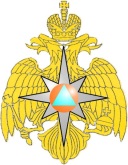 МИНИСТЕРСТВО РОССИЙСКОЙ ФЕДЕРАЦИИ ПО ДЕЛАМ ГРАЖДАНСКОЙ ОБОРОНЫ, ЧРЕЗВЫЧАЙНЫМ СИТУАЦИЯМ И ЛИКВИДАЦИИ ПОСЛЕДСТВИЙ СТИХИЙНЫХ БЕДСТВИЙНАСТАВЛЕНИЕПО ОРГАНИЗАЦИИ УПРАВЛЕНИЯ И ОПЕРАТИВНОГО (ЭКСТРЕННОГО) РЕАГИРОВАНИЯ ПРИ ЛИКВИДАЦИИЧРЕЗВЫЧАЙНЫХ СИТУАЦИЙУтверждено протоколом заседания Правительственной комиссии по предупреждению и ликвидации чрезвычайных ситуаций и обеспечению пожарнойбезопасности от 28.05.2010 г. № 4Москва 2010ОглавлениеВВЕДЕНИЕНастоящее Наставление по организации управления и оперативного (экстренного) реагирования при ликвидации чрезвычайных ситуаций (далее – Наставление) содержит основные положения и рекомендации по работе органов управления и сил единой государственной системы предупреждения и ликвидации чрезвычайных ситуаций (далее – РСЧС) при угрозе и возникновении чрезвычайных ситуаций (далее – ЧС) в мирное время.Наставление разработано с учетом требований федеральных законов, указов и распоряжений Президента Российской Федерации, постановлений Правительства Российской Федерации, руководящих документов Министерства Российской Федерации по делам гражданской обороны, чрезвычайным ситуациям и ликвидации последствий стихийных бедствий (далее - МЧС России), а также других документов, регламентирующих деятельность органов управления и сил РСЧС в различных режимах функционирования, и согласовано с федеральными органами исполнительной власти, входящими в систему РСЧС, а также учтен опыт работы МЧС России и других министерств и ведомств при их действиях в ЧС.Наставление предназначено для органов управления функциональных и территориальных подсистем РСЧС, а также может быть использовано в качестве методического пособия для учебных заведений и учебно-методических центров.Изложенные в Наставлении рекомендации следует выполнять с учетом издаваемых директивных и нормативных документов министерств и ведомств, особенностей местных условий, сложившейся обстановки.I. ОБЩИЕ ПОЛОЖЕНИЯ1.1. Основные понятия, термины и определения1.1.1. Аварийно-спасательное формирование (далее – АСФ) - самостоятельная или входящая в состав аварийно-спасательной службы структура, предназначенная для проведения аварийно-спасательных работ, основу которой составляют подразделения спасателей, оснащенные специальной техникой, оборудованием, снаряжением, инструментами и материалами.1.1.2. Аварийно-спасательные и другие неотложные работы (далее – АСДНР) – совокупность первоочередных работ в зоне ЧС (зоне поражения), заключающихся в спасении и оказании помощи людям, локализации и подавлении очагов поражающих воздействий, предотвращении возникновения вторичных поражающих факторов, защите и спасении материальных и культурных ценностей, восстановлении минимально необходимого жизнеобеспечения.1.1.3. Аварийно-спасательные работы (далее – АСР) - действия по спасению людей, материальных и культурных ценностей, защите природной среды в зонах ЧС, локализации ЧС и подавлению или доведению до минимально возможного уровня воздействия характерных для них опасных факторов.1.1.4. Аварийно-восстановительные работы (далее – АВР) – первоочередные работы в зоне ЧС по локализации отдельных очагов разрушений и повышенной опасности, устранению аварий и повреждений на сетях и линиях коммунальных и производственных коммуникаций, созданию минимально необходимых условий для жизнеобеспечения населения, а также работы по санитарной очистке и обеззараживанию территорий.1.1.5. Готовность органов управления РСЧС - способность органов управления в любых условиях обстановки и в установленные сроки успешно выполнить возложенные на них задачи.1.1.6. Единая дежурная диспетчерская служба муниципального образования (далее - ЕДДС) - орган повседневного управления звена РСЧС, являющийся центральным звеном в Единой системе оперативно-диспетчерского управления в ЧС.1.1.7. Зона ЧС - территория или акватория, на которой сложилась чрезвычайная ситуация.1.1.8. Ликвидация ЧС - это аварийно-спасательные и другие неотложные работы, проводимые при возникновении ЧС и направленные на спасение жизни и сохранение здоровья людей, снижение размеров ущерба окружающей среде и материальных потерь, а также на локализацию зон ЧС, прекращение действия характерных для них опасных факторов.1.1.9. Неотложные работы при ликвидации ЧС - это деятельность по всестороннему обеспечению аварийно-спасательных работ, оказанию населению, пострадавшему в ЧС, медицинской и других видов помощи, созданию условий, минимально необходимых для сохранения жизни и здоровья людей, поддержания их работоспособности.1.1.10. Национальный центр управления в кризисных ситуациях (далее - НЦУКС) - орган повседневного управления РСЧС.1.1.11. Нештатные аварийно-спасательные формирования - самостоятельные структуры, созданные на нештатной основе, оснащённые спасательной техникой, оборудованием, снаряжением, инструментами и материалами, подготовленные для проведения аварийно-спасательных и других неотложных работ в очагах поражения и зонах ЧС.1.1.12. Общественные аварийно-спасательные формирования - объединения, подразделения, создаваемые общественными организациями для участия в проведении работ по ликвидации ЧС.1.1.13. Оперативная дежурная служба в системе МЧС России - осуществление несения оперативного дежурства оперативными дежурными сменами в целях своевременного приведения органов управления МЧС России в различные степени готовности; организации непрерывного сбора и обработки данных обстановки на территории Российской Федерации (далее – РФ) (соответствующего федерального округа, субъекта РФ); организации взаимодействия и обмена оперативной информацией с федеральными органами исполнительной власти и организациями РФ (органами исполнительной власти субъектов РФ, органами местного самоуправления) при осуществлении мероприятий по подготовке к защите и по защите населения, материальных и культурных ценностей на территории РФ от опасностей, возникающих при ведении военных действий или вследствие этих действий.1.1.14. Оперативное (экстренное) реагирование на ЧС - осуществление взаимосвязанных действий органов управления РСЧС по незамедлительному получению информации о факте возникновения ЧС, своевременному оповещению о ней населения и заинтересованных организаций, а также уточнению и анализу обстановки, принятию решений и организации ликвидации ЧС соответствующими силами и средствами.1.1.15. Организация реагирования и оперативного управления в кризисных ситуациях - комплекс мероприятий, осуществляемых органами управления РСЧС в целях создания благоприятных условий для успешной ликвидации возникших ЧС, эффективного применения сил и средств и поддержания их высокой готовности.1.1.16. Организация связи - составная часть мероприятий РСЧС, охватывающая вопросы подготовки и практического применения узлов и подразделений связи, включающая планирование, постановку задач узлам и подразделениям связи и руководство ими в процессе развертывания, функционирования и свертывания системы связи, в том числе с использованием оперативных и технических возможностей единой сети электросвязи РФ.1.1.17. Организация управления в РСЧС - совокупность процессов или действий, осуществляемых органами управления федеральных органов исполнительной власти, органов исполнительной власти субъектов РФ, органов местного самоуправления и уполномоченных организаций, ведущая к образованию и совершенствованию взаимосвязей между органами управления, силами и средствами территориальных и функциональных подсистем и звеньев РСЧС. 1.1.18. Пункт управления РСЧС (далее – ПУ РСЧС) - оборудованное и оснащенное необходимыми техническими средствами и системами жизнеобеспечения место, транспортное средство или инженерное сооружение, с которого соответствующие органы управления РСЧС осуществляют управление силами и средствами ликвидации ЧС.1.1.19. Режимы функционирования РСЧС - при различных обстоятельствах органы управления и силы РСЧС могут находиться в трех следующих режимах функционирования: повседневной деятельности, повышенной готовности и ЧС.1.1.20. Силы и средства ликвидации ЧС РСЧС - силы и средства, предназначенные для ликвидации ЧС природного и техногенного характера. К ним относятся: военизированные и невоенизированные противопожарные, поисковые, аварийно-спасательные, аварийно-восстановительные, восстановительные и аварийно-технические формирования федеральных органов исполнительной власти; формирования и учреждения Всероссийской службы медицины катастроф; формирования Россельхознадзора; военизированные службы по активному воздействию на гидрометеорологические процессы Росгидромета; формирования гражданской обороны (далее – ГО) регионального, муниципального и объектового уровней; специально подготовленные силы и средства Минобороны России, других войск и воинских формирований, предназначенных для ликвидации ЧС, в том числе сил и средств Военного эксплуатационно-восстановительного управления связи Федерального агентства специального строительства, войск ГО; аварийно-технические центры Госкорпорации Росатом; службы поискового и аварийно-спасательного обеспечения полетов гражданской авиации Росавиации; восстановительные и пожарные поезда Росжелдора; аварийно-спасательные службы и формирования Росморречфлота (включая Государственный морской спасательный координационный центр и спасательные координационные центры); аварийно-спасательные и аварийно-восстановительные формирования, нештатные аварийно-спасательные формирования субъектов РФ, муниципальных образований, организаций и общественных объединений.1.1.21. Территориальная подсистема РСЧС - подсистема РСЧС, создаваемая в субъекте РФ для предупреждения и ликвидации ЧС в пределах его территорий и состоящая из звеньев, соответствующих административно-территориальному делению этой территории.1.1.22. Территориальные органы МЧС России - региональные центры по делам гражданской обороны, чрезвычайным ситуациям и ликвидации последствий стихийных бедствий (далее – РЦ МЧС России) и органы, специально уполномоченные решать задачи ГО и задачи по предупреждению и ликвидации ЧС по субъектам РФ (далее - ГУ МЧС России по субъектам РФ).1.1.23. Управление ликвидацией ЧС - процесс целенаправленного воздействия со стороны субъекта управления (руководителей и органов управления) на объекты управления - подчинённые органы управления и силы путем выработки и организации выполнения управляющих воздействий (решений), определяющих задачи подчиненным, порядок и способы их выполнения, обеспечивающие наиболее полное использование потенциальных возможностей сил для эффективного выполнения стоящих задач.1.1.24. Функциональная подсистема РСЧС - подсистема РСЧС, создаваемая федеральным органом исполнительной власти или уполномоченной организацией для организации работы в области защиты населения (персонала) и территорий (объектов) от ЧС в сфере деятельности этого органа (организации).1.1.25. Чрезвычайная ситуация (ЧС) - обстановка на определенной территории (акватории), сложившаяся в результате аварии, опасного природного явления, катастрофы, стихийного или иного бедствия, которые могут повлечь или повлекли за собой человеческие жертвы, ущерб здоровью людей или окружающей среде, значительные материальные потери и нарушение условий жизнедеятельности людей.1.2. Органы управления силами и средствами РСЧС1.2.1. Для управления силами и средствами РСЧС при ликвидации ЧС создается система управления - совокупность функционально связанных органов и пунктов управления, систем связи, оповещения, комплексов средств автоматизации, а также автоматизированных систем, обеспечивающих сбор, обработку и передачу информации.1.2.2. Координационными органами РСЧС являются:на федеральном уровне - Правительственная комиссия по предупреждению и ликвидации чрезвычайных ситуаций и обеспечению пожарной безопасности, комиссии по предупреждению и ликвидации чрезвычайных ситуаций и обеспечению пожарной безопасности (далее – КЧС и ОПБ) федеральных органов исполнительной власти и уполномоченных организаций, имеющих функциональные подсистемы РСЧС;на региональном уровне (в пределах территории субъекта РФ) – КЧС и ОПБ органа исполнительной власти субъекта РФ;на муниципальном уровне (в пределах территории муниципального образования) – КЧС и ОПБ органа местного самоуправления;на объектовом уровне – КЧС и ОПБ организации.В пределах соответствующего федерального округа (межрегиональный уровень) функции и задачи по обеспечению координации деятельности федеральных органов исполнительной власти и организации взаимодействия федеральных органов исполнительной власти с органами государственной власти субъектов РФ, органами местного самоуправления и общественными объединениями в области защиты населения и территорий от ЧС осуществляет в установленном порядке полномочный представитель Президента РФ в федеральном округе.1.2.3. Постоянно действующими органами управления РСЧС являются: на федеральном уровне – МЧС России, подразделения федеральных органов исполнительной власти и уполномоченных организаций, имеющих функциональные подсистемы РСЧС, для решения задач в области защиты населения и территорий от ЧС и (или) ГО;на межрегиональном уровне - территориальные органы МЧС России – РЦ МЧС России;на региональном уровне - территориальные органы МЧС России - ГУ МЧС России по субъектам РФ;на муниципальном уровне - органы, специально уполномоченные на решение задач в области защиты населения и территорий от ЧС и (или) ГО при органах местного самоуправления;на объектовом уровне - структурные подразделения организаций, уполномоченных на решение задач в области защиты населения и территорий от ЧС и (или) ГО.Постоянно действующие органы управления РСЧС создаются и осуществляют свою деятельность в порядке, установленном законодательством РФ и иными нормативными правовыми актами.Компетенция и полномочия постоянно действующих органов управления РСЧС определяются соответствующими положениями о них или уставами указанных органов управления.Для осуществления экспертной поддержки в области защиты населения и территорий от ЧС, обеспечения пожарной безопасности, безопасности людей на водных объектах при постоянно действующих органах управления РСЧС могут создаваться экспертные советы.1.2.4. Органами повседневного управления РСЧС являются: на федеральном уровне - НЦУКС, центры управления в кризисных ситуациях (далее – ЦУКС) (ситуационно-кризисные центры), информационные центры, ДДС федеральных органов исполнительной власти и уполномоченных организаций, имеющих функциональные подсистемы РСЧС;на межрегиональном уровне - ЦУКС РЦ МЧС России;на региональном уровне – ЦУКС МЧС России по субъектам РФ, информационные центры, ДДС органов исполнительной власти субъектов РФ и территориальных органов федеральных органов исполнительной власти;на муниципальном уровне - ЕДДС муниципальных образований;на объектовом уровне - ДДС организаций (объектов).Органы повседневного управления РСЧС создаются и осуществляют свою деятельность в соответствии с законодательством РФ.Компетенция и полномочия органов повседневного управления РСЧС определяются соответствующими положениями о них или уставами указанных органов управления.1.3. Режимы функционирования органов управления РСЧСПри отсутствии угрозы возникновения ЧС на объектах, территориях или акваториях органы управления и силы РСЧС функционируют в режиме повседневной деятельности.Решениями руководителей федеральных органов исполнительной власти, органов исполнительной власти субъектов РФ, органов местного самоуправления и организаций, на территории которых могут возникнуть или возникли ЧС, либо к полномочиям которых отнесена ликвидация ЧС, для соответствующих органов управления и сил РСЧС может устанавливаться один из следующих режимов функционирования:режим повышенной готовности - при угрозе возникновения ЧС;режим чрезвычайной ситуации - при возникновении и ликвидации ЧС.1.4. Порядок взаимодействия органов управления РСЧС1.4.1. Под взаимодействием органов управления и сил РСЧС понимают согласованные по целям, задачам, месту, времени и способам выполнения задач действия органов управления, войск, воинских формирований, сил и средств для достижения цели. Совместные согласованные действия федеральных органов исполнительной власти и уполномоченных организаций, имеющих функциональные подсистемы РСЧС, органов исполнительной власти субъектов РФ, органов местного самоуправления, администраций организаций и учреждений в области ГО, защиты населения и территорий от ЧС осуществляются в соответствии с федеральными законами, законами субъектов РФ, планами субъектов РФ и органов местного самоуправления по вопросам безопасности, ГО и защиты населения и территорий от ЧС, а также возможными соглашениями между органами управления по указанным вопросам.1.4.2. Взаимодействие в области предупреждения и ликвидации ЧС включает:совместное участие в разработке соответствующих актов и руководящих документов на федеральном, региональном и муниципальном уровнях;взаимный обмен информацией, относящейся к компетенции сторон;совместную разработку планов взаимодействия;определение сил и средств, необходимых для ликвидации ЧС и их выделение в соответствии с разработанными планами взаимодействия;согласование совместных действий при выполнении задач по ликвидации ЧС, в том числе по вопросам всестороннего обеспечения;проведение совместных тренировок (учений) по проверке реальности планов, обучению органов управления и сил;участие представителей в ходе тренировок и учений, проводимых при раздельной подготовке сил и средств сторон;совместное участие в проведении служебных расследований по установлению причин крупных аварий и катастроф.1.4.3. Целями организации взаимодействия в РСЧС являются:координация действий при планировании, организации и проведении совместных мероприятий по предупреждению и ликвидации ЧС;обеспечение оптимального использования сил и средств, привлекаемых для решения задач по ликвидации ЧС.1.4.4. Методы организации взаимодействия:выработка совместных решений руководителей и должностных лиц соответствующих органов управления;образование объединенных штабов и иных временных органов управления, аппаратов представителей других органов управления.1.4.5. Порядок организации взаимодействия:обмен информацией, представляющей взаимный интерес;совместная разработка планов действий и взаимодействия, а также других оперативных документов;согласование порядка совместно проводимых мероприятий;участие в разработке, производстве, внедрении новой техники;совместная подготовка нормативно-правовых актов;обучение на совместных маневрах, учениях и тренировках;обмен опытом, аналитической информацией на конференциях, семинарах.1.4.6. Взаимодействие организует старший орган управления с органами управления и силами, расположенными на подведомственной ему территории (зоне ЧС).1.4.7. Взаимодействие планируется и организуется заблаговременно при разработке и согласовании планов действий (взаимодействия) РЦ МЧС России по предупреждению и ликвидации ЧС природного и техногенного характера, планов действий субъекта РФ по предупреждению и ликвидации ЧС природного и техногенного характера, которые уточняются ежегодно, а также - при угрозе и возникновении ЧС и в ходе проведения АСДНР.1.4.8. Взаимодействующие органы управления, решая совместные задачи, должны: знать обстановку в зоне ЧС и постоянно уточнять данные о ней; правильно понимать замысел вышестоящего начальника (руководителя) и задачи совместно проводимых мероприятий; поддерживать между собой непрерывную связь и осуществлять взаимный обмен информацией; организовывать совместную подготовку и планирование проводимых мероприятий; согласовывать вопросы управления, разведки и всех видов обеспечения.1.4.9. С органами управления функциональных и территориальных подсистем РСЧС, привлекаемых сил Минобороны России и других министерств и ведомств РФ согласуются вопросы: о выделяемых силах и средствах; о порядке и способах их выдвижения и выполнения работ; о режимах защиты населения и сил, действующих в зонах ЧС; организации медицинской помощи, охраны общественного порядка, управления, обеспечения действий и другие вопросы.1.4.10. Основой для организации взаимодействия является решение начальника (руководителя) органа управления на организацию взаимодействия по вопросам предупреждения и ликвидации ЧС. Решение оформляется соответствующим распорядительным документом.В распорядительном документе определяются: цели и задачи взаимодействия по возможным вариантам ЧС; привлекаемые силы и средства для создания необходимых группировок, порядок обеспечения их выдвижения и вывода на объекты работ, использования техники и средств механизации; порядок действий формирований в условиях возникновения вторичных поражающих факторов источника ЧС; порядок смены формирований на участках работ, а также переподчинения соответствующим органам управления и согласование их действий с частями Минобороны России; порядок обеспечения сил необходимыми материальными и техническими средствами; места размещения пунктов управления в зонах ЧС, порядок использования связи и организации информационного обеспечения; меры по поддержанию взаимодействия, порядок отработки документов и организации контроля.При угрозе или возникновении ЧС начальником (руководителем) органа управления принимается решение в соответствии со сложившейся обстановкой и уточняются вопросы взаимодействия.1.4.11. При необходимости, взаимодействующие органы управления могут высылать друг к другу оперативные группы (далее – ОГ) (представителей) и обмениваться необходимыми документами по управлению действиями привлекаемых сил.1.4.12. Исходными данными для планирования взаимодействия на территории субъекта РФ являются: решение КЧС и ОПБ органа исполнительной власти субъекта РФ, согласованное с начальником РЦ МЧС России (общий замысел по предупреждению и ликвидации ЧС; привлекаемые подсистемы и их звенья, их задачи, организация управления и обеспечения); указания по планированию и взаимодействию; нормативные документы и соглашения между МЧС России, министерствами и ведомствами РФ, определяющие функциональные задачи подсистем в части предупреждения и ликвидации ЧС.Информацию о привлечении войск военных округов (сил флотов) к ликвидации ЧС КЧС и ОПБ органа исполнительной власти субъекта РФ получает от РЦ МЧС России.1.4.13. Для организации взаимодействия разрабатываются:а) в РЦ МЧС России:план действий (взаимодействия) РЦ МЧС России по предупреждению и ликвидации ЧС природного и техногенного характера с пояснительной запиской;план взаимодействия РЦ МЧС России с территориальными органами управления федеральных органов исполнительной власти по вопросам предупреждения и ликвидации ЧС природного и техногенного характера;план взаимодействия РЦ МЧС России с отделениями железных дорог в случае возникновения ЧС на железнодорожном транспорте;план взаимодействия сил и средств, предназначенных для поиска и спасания на водных бассейнах в зоне ответственности РЦ МЧС России с пояснительной запиской (приложение к плану действий (взаимодействия));план взаимодействия сил и средств РЦ МЧС России при ликвидации ЧС, связанных с авиационными происшествиями;план взаимодействия РЦ МЧС России с органами военного командования по вопросам предупреждения и ликвидации ЧС природного и техногенного характера с пояснительной запиской (приложение к плану действий (взаимодействия));план РЦ МЧС России по гражданской обороне и защите населения;план защиты населения и территорий при авариях на АЭС.б) в ГУ МЧС России по субъекту РФ:план гражданской обороны и защиты населения субъекта РФ;план действий субъекта РФ по предупреждению и ликвидации ЧС природного и техногенного характера;план взаимодействия органа исполнительной власти субъекта РФ с органами военного командования по вопросам предупреждения и ликвидации ЧС природного и техногенного характера. 1.4.14. План действий субъекта РФ по предупреждению и ликвидации ЧС природного и техногенного характера разрабатывается применительно к режимам функционирования. Он подписывается председателем КЧС и ОПБ, начальником ГУ МЧС России по субъекту РФ, согласовывается с начальником РЦ МЧС России и утверждается руководителем органа исполнительной власти субъекта РФ. Выписка из плана направляется взаимодействующим органам управления.1.4.15. План взаимодействия органа исполнительной власти субъекта РФ с органами военного командования по вопросам предупреждения и ликвидации ЧС природного и техногенного характера подписывается председателем КЧС и ОПБ, начальником ГУ МЧС России по субъекту РФ, согласовывается с начальником РЦ МЧС России, командующими (командирами) объединений (соединений, воинских частей) Минобороны России (от которых выделяются силы и средства при ЧС), МВД России, ФСБ России, начальниками гарнизонов (зон ответственности), дислоцированных на территории субъекта РФ и утверждается руководителем органа исполнительной власти субъекта РФ.II. ОРГАНИЗАЦИЯ УПРАВЛЕНИЯ РСЧС2.1. Основы работы по организации управления РСЧС2.1.1. Управление силами РСЧС заключается в целенаправленной деятельности всех органов управления по подготовке сил РСЧС к действиям и руководству ими при угрозе и возникновении ЧС.2.1.2. Одним из важнейших условий успешного управления являются правильные взаимоотношения между вышестоящими (старшими) и подчиненными органами управления, обеспечение их согласованной и слаженной работы.Вышестоящие (старшие) органы управления обязаны: постоянно руководить подчиненными органами управления, своевременно ставить им задачи, разрабатывать и доводить до них приказы, распоряжения и другие необходимые документы; информировать их об обстановке, положении и действиях соседей, а при необходимости ориентировать в части их касающейся о намеченных мероприятиях и решениях; своими средствами организовывать и поддерживать с подчиненными органами управления устойчивую связь; определять порядок представления донесений, сводок и других документов; указывать места ПУ подчиненных органов управления и порядок их перемещения; оказывать помощь подчиненным органам управления в работе и контролировать их деятельность; обеспечивать их топографическими, специальными картами и другими материалами.Подчиненные органы управления должны: строго выполнять все указания вышестоящего (старшего) органа управления; в установленные сроки и по мере необходимости докладывать ему данные обстановки, о принятых решениях и отданных распоряжениях; своевременно представлять донесения и сводки, копии разработанных приказов, планов и других документов.2.1.3. Основой для организации управления является решение начальника (руководителя) органа управления и указания вышестоящего (старшего) органа управления.Система управления строится по территориально-производственному принципу и базируется на существующих органах управления территориальных и функциональных подсистем РСЧС.2.1.4. Управление силами РСЧС включает:определение задач и порядка работы органов управления РСЧС, функциональных подсистем РСЧС и других органов в различных режимах функционирования;организацию и осуществление мероприятий по поддержанию и приведению в готовность органов управления РСЧС, их ОГ, воинских частей и подразделений обеспечения;указание мест, порядка развертывания и работы ПУ, систем связи, оповещения и автоматизированных комплексов управления;непрерывный сбор, анализ, отображение данных обстановки;принятие решений;постановку задач подчиненным;планирование действий;организацию и поддержание взаимодействия, управления и мероприятий обеспечения;практическую работу в подчиненных органах управления и силах РСЧС по оказанию им помощи и контролю за выполнением поставленных задач.2.2. Пункты управления РСЧС2.2.1. ПУ РСЧС оборудуются соответствующими техническими средствами, системами жизнеобеспечения, программным обеспечением, позволяющим вести информационный обмен в реальном масштабе времени с обеспечением всех возможных видов связи.2.2.2. В системе РСЧС управление силами и средствами при отсутствии ЧС (угрозы ЧС) осуществляется из пунктов постоянной дислокации с повседневных ПУ РСЧС. При ликвидации ЧС помимо повседневного ПУ РСЧС, для управления силами и средствами, используется подвижный ПУ РСЧС.2.2.3. В случае, когда повседневный ПУ РСЧС в результате аварии на предприятии может оказаться в зоне возможного заражения химическими или радиоактивными веществами или в зоне катастрофического затопления, органы управления могут занять запасной ПУ РСЧС.2.2.4. ПУ РСЧС классифицируются по следующим основным признакам:по предназначению;по времени функционирования;по степени подвижности;по месту размещения;по принадлежности войскам ГО и др.2.2.5. Исходя из классификации, ПУ РСЧС подразделяются на следующие виды:по предназначению: основные и вспомогательные;по времени функционирования: повседневные и запасные;по степени подвижности: стационарные и подвижные (мобильные, воздушные);по месту размещения: городские и загородные;по принадлежности войскам ГО: командные пункты и тыловые пункты управления (ТПУ).2.2.6. Под основными понимаются ПУ РСЧС, с которых постоянно осуществляется управление силами и средствами РСЧС в повседневной деятельности в мирное время, а также при угрозе и ликвидации ЧС (руководителями органов управления РСЧС). К ним относятся: повседневные ПУ РСЧС, городские и загородные запасные ПУ РСЧС.2.2.7. Повседневные ПУ РСЧС предназначены для работы органов управления в местах их постоянной дислокации в мирное время по руководству подчиненными силами.2.2.8. Запасные ПУ РСЧС предназначены для устойчивого управления и работы органов управления (центрального аппарата МЧС России, министерств и ведомств РФ, субъектов РФ).Запасные ПУ РСЧС создаются заблаговременно, как правило, оборудуются системами жизнеобеспечения и автономного энергоснабжения.2.2.9. Запасные ПУ РСЧС включают: наземные рабочие помещения; защищенные (подземные) рабочие помещения; защищенные узлы связи; наземные хранилища для вооружения, техники и материальных средств; подготовленные посадочные площадки для авиационных средств; охраняемую техническую территорию.Технической основой ПУ РСЧС являются технические системы управления, в том числе, системы связи, оповещения и информационно-аналитической поддержки принятия решений, а также ситуационные центры.2.2.10. Городские запасные ПУ РСЧС располагаются в черте города.2.2.11. Загородные запасные ПУ РСЧС создаются за пределами зон возможных разрушений городов, отнесенных к группам по ГО, и населенных пунктов с категорированными объектами «особой важности» по ГО, а также вне зон возможных катастрофических затоплений, зон возможного распространения поражающих факторов веществ, используемых (производимых) на потенциально опасных объектах.2.2.12. Вспомогательные ПУ РСЧС предназначены для повышения эффективности управления силами при проведении АСДНР. Они разворачиваются непосредственно в зоне ЧС и занимаются, как правило, составом ОГ органа управления.2.2.12.1. В отдельных случаях, при крайней необходимости, руководитель органа управления РСЧС может управлять действиями сил с вспомогательных ПУ РСЧС.2.2.12.2. К вспомогательным ПУ РСЧС относятся:подвижные ПУ (ППУ) – оборудуются на базе автомобильной техники высокой проходимости (с использованием кунгов и прицепов) или автобусов, используются при выдвижении подчиненных сил в зоны ЧС и ликвидации ЧС;мобильные ПУ (МПУ) – оборудуются на базе кузовов-контейнеров, перевозимых всеми видами транспорта, используются при длительном пребывании органов управления РСЧС в зонах ЧС;воздушные ПУ (ВзПУ) – оборудуются на базе самолетов или вертолетов, используются в случаях, когда управление с наземных ППУ затруднено или невозможно, а также во время перелетов руководящего состава;пункты управления-дублеры (ПУД) - предназначены для обеспечения непрерывной работы органов управления РСЧС при выходе из строя основного запасного ПУ.2.3. Организация связи и оповещения2.3.1. Основными задачами связи при возникновении ЧС являются:обеспечение оповещения населения;обеспечение устойчивой связи с вышестоящим (старшим) органом управления РСЧС, а также органов управления РСЧС с ОГ, АСС, АСФ;техническое обеспечение своевременного оповещения ОГ, АСС, АСФ об угрозе воздействия поражающих факторов источника ЧС;обеспечение связи с подразделениями АСС, проводящими разведку в зоне ЧС;обеспечение связи при осуществлении взаимодействия органов управления и сил РСЧС при ведении ими АСДНР в зоне ЧС.2.3.2. Связь в зоне ЧС организуется с учетом комплексного применения различных средств связи.Основным видом связи при обеспечении управления силами РСЧС в условиях ЧС, при разрушении систем проводной связи, считать радиосвязь.2.3.3. Организация связи в зоне ЧС зависит от характера и масштабов ЧС, структуры системы управления, состава, задач и возможностей сил РСЧС. Развертывание системы связи в зоне ЧС осуществляется поэтапно по мере прибытия ОГ и подразделений АСС.2.3.4. Связь в ОГ и подразделениях АСС организуется своими силами и средствами в соответствии с принятой структурой управления. Руководство развертыванием и организацией связи осуществляет начальник ОГ соответствующего органа управления РСЧС, руководитель подразделения АСС по прибытии в зону ЧС.2.3.5. Связь при угрозе возникновения ЧС.2.3.5.1. При угрозе возникновения ЧС организуется оповещение должностных лиц РСЧС, а также привлекаемых подразделений АСС по системе централизованного оповещения и сетям действующей связи.2.3.5.2. Основой для организации связи при угрозе возникновения ЧС являются схемы связи и планирующие документы, отработанные в период повседневной деятельности на режим чрезвычайной ситуации. При этом уточняется структура управления и в соответствии с этим проводится расчет необходимых сил и средств связи с учетом использования технических и оперативных возможностей сети связи общего пользования, выделенных и специальных сетей связи Федеральных органов исполнительной власти.2.3.5.3. Проводится приведение в состояние готовности сил и средств связи, в том числе подвижных узлов связи, уточнение планов их действий и при необходимости выдвижение в зону вероятной ЧС. Осуществляется тренировка по развертыванию подвижного узла связи и его усиление необходимыми средствами связи с учетом предполагаемого характера и масштаба ЧС.2.3.5.4. Осуществляется контроль за подготовкой к выделению органам управления каналов и линий связи (в том числе по паролю " Бедствие ") в соответствии с их заявками. Организуется подготовка обходных и резервных каналов и линий связи единой сети электросвязи РФ.2.3.5.5. При необходимости формируется ОГ для выяснения обстановки по связи непосредственно в зоне вероятной ЧС и выработки предложений по ее организации. Проводится усиление дежурных служб на узлах связи и контроля за обстановкой на сетях связи, прогнозирование устойчивости функционирования сетей связи в результате воздействия поражающих факторов источника ЧС.2.3.5.6. При принятии решения на эвакуацию населения основными задачами системы связи являются:своевременное доведение распоряжения о начале эвакуации населения до органов управления РСЧС, эвакуационных органов, предприятий, организаций, учреждений, научных и учебных заведений, жилищно-эксплуатационных контор и населения;обеспечение органам управления РСЧС непрерывного управления эвакомероприятиями;обеспечение связи взаимодействия органов управления с эвакуационными органами, с транспортными организациями и управлениями (отделами) внутренних дел. При этом связь осуществляется в соответствии с заранее отработанными схемами связи.2.3.5.7. Для обеспечения устойчивого управления эвакомероприятиями организуется прямая телефонная связь между органами управления РСЧС по сетям связи общего пользования и соответствующими эвакуационными комиссиями; между эвакуационными комиссиями и сборными эвакопунктами и станциями (пунктами) посадки эвакуируемого населения.При проведении эвакомероприятий для обеспечения связи согласно планам взаимодействия используются силы и средства связи транспортных организаций, управлений (отделов) внутренних дел и других ведомств.Оповещение населения об эвакомероприятиях осуществляется по РАСЦО, сетям проводного, радио и телевизионного вещания, с помощью ОКСИОН, подвижных пунктов оповещения, а также посыльными от жилищно-эксплуатационных органов и других организаций.На сборных эвакопунктах и станциях посадки (высадки) доведение до эвакуируемого населения сигналов оповещения и другой информации обеспечивается с помощью подвижных пунктов оповещения и местных радиотрансляционных узлов.2.3.6. Связь в условиях ЧС.2.3.6.1. Связь в зоне ЧС организуется в соответствии с решением руководителя работ по ликвидации ЧС.Общая координация связи в зоне ЧС осуществляется начальником связи ОГ соответствующего органа управления РСЧС.2.3.6.2. Основными видами связи на начальном этапе при проведении АСР и ликвидации ЧС являются телефонная и различные виды документальной связи, организуемые по каналам радио и спутниковой связи. При наличии технической возможности организуется    видеоконференцсвязь.2.3.6.3. При работе в радиосети приоритет в установлении связи с главной радиостанцией предоставляется абонентам, передающим сигналы бедствия, сообщения о несчастье, предупреждения об опасности.2.3.6.4. Связь со спасательными формированиями обеспечивается, через представителей формирований, пребывающих в зоны ЧС со своими средствами.2.3.6.5. Связь при выдвижении подразделений АСС в зону ЧС обеспечивается с использованием носимых радиостанций, командно-штабных машин (далее – КШМ) или других специально оборудованных транспортных средств. Организация связи на данном этапе должна обеспечивать: своевременную передачу подразделениям АСС распоряжения на подготовку к выдвижению в зону ЧС; непрерывное управление подразделениями АСС при их погрузке, движении и выгрузке; своевременное получение данных о характере и масштабе ЧС от группы разведки; управление подразделениями технического и тылового обеспечения; прием сигналов оповещения и доведения их до подразделений АСС.2.3.6.6. Развертывание связи по прибытии в зону ЧС осуществляет ОГ соответствующего органа управления РСЧС на основе КШМ, носимых радиостанций, станций спутниковой связи и систем мобильной радиосвязи (транкинговой, сотовой, информационно-навигационной). Размещение и инженерное оборудование подвижных узлов связи должно обеспечивать: защиту средств связи и личного состава от поражающих факторов источника ЧС; своевременное установление требуемых связей для должностных лиц РСЧС; удобство пользования средствами связи должностными лицами подвижного пункта управления; возможность быстрой эвакуации сил и средств связи в случае возникновения угрозы воздействия поражающих факторов источника ЧС; возможность оперативного управления связью.2.3.6.7. При выборе мест размещения подвижного узла связи учитываются условия организации различных видов и родов связи и возможность организации его охраны. Связь на начальном этапе ликвидации ЧС обеспечивается с использованием сил и средств сети связи общего пользования, а также организаций и промышленных объектов, на территории которых возникла ЧС.2.3.6.8. ОГ соответствующего органа управления РСЧС, прибывшая в зону ЧС со своими средствами связи, принимает на себя управление спасательными работами.2.3.6.9. С целью совершенствования управления мероприятиями по ликвидации ЧС, целесообразно предусмотреть заблаговременное создание радиосетей взаимодействия в региональных, муниципальных и объектовых органах управления. Работа в этих радиосетях открывается при возникновении ЧС.2.3.6.10. Для управления мероприятиями по ликвидации ЧС могут использоваться местные и объектовые телефонные сети: проводится оценка (разведка) состояния сетей связи операторов единой сети электросвязи РФ, определяется возможность их использования, организуется их частичное восстановление, прокладываются полевые кабельные линии.2.3.6.11. На этапе ликвидации ЧС создается объединенный узел связи и осуществляется его привязка с помощью кабельных или радиорелейных линий связи к единой сети электросвязи РФ.2.3.6.12. В зонах ЧС организуется система связи на основе комплексного применения различных видов связи. При этом предусматривается обеспечение телефонной, факсимильной и телеграфной связи, видеоконференцсвязи, передачи данных и телевизионных изображений, а также решение других информационных и навигационных задач в реальном масштабе времени, при необходимости используется право на приоритетное использование любых сетей связи и средств связи, в также приостановление или ограничение использования этих сетей связи и средств связи.2.3.7. Связь на пожаре.2.3.7.1. Связь на пожаре организуется на основе типового варианта и предназначена для обеспечения устойчивого информационного обмена между руководителем тушения пожара (далее - РТП) и подразделениями пожарной охраны, участвующими в тушении пожара, управления работой этих подразделений и получения от них сведений об обстановке на пожаре. Кроме того, для управления силами и средствами на пожаре устанавливается связь между РТП и оперативным штабом (начальником штаба), начальником тыла, начальниками участков тушения пожара и при необходимости с пожарными автомобилями.2.3.7.2. Для обеспечения оперативной связи используются возимые радиостанции и громкоговорящие установки (усилитель мощности УМ-100 и громкоговоритель) автомобилей связи и освещения (далее - АСО), а также носимые радиостанции, полевые телефонные аппараты, подключенные к коммутатору оперативной связи, электромегафоны.2.3.7.3. Для взаимодействия между участками тушения пожара (подразделениями), работающими на пожаре, устанавливается связь между начальниками участков тушения пожара (подразделений). При этом используются носимые радиостанции, полевые телефонные аппараты и связные. В случае невозможности применения средств связи используются сигналы управления.2.3.7.4. Для обеспечения передачи информации с места пожара устанавливается связь между РТП, оперативным штабом и ЦППС (ПСЧ) с помощью городской телефонной сети или радиостанций пожарных автомобилей, автомобилей связи и освещения, оперативных автомобилей. При этом обеспечивается обмен информацией между ЦППС (ПСЧ) и подразделениями ГПС, находящимися на пожаре и в пути следования. Кроме того, с помощью средств радиосвязи обеспечивается передача сообщений об обстановке и ходе тушения пожара, вызов дополнительных сил и средств и передача требований РТП к привлеченным к тушению пожара силам.2.3.7.5. Для обеспечения надежной связи на пожаре в подземных сооружениях, в условиях не прохождения радиоволн, необходимо использовать телефонную связь объекта, прямые линии (полевой кабель), УКВ радиосвязь с использованием ретрансляторов, установки громкоговорящей связи, мегафоны и горноспасательную аппаратуру связи.2.3.7.6. При использовании оперативным штабом абонентской телефонной сети (городской АТС) необходимо переключить телефонную линию абонента на телефонный аппарат штаба.2.4. Особенности организации связи в различных условиях2.4.1. Особенности организации связи при проведении АСР и ликвидации ЧС на акваториях.2.4.1.1. Организация связи в указанных условиях осуществляется на основе использования судовых КВ средств связи и на основе судового (корабельного) оборудования спутниковой системы связи «Инмарсат». На расстоянии прямой видимости могут быть использованы сигнальные средства связи.2.4.1.2. Поиск аварийных судов осуществляется по сигналам бедствия, которые передаются на единых международных частотах, а также по глобальной космической системе поиска аварийных судов (КОСПАС - САРСАТ).2.4.1.3. Аварийный объект на море подает сигнал бедствия на специально отведенных международных радиочастотах, а также по космической системе «КОСПАС - САРСАТ».2.4.1.4. Связь спасательных морских судов при поиске и проведении спасательных работ организуется на международных частотах бедствия с последующим переходом на рабочие частоты КВ и УКВ диапазона в соответствии с действующими в данном регионе руководящими документами по организации связи. Переговоры по радио осуществляются открытым способом по международным правилам радиообмена.2.4.1.5. Радиоданные по аварийному судну (позывной, рабочие частоты и т.п.) на спасательные суда передаются береговыми радиоцентрами морских портов (военно-морских баз).2.4.1.6. Связь спасательных судов с диспетчерскими пунктами морских портов, военно-морских баз, береговой охраны погранвойск организуется через свои узлы связи по установленным регламентам связи.2.4.1.7. Организация связи при проведении АСР с применением морских судов осуществляется в соответствии с региональными планами взаимодействия аварийно-спасательных служб (далее – АСС) министерств, ведомств и организаций на море. Для организации связи используются сети связи общего пользования, МЧС России и других министерств и ведомств.2.4.1.8. Связь при проведении подводных работ организуется АСС, выполняющими спасательные подводные работы. Для связи руководителя работ со спасателями, работающими под водой, используется телефонная и гидроакустическая связь.2.4.2. Особенности организации связи при проведении АСР и ликвидации ЧС в горных районах.2.4.2.1. Основу организации связи в горных районах составляет радиосвязь и особенно резко возрастает значение КВ радиосвязи. При достаточно высокой подготовке экипажей КВ радиостанций, подборе и своевременной смене частот, правильном использовании штатных антенн обеспечивается круглосуточная устойчивая КВ радиосвязь.2.4.2.2. Дальность радиосвязи при использовании КВ радиостанции малой мощности может достичь 10-15 км при работе на штыревую антенну. Для связи в ближней зоне (до ) рекомендуется использовать антенны зенитного излучения типа «Дельта», «Полудельта» и т.п. Для связи на большие расстояния рекомендуется использовать направленные антенны типа «Симметричный диполь».2.4.2.3. При действиях в горных ущельях с крутыми склонами и резкими изломами может обеспечиваться дальняя УКВ радиосвязь по природному волноводу за счет многократного отражения волн от склонов. С увеличением длины рабочей волны уменьшается влияние горных препятствий на распространение радиоволн и увеличение дальности связи.2.4.2.4. Исходя из условий обстановки, радиостанции целесообразно развертывать на вершинах холмов и склонов, обращенных к корреспонденту. Кроме того, за счет ретрансляторов связи, развернутых на вершинах, возможно увеличение дальности УКВ радиосвязи в горах. При выборе места развертывания радио и радиорелейных станций необходимо учитывать возможность обвалов, образования лавин, селевых потоков и др. Не допускается развертывание радиостанции в районах, затапливаемых при разливе рек, и в местах высохших горных водоемов.2.4.2.5. При организации проводной связи необходимо учитывать снижение скорости прокладки и снятия полевых кабельных линий в 1,5-2 раза по сравнению с равнинной местностью, увеличение расхода линейных средств и усложнение ориентирования личного состава подразделений связи на местности.2.4.2.6. Кроме применения средств КВ радиосвязи при ликвидации ЧС в горных условиях, целесообразно применение транкинговой связи. Для горных условий, где прокладка полевого кабеля затруднена, или нецелесообразна, возможно применение средств радиорелейной связи.2.4.2.7. При организации спутниковой связи выбор мест развертывания станции спутниковой связи следует осуществлять с учетом обеспечения состояния "видимости" спутника связи и удобства пользования спутниковой связью должностными лицами ОГ.2.4.3. Особенности организации связи при проведении АВР и ликвидации ЧС в пустынных районах.2.4.3.1. При организации связи в пустынных районах следует учитывать следующие особенности:влияние труднопроходимых песков, мокрых солончаков, каменистых грунтов, резких колебаний температуры в течение суток, частых ветров с перемещением песка и пыли отсутствие источников воды, топлива и строительных материалов на время развертывания подвижных (полевых) узлов связи;песчаные (пылевые) бури изменяют электростатические свойства атмосферы, что приводит к образованию электростатических разрядов между облаками (слоями) песка (пыли), а также между ними и антенными устройствами радиостанции. При ударах заряженных песчинок (пылинок) об антенны радиостанции образуются электрические заряды, которые создают на выходах приемных устройств помехи в виде сильного треска, что приводит к срыву радиосвязи. При песчаных бурях вероятность нарушения КВ связи может превысить 50%, а дальность УКВ радиосвязи сокращается в 1,5-2 раза. Для повышения устойчивости радио и радиорелейной связи предусматривается применение направленных антенн, более мощных радиостанций, укрытие антенных устройств защитными чехлами или покрытие антенн изолирующими материалами, обладающими низкой поглощающей способностью, установка антенн в штабных палатках;строительство кабельных линий в пустынной местности сопряжено с трудностями ориентирования, сложностями передвижения по пескам и солончакам личного состава и автомобильной техники. При использовании автомобилей необходимо их дооборудование для увеличения проходимости по песчаному грунту. Применение средств проводной, КВ и УКВ радиосвязи при ликвидации ЧС в пустынных районах возможно с учетом указанных условий.2.4.3.2. Устойчивость системы связи, развернутой в пустынных районах, может быть обеспечена при комплексном применении средств радио, проводной и спутниковой связи.2.4.4. Организация связи при применении авиации.2.4.4.1. Организация связи при применении авиации МЧС России в спасательных операциях осуществляется в соответствии с Воздушным кодексом РФ, Федеральными авиационными правилами полетов в воздушном пространстве РФ, Наставлением по связи и РТО в ВВС, Наставлением по связи гражданской авиации.2.4.4.2. В период подготовки экипажа воздушного судна (далее - ВС) к полету изучается порядок ведения радиосвязи в зоне аэродрома, на маршруте полета, в районе проведения спасательных операций, на аэродроме посадки. Данные и порядок работы средств радиосвязи органов организации воздушного движения (далее - ОрВД) указываются в сборниках аэронавигационной информации.2.4.4.3. С момента получения разрешения на запуск двигателя ВС до завершения полета экипаж ВС поддерживает радиосвязь и находится под управлением органов ОрВД. Потеря связи с ВС рассматривается как особый (чрезвычайный) случай в полете.2.4.4.4. Для каждого аэродрома разрабатывается схема организации радиосвязи и радиотехнического обеспечения полетов, которая должна предусматривать управление ВС при рулении, взлете (посадке), полете до рубежа передачи (приема) управления другому органу ОрВД, а также метеовещание, аварийно-спасательную связь. На схеме указываются радиочастоты, буквенные и цифровые позывные диспетчеров и руководителя полетов, радиоданные радиотехнических и навигационных средств обеспечения полетов.2.4.4.5. Воздушное пространство имеет четкие границы зон (секторов) управления и ответственности органов ОрВД. Каждый орган ОрВД обеспечивается необходимыми средствами радиосвязи с ВС, радиотехническими средствами обзора воздушного пространства. Им назначается персональный радио позывной и выделяется рабочая радиочастота.2.4.4.6. Все ВС осуществляют полет по установленным трассам, местным воздушным линиям или заявленным спрямленным маршрутам на установленных эшелонах высоты.2.4.4.7. Основными средствами обеспечения управления воздушным движением на воздушных трассах, местных воздушных линиях (маршрутах) и в районах проведения спасательных операций являются средства радиосвязи того диапазона, которые обеспечивают управление на всю глубину полета ВС в данных конкретных условиях.2.4.4.8. В районе проведения спасательных операций специалисты службы связи и радиотехнического обеспечения полетов разрабатывают схему связи и управления, которая учитывает рубежи передачи управления, выделенные средства радиосвязи и радиотехнического обеспечения полетов, позывные руководителя полетов и командиров воздушных судов, рабочие и запасные частоты управления. Схема связи и управления согласуется с руководителем органа ОрВД, в зоне ответственности которого ведутся спасательные работы, и утверждается старшим авиационным начальником МЧС России в районе проведения операции.2.4.4.9. Связь между экипажами ВС осуществляется при необходимости на радиочастоте органа ОрВД, под управлением которого находятся ВС.2.4.5. Организация связи в метрополитенах (подземных объектах).2.4.5.1. В начальный период возникновения ЧС в метрополитенах (подземных объектах) организация связи осуществляется начальником службы сигнализации и связи, который немедленно организует в зоне ЧС временный пункт связи или два пункта - с двух сторон зоны ЧС. Каждый пункт связи оснащается мегафонами. На пунктах организуется запись текстов информации для пассажиров и передача их в центральный узел связи. По требованию дежурного по метрополитену начальник службы сигнализации и связи обеспечивает включение уличных громкоговорителей.2.4.5.2. Прибывшая в зону ЧС ОГ организует прямую проводную связь между оперативным пунктом управления по ликвидации ЧС и местом проведения АСР и радиосвязь с использованием ретрансляторов (переносные УКВ ретрансляторы подготавливаются для этих целей заблаговременно). При возможности связь с зоной ЧС может обеспечиваться с использованием средств сотовой связи. Для организации взаимодействия между спасателями в зоне ЧС используются индивидуальные средства радиосвязи.2.4.5.3. Связь оперативного штаба ликвидации ЧС (далее – ОШ ЛЧС) с ЦУКС города организуется по сетям связи общего пользования и по ведомственным сетям проводной, радио и транкинговой связи.2.4.6. Связь при перемещении противопожарных и поисково-спасательных формирований своим ходом.2.4.6.1. В зависимости от условий совершения марша основными задачами связи являются: своевременное доведение до подразделений АСС команд о начале движения; непрерывное управление элементами походного порядка при движении и в местах отдыха; своевременное получение данных о состоянии маршрута передвижения; прием сигналов оповещения и немедленное их доведение до подразделений АСС. Выполнение стоящих задач по организации связи при совершении марша обеспечивается комплексным применением радио, радиорелейных, проводных, транкинговых (сотовых) и спутниковых средств связи.2.4.6.2. При совершении марша поисково-спасательными формированиями МЧС России своим ходом организуется радиосеть взаимодействия между формированиями и соответствующими органами управления на маршруте движения. Для связи старшего колонны с транспортными средствами (объектами) организуется УКВ радиосвязь. При совершении марша подчиненные УКВ радиостанции работают в режиме дежурного приема в готовности к немедленному открытию работы на передачу.2.4.6.3. В случае необходимости на маршрутах передвижения развертываются вспомогательные пункты управления, от которых организуется радио и проводная связь с соответствующим пунктом управления и радиосвязь с движущимися поисково-спасательными формированиями. Для связи с органом управления могут использоваться переговорные телефонные пункты, находящиеся на маршруте передвижения.2.4.6.4. В полосе передвижения в случае необходимости могут оборудоваться ретрансляционные (переприемные) пункты. В качестве переприемных пунктов могут использоваться КШМ и отдельные радиостанции. Кроме того, может быть организована связь с вертолетами, осуществляющими контроль за ходом передислокации.2.4.7. Связь при перевозке противопожарных и поисково-спасательных формирований железнодорожным, воздушным, морским и речным транспортом.2.4.7.1. При перевозке противопожарных и поисково-спасательных формирований МЧС России железнодорожным, воздушным, морским и речным транспортом связь должна организовываться в соответствии с положениями (планами) по взаимодействию сил и средств связи МЧС России и соответствующих транспортных ведомств.2.4.7.2. Связь в период погрузки подразделений АСС на соответствующие виды транспорта организуется от пункта управления, развертываемого в районе погрузки. Для этого используются линии и каналы проводной связи железнодорожных узлов связи, морских портов, аэродромов, а также средств радиосвязи подразделений АСС.2.4.7.3. Связь внутри железнодорожного эшелона и передача сигналов оповещения (управления) осуществляется по проводной и по УКВ радиосвязи начальника эшелона. Связь начальника эшелона с пунктами управления РСЧС организуется по сетям связи железнодорожного транспорта.2.4.7.4. Для передачи сигналов управления и оповещения при перевозке подразделений АСС морским и речным транспортом используются радиостанции и сигнальные средства судов. Связь с пунктом управления РСЧС осуществляется по сетям связи морского (речного) транспорта.2.4.7.5. При перевозке подразделений АСС воздушным транспортом управление осуществляется по сетям связи авиации. Связь с пунктом управления РСЧС осуществляется через соответствующий командный пункт авиации.2.4.7.6. Для организации управления в пункте выгрузки подразделений АСС используются линии проводной связи железнодорожной станции, морских и речных портов, аэродромов, а также средства радиосвязи подразделений АСС.2.4.8. Связь при проведении спасательных работ и оказании гуманитарной помощи за пределами территории РФ.2.4.8.1. Связь за пределами территории России организуется по согласованию с уполномоченными органами государства, по территории которых проходит маршрут доставки спасателей и гуманитарной помощи. Ответственность за организацию взаимодействия по вопросам управления и связи несут руководитель структурного подразделения, организующего международную деятельность МЧС России и начальник связи МЧС России. Непосредственную организацию связи ОГ по доставке спасателей и гуманитарной помощи за пределы России осуществляет начальник связи спасательного центра.2.4.8.2. Для организации связи ОГ МЧС России, находящейся на территории другого государства, с узлами связи МЧС России, используются международные каналы проводной связи, международные и российские спутниковые системы связи, сети КВ радиосвязи, системы сотовой связи.2.4.8.3. При передвижении ОГ своим ходом организуются КВ и УКВ-радиосети начальника колонны.2.4.9. Связь в условиях локальных военных конфликтов и проведения контртеррористических операций.2.4.9.1. Связь в условиях локальных военных конфликтов и проведения контртеррористических операций организуется по плану взаимодействия ОГ МЧС России с оперативной группировкой войск. При необходимости на КП оперативной группировки войск направляется представитель ОГ МЧС России со своими средствами связи.2.4.9.2. При проведении гуманитарных операций в локальных военных конфликтах и контртеррористических операциях связь организуется решением: в ОГ МЧС России - начальника связи МЧС России; в ОГ РЦ МЧС России - начальника связи РЦ МЧС России.2.4.9.3. В ОГ МЧС России организуются следующие виды связи: правительственная; закрытая телефонная и телеграфная; телефонная, факсимильная и телеграфная; передача данных. При этом могут использоваться средства проводной, радио, радиорелейной и спутниковой связи.2.4.9.4. С помощью указанных средств и видов связи обеспечивается связь с МЧС России, ГШ ВС РФ и военным округом, взаимодействующими частями, подразделениями и службами (Минобороны России, МВД России, Федеральной пограничной службой и др.), подчиненными подразделениями и спасательными формированиями.2.4.9.5. Внутри ОГ МЧС России организуется УКВ радиосвязь начальника ОГ.2.5. Организация межведомственного взаимодействия приинформировании населения через СМИ2.5.1. Организация межведомственного взаимодействия при информировании населения через СМИ о прогнозируемых и произошедших ЧС, а также общественно значимых происшествиях, позволяет упорядочить систему взаимодействия федеральных органов исполнительной власти и уполномоченных организаций, имеющих функциональные подсистемы РСЧС, повысить качество информационной работы.2.5.2. Необходимость информирования населения через СМИ обусловливается наличием информации о прогнозируемых или возникших ЧС, которые могут повлечь или повлекли за собой человеческие жертвы, вред здоровью людей или ущерб окружающей природной среде, значительные материальные потери и нарушение условий жизнедеятельности людей. Основанием для организации информирования являются нормативные правовые и научно обоснованные методические документы, регламентирующие порядок обмена и предоставления информации при ЧС.2.5.3. В соответствии с федеральными законами «О защите населения и территорий от чрезвычайных ситуаций природного и техногенного характера» и «О государственной тайне» информация о ЧС, угрожающих безопасности и здоровью граждан, и их последствиях, является гласной и открытой, если иное не предусмотрено законодательством РФ.2.5.4. При организации информирования населения через СМИ о прогнозируемых и возникших ЧС, а также общественно значимых происшествиях, мерах по обеспечению безопасности населения и территорий запрещается сообщать сведения, которые могут вызвать панику среди людей и массовые нарушения общественного порядка, а также сведения ограниченного доступа. Не допускается распространение ложных, дезорганизующих сообщений, способных вызвать негативную реакцию среди населения.2.5.5. Организация информирования населения через СМИ о прогнозируемых и произошедших ЧС, а также общественно значимых происшествиях, вызвавших широкий общественный резонанс, ходе их ликвидации и принимаемых мерах по обеспечению жизнедеятельности населения, а также взаимодействия с информационными подразделениями федеральных органов исполнительной власти и уполномоченных организаций, имеющих функциональные подсистемы РСЧС, возлагается на МЧС России.2.5.6. Характер и объем первичного сообщения для СМИ о произошедшей ЧС или общественно значимых происшествиях определяет руководитель Управления информации МЧС России по согласованию с руководством Министерства.2.5.7. В случае, когда информация затрагивает компетенцию других заинтересованных федеральных органов исполнительной власти, Управление информации МЧС России передает информацию представителям СМИ, предварительно согласовав с руководителями соответствующих информационных подразделений. Время согласования такой информации заинтересованными ведомствами не должно превышать 15 минут. 2.5.8. Время информирования населения через СМИ о прогнозируемых ЧС не должно превышать 3 часа с момента получения прогноза; о произошедших ЧС и общественно значимых происшествиях - не более 1,5 часов с момента их возникновения и не более 30 минут после получения информации о них.Это время отводится на уточнение и проверку поступивших сведений, а также на согласование информации между информационными подразделениями заинтересованных федеральных органов исполнительной власти и уполномоченных организаций, имеющих функциональные подсистемы РСЧС.2.5.9. Согласование информации о прогнозируемых или возникших ЧС, а также общественно значимых происшествиях, вызвавших широкий общественный резонанс, между МЧС России и заинтересованными ведомствами осуществляется лицами, уполномоченными руководителями заинтересованных федеральных органов исполнительной власти и уполномоченных организаций, имеющих функциональные подсистемы РСЧС.В МЧС России должны находиться и уточняться списки уполномоченных лиц информационных подразделениях заинтересованных федеральных органов исполнительной власти и уполномоченных организаций, имеющих функциональные подсистемы РСЧС, с указанием их контактных телефонов доступных в круглосуточном режиме.2.5.10. Информация о ЧС, общественно значимых происшествиях и ликвидации их последствий, предоставляемая в СМИ информационными подразделениями заинтересованных федеральных органов исполнительной власти и уполномоченных организаций, имеющих функциональные подсистемы РСЧС, не должна носить противоречивый характер и служить поводом для ее искажения и паники среди населения. 2.5.11. Не допускается включать в тексты заявлений предположения о виновниках и причинах, вызвавших ЧС, без официального заключения экспертов или специально образованной Правительственной комиссии по расследованию причин ЧС.2.5.12. Руководители информационных подразделений, готовящих материалы для СМИ, обязаны принимать меры по обеспечению защиты сведений, составляющих государственную и военную тайну, служебной информации ограниченного распространения и несут личную ответственность в случае их разглашения в соответствии с действующим законодательством.2.5.13. В целях информирования населения о произошедших ЧС, общественно значимых происшествиях, ходе ликвидации их последствий, принимаемых мерах по обеспечению жизнедеятельности населения, а также оказания помощи представителям СМИ в подготовке информационных материалов на базе НЦУКС МЧС России или объединенных информационно-координационных центров, созданных при РЦ МЧС России для информационного обеспечения деятельности РСЧС, ЦУКС территориального органа МЧС России в зависимости от масштаба и последствий ЧС формируется временный (выездной) пресс-центр, в состав которого входят представители информационных подразделений заинтересованных федеральных органов исполнительной власти и уполномоченных организаций, имеющих функциональные подсистемы РСЧС.2.5.14. На время ликвидации ЧС временный (выездной) пресс-центр должен максимально использовать для информирования населения имеющиеся Интернет-ресурсы взаимодействующих федеральных органов исполнительной власти и уполномоченных организаций, имеющих функциональные подсистемы РСЧС, органов местного самоуправления, а также наиболее популярные поисковые и новостные Интернет-ресурсы, перечень и порядок взаимодействия с которыми должен быть определен заранее.2.5.15. На Интернет-ресурсах взаимодействующих федеральных органов исполнительной власти и уполномоченных организаций, имеющих функциональные подсистемы РСЧС, местных органов власти временный (выездной) пресс-центр должен размещать информацию о ходе ликвидации ЧС, принимаемых мерах по обеспечению жизнедеятельности населения, сведения о телефонах «горячей линии», пунктах психологической помощи пострадавшему населению, рекомендации по безопасному поведению населения, списки погибших и пострадавших и т.д.2.5.16. В случае, когда ЧС, вызвавшие широкий общественный резонанс, происходят в закрытых административно-территориальных образованиях, а также в особо важных и режимных организациях, информацию о них в СМИ предоставляют информационные подразделения тех заинтересованных федеральных органов исполнительной власти и уполномоченных организаций, имеющих функциональные подсистемы РСЧС, к компетенции которых относятся данные территории или объекты.2.5.17. При длительном отсутствии информации (более 30 минут) о произошедшей ЧС, вызвавшей широкий общественный резонанс, со стороны заинтересованных федеральных органов исполнительной власти и уполномоченных организаций, имеющих функциональные подсистемы РСЧС, решение о характере и объеме информационного сообщения для СМИ определяет руководитель Управления информации МЧС России по согласованию с руководством Министерства.2.5.18. При возникновении ситуации, когда по факту произошедшей (или не произошедшей) ЧС после первичного сообщения для СМИ возникают необоснованные и преувеличенные слухи, способствующие росту панических настроений и социального напряжения в обществе, проводится согласование опровергающей эти слухи информации между информационными подразделениями заинтересованных федеральных органов исполнительной власти и уполномоченных организаций, имеющих функциональные подсистемы РСЧС, после чего согласованная официальная позиция доводится до СМИ.2.5.19. Время информирования населения через СМИ с целью противодействия распространению слухов и панических настроений должно быть минимальным, но не должно превышать 3-х часов с момента получения информации о возникновении слухов.   2.5.20. Текст информации для населения с целью противодействия распространению слухов должен быть четким и ясным, исключающим возможность вольного толкования или искажения, способного вызвать дальнейшую эскалацию напряженности среди населения, а в субъектах РФ, районах, имеющих национальный язык, информация должна также доводиться на национальном языке.2.5.21. В случае возникновения эпидемических очагов и эпидемий, информацию о них в СМИ предоставляют информационные подразделения федеральных органов исполнительной власти, к компетенции которых относится оценка, прогнозирование таких ситуаций и установление причинно-следственной связи.2.6. Обеспечение защиты информации2.6.1. Объекты защиты информации МЧС России.2.6.1.1. Основными объектами защиты информации МЧС России являются:информационные ресурсы с ограниченным доступом;процессы обработки АС информации - информационные технологии, регламенты и процедуры сбора, обработки, хранения и передачи информации, научно-технический персонал разработчиков и пользователей информационных систем и ее обслуживающий персонал;информационная инфраструктура, включающая системы обработки и анализа информации, технические и программные средства ее обработки, передачи и отображения, в том числе каналы информационного обмена и телекоммуникации, системы и средства защиты информации, объекты и помещения, в которых размещены критические (чувствительные к воздействию угроз) компоненты АС МЧС России и автономные АРМ. 2.6.1.2. Категории пользователей и обслуживающего персонала, которые должны иметь различные полномочия по доступу к информационным, программным и иным ресурсам МЧС России:пользователи АС МЧС России (должностные лица организаций МЧС России), в том числе пользователи баз данных;пользователи, использующие автономные АРМ;разработчики информации с ограниченным доступом;администраторы серверов (файловых серверов, серверов приложений, серверов баз данных) и ЛВС;системные программисты, ответственные за сопровождение общего программного обеспечения на серверах и рабочих станциях пользователей;разработчики прикладного программного обеспечения;специалисты по обслуживанию технических средств вычислительной техники;администраторы защиты информации. 2.6.1.3. Наиболее доступными и уязвимыми компонентами АС МЧС России являются сетевые рабочие станции, входящие в состав АС МЧС России. Именно с них могут быть предприняты наиболее многочисленные попытки несанкционированного доступа к информации в сети и совершения несанкционированных действий. Нарушения конфигурации аппаратно-программных средств рабочих станций и неправомерное вмешательство в процессы их функционирования могут приводить к блокированию информации, невозможности своевременного решения служебных задач и выходу из строя отдельных АРМ и подсистем.Кроме сетевых рабочих станций особое внимание должно уделяться защите мостов, шлюзов, маршрутизаторов, коммутаторов и других сетевых устройств, каналов и средств связи. Они могут быть использованы нарушителями для реструктуризации и дезорганизации работы сети, перехвата передаваемой информации и реализации других способов вмешательства в процессы обмена данными.2.6.2. Основные угрозы безопасности информации в МЧС России.2.6.2.1. В соответствии с Доктриной информационной безопасности Российской Федерации, утвержденной Президентом Российской Федерации от 9 сентября . № Пр-1895, разработана Концепция информационной безопасности МЧС России, утвержденная приказом МЧС России от 07.03.2007 № 121. Концепцией определены следующие угрозы безопасности:противоправные сбор и использование информации;нарушения технологии обработки информации;внедрение в аппаратные и программные изделия компонентов, реализующих функции, не предусмотренные документацией на эти изделия;разработка и распространение программ, нарушающих нормальное функционирование информационных и информационно-телекоммуникационных систем, в том числе систем защиты информации;уничтожение, повреждение, радиоэлектронное подавление или разрушение средств и систем обработки информации, телекоммуникации и связи;воздействие на системы защиты автоматизированных систем обработки и передачи информации;компрометация ключей и средств криптографической защиты информации;утечка информации по техническим каналам;внедрение в технические средства обработки, хранения и передачи информации по каналам связи, а также в служебные помещения органов государственной власти, учреждений, организаций и предприятий электронных устройств для перехвата информации;уничтожение, повреждение, разрушение или хищение машинных и других носителей информации;перехват информации в сетях передачи данных и на линиях связи, дешифрование этой информации и навязывание ложной информации;использование несертифицированных отечественных и зарубежных информационных технологий, средств защиты информации, средств информатизации, телекоммуникации и связи при создании и развитии российской информационной инфраструктуры;несанкционированный доступ к информации, находящейся в банках и базах данных;нарушение законных ограничений на распространение информации. Из них в числе основных угроз безопасности информации, циркулирующей в системах и средствах информатизации и связи МЧС России (способов нанесения ущерба субъектам информационных отношений) можно выделить:разглашение и утечка (нарушение конфиденциальности) информации с ограниченным доступом, содержащей сведения, отнесенные к государственной или служебной тайне;нарушение работоспособности (дезорганизация работы) АС МЧС России и автономных АРМ, блокирование информации, нарушение технологических процессов, срыв своевременного решения служебных задач;нарушение целостности (искажение, подмена, уничтожение) информационных, программных и иных ресурсов АС МЧС России, информации, обрабатываемой на автономных АРМ, а также фальсификация (подделка) документов.2.6.2.2. Основными источниками угроз безопасности информации, циркулирующей в системах и средствах информатизации и связи МЧС России, являются:непреднамеренные нарушения установленных регламентов сбора, обработки и передачи информации, а также требований безопасности информации и другие действия сотрудников (в том числе администраторов средств защиты информации) при эксплуатации систем и средств информатизации и связи МЧС России, приводящие к непроизводительным затратам времени и ресурсов, разглашению сведений с ограниченным доступом, потере ценной информации или нарушению работоспособности автономных и локальных АРМ, подсистем или АС МЧС России в целом;преднамеренные (совершенные в корыстных целях, по принуждению третьими лицами, со злым умыслом и т.д.) действия должностных лиц МЧС России, допущенных к работе с информацией ограниченного доступа, а также специалистов подразделений, отвечающих за обслуживание, администрирование программного и аппаратного обеспечения, средств защиты и обеспечения безопасности информации;воздействия сотрудников, в том числе программистов-разработчиков прикладных задач, на логические и (или) физические сегменты АС МЧС России;деятельность иностранных разведывательных и специальных служб;ошибки, допущенные при проектировании АС МЧС России, систем защиты информации, ошибки в программном обеспечении, отказы и сбои технических средств и систем информатизации и связи МЧС России, в том числе средств защиты информации и контроля эффективности защиты;аварии, ЧС и стихийные бедствия.2.6.3. Меры, методы и средства обеспечения безопасности информационных ресурсов МЧС России.2.6.3.1. Меры обеспечения безопасности информационных ресурсов подразделяются на:законодательные (правовые);организационные (административные);физические;технические (аппаратные и программные).2.6.3.2. К законодательным (правовым) мерам обеспечения безопасности информации относятся законы РФ и другие нормативные правовые акты, регламентирующие правила обращения с информацией, закрепляющие права и обязанности участников информационных отношений в процессе ее обработки и использования, а также устанавливающие ответственность за нарушения этих правил, препятствуя тем самым неправомерному использованию информации и являющиеся сдерживающим фактором для потенциальных нарушителей.В соответствии с положениями Федерального закона от 27 июля . № 149-ФЗ «Об информации, информационных технологиях и о защите информации»  правовое регулирование отношений, возникающих в сфере информации, информационных технологий и защиты информации, основывается на следующих принципах:свобода поиска, получения, передачи, производства и распространения информации любым законным способом;установление ограничений доступа к информации только федеральными законами;открытость информации о деятельности государственных органов и органов местного самоуправления и свободный доступ к такой информации, кроме случаев, установленных федеральными законами;равноправие языков народов РФ при создании информационных систем и их эксплуатации;обеспечение безопасности РФ при создании информационных систем, их эксплуатации и защите содержащейся в них информации;достоверность информации и своевременность ее предоставления;неприкосновенность частной жизни, недопустимость сбора, хранения, использования и распространения информации о частной жизни лица без его согласия;недопустимость установления нормативными правовыми актами каких-либо преимуществ применения одних информационных технологий перед другими, если только обязательность применения определенных информационных технологий для создания и эксплуатации государственных информационных систем не установлена федеральными законами.Законодательные (правовые) меры требуют постоянной разъяснительной работы с пользователями и обслуживающим персоналом информационных систем.2.6.3.3. Организационные (административные) меры обеспечения безопасности информации - это меры организационного характера, регламентирующие процессы функционирования системы обработки данных, использование ее ресурсов, деятельность обслуживающего персонала, а также порядок взаимодействия пользователей с информационной системой таким образом, чтобы в наибольшей степени затруднить или исключить возможность реализации угроз безопасности или снизить размер потерь в случае их реализации.2.6.3.4. Физические меры обеспечения безопасности информации основаны на применении разного рода механических, электро- или электронно-механических устройств и сооружений, специально предназначенных для создания физических препятствий на возможных путях проникновения и доступа потенциальных нарушителей к компонентам информационных систем и защищаемой информации с ограниченным доступом, а также технических средств визуального наблюдения, связи и охранной сигнализации.2.6.3.5. Технические (аппаратно-программные) меры обеспечения безопасности информации основаны на использовании различных электронных устройств и специальных программ, входящих в состав информационных систем МЧС России и выполняющих (самостоятельно или в комплексе с другими средствами) функции защиты информации - идентификацию и аутентификацию пользователей, разграничение доступа к информационным ресурсам, регистрацию событий, криптографическую защиту и т.д.а) с учетом всех требований и принципов обеспечения безопасности информации в информационных системах МЧС России по всем направлениям защиты в состав системы защиты должны быть включены следующие средства:аутентификации пользователей и элементов АС МЧС России (терминалов, функциональных задач, баз данных и т.п.), в соответствии со степенью конфиденциальности информации;аутентификации пользователей автономных АРМ;разграничения доступа к информационным ресурсам;криптографической защиты информации в линиях связи, каналах передачи и в базах данных;регистрации обращения и контроля за использованием защищаемой информации;реагирования на обнаруженный несанкционированный доступ;снижения уровня и информативности ПЭМИН, создаваемых различными элементами систем и средств информатизации и связи МЧС России;снижения уровня акустических излучений, сопровождающих функционирование элементов систем и средств информатизации и связи МЧС России;маскировки от оптических (визуальных) средств наблюдения;электрической развязки, как элементов систем и средств информатизации и связи МЧС России, так и конструктивных элементов помещений, в которых они размещаются, включая водопроводную и канализационную систему;активного зашумления в радио- и акустическом диапазонах. б) на технические средства защиты от несанкционированного доступа в соответствии с руководящими документами ФСТЭК (Гостехкомиссии) России и ГОСТ возлагается решение следующих основных задач:идентификация и аутентификации пользователей при помощи имен и/или специальных аппаратных средств;регламентация доступа пользователей к физическим устройствам рабочей станции (дискам, портам ввода-вывода);избирательное (дискреционное) управление доступом к логическим дискам, каталогам и файлам;полномочное (мандатное) разграничение доступа к защищаемым ресурсам (данным) на рабочей станции и на файловом сервере;создание замкнутой программной среды разрешенных для запуска программ, расположенных как на локальных, так и на сетевых дисках;защита от проникновения компьютерных вирусов и разрушительного воздействия вредоносных программ;контроль целостности модулей системы защиты, системных областей диска и произвольных списков файлов в автоматическом режиме и по командам администратора;регистрация всех действий пользователя в защищенном журнале, наличие нескольких уровней регистрации;централизованный сбор, хранение и обработка на файловом сервере журналов регистрации рабочих станций, входящих в АС;защита данных системы защиты на файловом сервере от доступа всех пользователей, включая администратора сети;централизованное управление настройками средств разграничения доступа на рабочих станциях сети;оповещение администратора безопасности обо всех случаях несанкционированного доступа, происходящих на рабочих станциях;оперативный контроль за работой пользователей АС, изменение режимов функционирования рабочих станций и возможность блокирования (при необходимости) любой станции сети.в) эффективность применения технических средств защиты обеспечивается выполнением следующих требований организационных (административных) и физических мер обеспечения безопасности информации:обеспечена физическая целостность всех компонент информационных систем МЧС России;каждый пользователь информационной системы имеет уникальное системное имя и минимально необходимые для выполнения функциональных обязанностей полномочия по доступу к информационным ресурсам;ограничено и строго регламентировано использование на рабочих станциях АС МЧС России и автономных АРМ инструментальных и технологических программ (тестовых утилит, отладчиков и т.п.), позволяющих предпринять попытки взлома или обхода средств защиты информации;разработка и отладка программ осуществляется за пределами защищенных информационных систем, программирующие пользователи в них отсутствуют;все изменения конфигурации технических и программных средств информационных систем производятся строго установленным порядком и только на основании распоряжений руководства;сетевое оборудование (концентраторы, коммутаторы, маршрутизаторы и т.п.) располагается в местах, недоступных для посторонних лиц (специальных помещениях, шкафах, и т.п.);осуществляется непрерывное управление и административная поддержка функционирования средств защиты информации.2.6.4. Планирование мероприятий по обеспечению безопасности информации.2.6.4.1. В целях реализации установленного порядка функционирования комплексной системы обеспечения безопасности информации в МЧС России ежегодно планируются мероприятий по обеспечению безопасности информации с ограниченным доступом. Запланированные мероприятия включаются в установленном порядке в планы основных мероприятий или планы по обеспечению режима секретности соответствующих организаций по согласованию с подразделениями по защите информации.2.6.4.2. Результаты выполнения мероприятий, предусмотренных указанными выше планами, включаются отдельным разделом в отчетность, представляемую в установленном порядке, по вопросам защиты государственной тайны.2.6.5. Организация обеспечения безопасности информационных ресурсов в случае возникновения ЧС.2.6.5.1. В соответствии с положениями Доктрины информационной безопасности Российской Федерации, утвержденной Президентом Российской Федерации № Пр-1895 от 9 сентября ., наиболее уязвимыми объектами обеспечения информационной безопасности в условиях ЧС являются система принятия решений по оперативным действиям (реакциям), связанным с развитием таких ситуаций и ходом ликвидации их последствий, а также система сбора и обработки информации о возможном возникновении ЧС.2.6.5.2. Особое значение для нормального функционирования указанных объектов имеет обеспечение безопасности информационной инфраструктуры при авариях, катастрофах и стихийных бедствиях. Сокрытие, задержка поступления, искажение и разрушение оперативной информации, несанкционированный доступ к ней отдельных лиц или групп лиц могут привести как к человеческим жертвам, так и к возникновению разного рода сложностей при ликвидации ЧС, связанных с особенностями информационного воздействия в экстремальных условиях: к приведению в движение больших масс людей, испытывающих психический стресс, к быстрому возникновению и распространению среди них паники и беспорядков на основе слухов, ложной или недостоверной информации.2.6.5.3. К специфическим для данных условий направлениям обеспечения информационной безопасности относятся:разработка эффективной системы мониторинга объектов повышенной опасности, нарушение функционирования которых может привести к возникновению ЧС, и прогнозирования ЧС;совершенствование системы информирования населения об угрозах возникновения ЧС, об условиях их возникновения и развития;повышение надежности систем обработки и передачи информации, обеспечивающих деятельность МЧС России;прогнозирование поведения населения под воздействием ложной или недостоверной информации о возможных ЧС и выработка мер по оказанию помощи большим массам людей в условиях этих ситуаций;разработка специальных мер по защите информационных систем, обеспечивающих управление экологически опасными и экономически важными производствами.2.7. Применение навигационных систем2.7.1. Навигационно-информационная система предназначена для передачи навигационной, служебной (текстовой и формализованной) информации от подключенных к аппаратуре системы датчиков (приборов) с мобильных транспортных средств специальных подразделений на диспетчерский пункт (далее - ДП) по каналу связи с использованием штатных средств связи для обработки и отображения всей информации на дисплее (экране) на фоне электронной карты и/или на мониторе ПЭВМ, а также для передачи в вышестоящие звенья управления.2.7.2. Система состоит из комплектов связного и навигационного оборудования, использующих в своем составе навигационную аппаратуру потребителей космических навигационных систем ГЛОНАСС или ГЛОНАСС/GPS. Системой оснащаются мобильные подразделения сил и средств постоянной готовности функциональных и территориальных подсистем РСЧС. Комплекты эксплуатируются на мобильных или водных транспортных средствах МЧС России.2.7.3. Решаемые задачи:дистанционный контроль местоположения и маршрутов движения группировки мобильных транспортных средств, показаний датчиков контроля состояния среды, установленных на мобильные транспортные средства;определение текущих координат мобильных транспортных средств с отображением результатов на табло и мониторе ПЭВМ ДП;обмен между ДП и мобильным транспортным средством текстовой информацией;контроль маршрутов движения мобильных транспортных средств;сбор, запись, передача показаний датчиков контроля параметров среды и датчиков состояния систем мобильных транспортных средств с отображением этих показаний на мониторе и табло ДП;запись на ДП маршрутов движения и всей собираемой информации о состоянии среды, передаваемых и принимаемых сообщений с последующей возможностью считывания и обработки;световая и/или звуковая сигнализация об отклонении от маршрута движения, об отклонении показаний контролируемых датчиков от заданных граничных значений при приеме команд и сообщений на ДП;документирование информации.2.7.4. Навигационно-информационные системы МЧС России подразделяются на:локальные, включенные в ультракоротковолновые радиосети пожарных гарнизонов. Они позволяют наряду с обеспечением информационного обмена обеспечить контроль местонахождения транспортных средств на территории гарнизона;систему мониторинга транспортных средств сопровождения колонн с гуманитарным грузом и сил постоянной готовности МЧС России, включающую в себя диспетчерский центр в ФГБУ НЦУКС, диспетчерские пункты РЦ МЧС России, частей и учреждений центрального подчинения и субъектов РФ и мобильные транспортные средства, оснащенные телематическими модулями системы ГЛОНАСС или ГЛОНАСС/GPS. Развернутая в полном составе система позволяет контролировать в диспетчерском центре ФГБУ НЦУКС (диспетчерском пункте РЦ МЧС России, субъекта РФ) место нахождения транспортного средства, оснащенного телематическим модулем системы ГЛОНАСС или ГЛОНАСС/GPS, практически в любой точке территории РФ и прилегающих к ней территорий.2.8. Обеспечение скрытности управления2.8.1. Скрытое управление действиями сил организуется и осуществляется во всех условиях деятельности РСЧС.2.8.2. Органы управления РСЧС, организуя скрытое управление:устанавливают четкий порядок использования и режим работы средств связи, автоматизированных систем и других средств управления;определяют перечень лиц, имеющих право вести переговоры, передачу информации;организуют комплексное использование средств шифрования, кодирования и документов скрытого управления;ограничивают круг лиц, допущенных к сведениям, составляющим государственную тайну;организуют пропускной режим и охрану органов управления, узлов связи шифровальных органов (спецаппаратных с установленными в них средствами шифрования), вычислительных центров и других элементов пунктов управлений;осуществляют контроль за выполнением требований скрытого управления.2.8.3. Техника и документы скрытого управления вводятся в действие Распоряжением вышестоящего органа управления РСЧС. Порядок их использования определяется распоряжением по скрытому управлению.2.8.4. Переговоры и передача информации по открытым каналам связи ведется с применением средств шифрования, кодирования и документов скрытого управления. Открытые переговоры и передача информации допускаются по вопросам, не содержащим сведений ограниченного доступа.2.9. Управление АСДНР при ликвидации чрезвычайных ситуаций2.9.1. Управление силами и средствами, привлеченными к ликвидации ЧС, осуществляется назначенными в соответствии с законодательством Российской Федерации и законодательством субъектов Российской Федерации руководителями работ по ликвидации ЧС.2.9.2. В случае технологической невозможности проведения всего объема АСДНР руководитель работ по ликвидации ЧС может принять решение о приостановке АСДНР в целом или их части, приняв в первоочередном порядке все возможные меры по спасанию находящихся в зоне ЧС людей.2.9.3. Руководитель органа управления АСС, АСФ, являющийся руководителем работ по ликвидации ЧС, при получении информации о возникновении ЧС более высокого уровня, требующих неотложного реагирования, и других обстоятельствах, делающих невозможным исполнение им обязанностей руководителя работ по ликвидации ЧС, может покинуть зону ЧС, назначив руководителем работ по ликвидации ЧС другое должностное лицо из числа участников ликвидации ЧС, о чем в обязательном порядке сообщается прямому начальнику, в орган повседневного управления РСЧС (органов исполнительной власти субъектов РФ, территориальных органов федеральных органов исполнительной власти и органов местного самоуправления) и делается запись в соответствующих документах. При этом ответственность за последствия этого решения возлагается на должностное лицо, его принявшее.2.9.4. Оценка обстановки осуществляется руководителем работ по ликвидации ЧС в течение всего периода ликвидации ЧС. Оценивая обстановку, руководитель работ по ликвидации ЧС изучает:предполагаемые причины, время и условия возникновения ЧС, в том числе погодные условия;характер объекта, на котором произошла ЧС (назначение, наличие воздействия поражающих факторов источника ЧС, количество и состав находящихся на объекте людей, удаленность от населенных пунктов, наличие и состояние коммуникаций и средств связи и пр.);наличие в ближайших населенных пунктах сил и средств спасания, строительной и прочей техники, учреждений здравоохранения и др.;наличие угрозы для людей, количество пострадавших (погибших) и оперативные сведения о материальных потерях;достаточность и состояние прибывших в зону ЧС сил и средств.2.9.5. Основой управления ликвидацией ЧС является решение руководителя работ по ликвидации ЧС, которое он принимает единолично на основе оценки обстановки. В решении определяются:замысел ликвидации ЧС;основные задачи подразделений;основные вопросы взаимодействия;основные вопросы организации всестороннего обеспечения;вопросы организации управления;вопросы связи, мониторинга, контроля и обмена информацией.2.9.6. Основу решения составляет замысел ликвидации ЧС, в котором определяются:решающее направление применения сил и средств, районы, участки сосредоточения основных усилий;способы локализации ЧС, проведения АСДНР и специальных работ;состав и порядок построения группировки сил;сектора и участки проведения АСДНР;порядок работы, а при необходимости, смены участников ликвидации ЧС;пункты сосредоточения резерва сил и средств, питания, сбора эвакуируемых людей и имущества, оказания медицинской помощи и др.2.9.7. Задачи для подразделений АСФ доводятся распоряжениями, которые заносятся в журнал (фиксируются средствами объективного контроля). При постановке задач указываются:краткие выводы из оценки обстановки;объект, на котором произошла ЧС;вид ЧС, возможные поражающие факторы источника ЧС;замысел проведения АСДНР;задачи для подразделений, действующих на решающем направлении, подразделений, действующих на других направлениях (участках), и обеспечивающих подразделений;место пункта управления и руководство ликвидацией ЧС.2.9.8. Взаимодействие подразделений АСФ организуется руководителем работ по ликвидации ЧС с участием его заместителей, руководителей подразделений АСФ. При организации взаимодействия руководитель работ по ликвидации ЧС должен:согласовать усилия нештатных, приданных и поддерживающих спасательных подразделений по ликвидации ЧС;добиться единого понимания всеми участниками ликвидации ЧС цели АСДНР, задач и способов их выполнения;наметить и согласовать варианты действий спасательных подразделений и меры по противодействию распространения зоны ЧС либо поражающих факторов источника ЧС;указать сигналы оповещения, управления и взаимодействия.2.9.9. Организация взаимодействия подразделений АСФ может осуществляться методом отдачи руководителем работ по ликвидации ЧС распоряжений или методом получения докладов от руководителей спасательных подразделений о действиях своего подразделения по реализации поставленных задач.2.9.10. В условиях крайне ограниченного времени взаимодействие организуется методом отдачи распоряжений.2.9.11. В ходе выполнения АСДНР взаимодействие подразделений АСФ осуществляется непрерывно, постоянно уточняется, а при резких изменениях обстановки организуется заново.2.9.12. Работа руководителя работ по ликвидации ЧС (АСДНР) должна быть направлена, прежде всего, на реализацию принятых решений в ходе ликвидации ЧС. Она включает в себя:постоянный сбор данных об обстановке и их оценку;своевременное уточнение решения по мере изменения обстановки, доведение уточненных задач до подчиненных;поддержание непрерывного взаимодействия и всестороннего обеспечения работ по ликвидации ЧС;осуществление контроля за выполнением подразделениями распоряжений и оказание им необходимой помощи.2.9.13. При непосредственной угрозе возникновения в зоне ЧС поражающих факторов источника ЧС руководитель предупреждает об этом участников ликвидации ЧС и, не прекращая выполнения задачи, принимает меры по их защите либо рассредоточению и проведению других соответствующих мероприятий.2.9.14. При ликвидации ЧС решением руководителя работ по ликвидации ЧС могут создаваться нештатные структуры управления и обеспечения. Нештатными органами управления являются ОШ ЛЧС, ОГ, рабочие участки и сектора, пункты сосредоточения резерва сил и средств, питания, сбора эвакуируемых людей и имущества, оказания медицинской помощи и др.2.9.15. ОШ ЛЧС создается в случаях:привлечения к ликвидации ЧС дополнительных сил и средств, не предусмотренных планами;организации в зоне ЧС трех и более рабочих участков;возникновения необходимости детального согласования с администрацией предприятия действий по ликвидации ЧС;по решению руководителя работ по ликвидации ЧС.2.9.16. Для обеспечения деятельности ОШ ЛЧС и проведения АСДНР в зоне ЧС могут развертываться временные пункты управления. Временные пункты управления должны оборудоваться рабочими местами для ОГ, комплектоваться необходимыми средствами связи, оповещения, сбора, обработки и передачи информации.2.9.17. Рабочий участок (сектор) - часть зоны ЧС, на которой сосредоточены силы и средства, объединенные поставленной основной задачей и единым руководством. Рабочие участки создаются в соответствии с решением руководителя работ по ликвидации ЧС по месту ведения (часть здания, территории) или видам АСДНР (спасение) пострадавших, тушение пожара, дезинфекция и  т.д.).2.9.18. При создании в зоне ЧС пяти и более участков могут быть организованы сектора, объединяющие несколько рабочих участков. Ведение АСДНР на рабочем участке возглавляет начальник участка, в секторе - начальник сектора. Начальники рабочих участков (секторов) назначаются руководителем работ по ликвидации ЧС.2.9.19. Руководитель ОШ ЛЧС одновременно является заместителем руководителя работ по ликвидации ЧС. В состав ОШ ЛЧС могут входить заместитель руководителя штаба, начальник тыла, представители администрации предприятия и другие лица по усмотрению руководителя работ по ликвидации ЧС.2.9.20. Работа ОШ ЛЧС осуществляется на основе решения руководителя работ по ликвидации ЧС и отдаваемых им распоряжений и указаний. Основными задачами ОШ ЛЧС являются:сбор, обработка и анализ данных об обстановке в зоне ЧС, передача необходимой информации руководителю работ по ликвидации ЧС и дежурному диспетчеру;определение потребности в силах и средствах, подготовка соответствующих предложений для руководителя работ по ликвидации ЧС; обеспечение контроля выполнения поставленных задач; организация подготовки и обеспечение ведения АСДНР при ликвидации ЧС;учет сил и средств в зоне ЧС, расстановка их по рабочим участкам (секторам), ведение соответствующей документации;создание резерва сил и средств для ликвидации ЧС;обеспечение мероприятий по охране труда личного состава при проведении АСДНР;реализация мер по поддержанию готовности сил и средств, участвующих в ликвидации ЧС;обеспечение взаимодействия с аварийными, аварийно-спасательными формированиями и службами жизнеобеспечения населенных пунктов и объектов, привлекаемыми к ликвидации ЧС.2.9.21. ОШ ЛЧС располагается в месте, определяемом руководителем работ по ликвидации ЧС, обеспечивается необходимым для управления оборудованием и обозначается соответствующим образом. Руководитель работ по ликвидации ЧС и лица, входящие в состав ОШ ЛЧС, должны иметь соответствующие опознавательные знаки.2.9.22. Руководитель ОШ ЛЧС подчиняется непосредственно руководителю работ по ликвидации ЧС. Руководитель ОШ ЛЧС в течение всего периода проведения АСДНР, как правило, постоянно находится в месте расположения штаба.2.9.23. При ликвидации ЧС руководитель ОШ ЛЧС, с согласия руководителя работ по ликвидации ЧС, может назначать своих заместителей, распределяя между ними обязанности по выполнению задач ОШ ЛЧС в соответствии с требованиями нормативных правовых актов и делегируя им часть своих полномочий.III. ОРГАНИЗАЦИЯ РАБОТЫ ОРГАНОВ УПРАВЛЕНИЯ РСЧС В ПОВСЕДНЕВНОМ РЕЖИМЕ3.1. Подготовка органов управления РСЧС к оперативному(экстренному) реагированию и ведению АСДНР3.1.1. В режиме функционирования «повседневная деятельность» основными мероприятиями, проводимыми РСЧС, являются: наблюдение и контроль за состоянием окружающей природной среды, обстановкой на ПОО и на прилегающих к ним территориях; планирование и выполнение целевых и научно-технических программ и мер по предотвращению ЧС природного и техногенного характера, обеспечению безопасности и защиты населения, сокращению возможных потерь и ущерба, а также по повышению устойчивости функционирования промышленных объектов и отраслей экономики в ЧС природного и техногенного характера; совершенствование подготовки органов управления, сил и средств к действиям при ЧС, организации обучения населения способам защиты и действиям при этих ситуациях; создание и пополнение резервов финансовых и материально-технических ресурсов для ликвидации ЧС; осуществление целевых видов страхования; участие в проведении заблаговременных мероприятий по подготовке к ведению ГО. В режиме повседневной деятельности управление РСЧС осуществляется из пунктов постоянного расположения органов повседневного управления.3.1.2. Финансовое обеспечение органов управления, сил и средств РСЧС и проводимых ими мероприятий осуществляется на:федеральном уровне - за счет средств федерального бюджета;региональном и муниципальном уровнях - за счет средств бюджетов субъектов РФ; средств бюджетов органов местного самоуправления; собственных средств – по решению руководителей органов управления РСЧС; по договорам от страховых компаний и обществ взаимного страхования из резерва на предупредительные мероприятия; целевых кредитов; добровольных взносов предприятий промышленности и транспорта на данной территории и других источников;объектовом уровне (в организациях) - за счет бюджетов организаций.3.2. Поддержание постоянной готовности органов управления РСЧСПоддержание постоянной готовности органов управления РСЧС осуществляется:тщательным и заблаговременным планированием дежурства специалистов в сменах;проведением тренировок;доведение сигналов (тренировочных) управления и оповещения;доведение руководящих документов по поддержанию сил и средств постоянной готовности к применению;оснащением современными средствами связи, АСУ и программными продуктами;внедрением норм материального стимулирования служебной деятельности, при которых работники органов управления получают поощрение, адекватное требуемому уровню образования, затраченным усилиям и выполненному объему работ;взаимозаменяемостью специалистов дежурных смен в части исполнения функциональных обязанностей;проведением многостепенных тренировок с органами управления различных уровней РСЧС.IV. ОСОБЕННОСТИ РАБОТЫ ОРГАНОВ УПРАВЛЕНИЯИ СИЛ РСЧС В РАЗЛИЧНЫХ УСЛОВИЯХ4.1. Особенности работы органов управления РСЧС приугрозе возникновения чрезвычайной ситуации, происшествия4.1.1. Готовность к экстренному (оперативному) реагированию на ЧС (происшествие) организуется заблаговременно.4.1.2. В отсутствие угрозы возникновения ЧС (происшествия) органы управления функциональных и территориальных подсистем РСЧС в целях поддержания готовности сил, предназначенных для ликвидации ЧС на определенной территории, организуют и проводят с ними учения и тренировки по ведению АСДНР при ликвидации ЧС (происшествия), используя все возможные сценарии развития ЧС.4.1.3. При угрозе или возникновении ЧС органы управления и силы МЧС России приводятся в Готовность №1, функциональных и территориальных подсистем РСЧС в режимы функционирования «повышенная готовность» и «чрезвычайная ситуация».4.1.4. При угрозе возникновения ЧС (происшествия) органы управления оценивают сложившуюся обстановку, прогнозируют ее возможное развитие и готовят данные для принятия решения КЧС и ОПБ (руководителем постоянно действующего органа управления РСЧС) на проведение комплекса организационных, инженерно-технических и других мероприятий по предупреждению ЧС (происшествия) или уменьшению ее воздействия на население, объекты и окружающую природную среду.При этом используются соответствующие разделы плана действий по предупреждению и ликвидации ЧС. На основе анализа обстановки и принятого КЧС и ОПБ (руководителем постоянно действующего органа управления РСЧС) решения вносятся необходимые уточнения в планы действий.4.1.5. Органы управления и силы РСЧС частично или полностью приводятся в готовность и выполняют мероприятия, предусмотренные планом действий для данного режима функционирования.4.1.6. Кроме того, органы управления РСЧС:оценивают сложившуюся обстановку и возможные последствия при возникновении ЧС (происшествия), прогнозируют ее развитие;уточняют задачи органам наблюдения и лабораторного контроля, общей и специальной разведки;проверяют готовность органов управления, ОГ, сил постоянной готовности и других сил, предназначенных к экстренным действиям, отдают необходимые распоряжения;при необходимости, высылают ОГ в зону вероятной ЧС для организации управления и проведения мероприятий по предотвращению ЧС (происшествия) или уменьшению возможного ущерба;уточняют вопросы взаимодействия, состав выделяемых сил, их укомплектованность, возможности, пункты дислокации, объекты, районы предстоящих действий;готовят предложения по созданию группировки сил РСЧС в зоне вероятной ЧС, об организации управления и мер обеспечения;разрабатывают (уточняют) план сосредоточения сил в зоне вероятной ЧС, определяют маршруты их выдвижения, районы сосредоточения, сроки прибытия и готовности;докладывают старшим органам управления об обстановке, принятом решении и проводимых мероприятиях.4.1.7. Последовательность и сроки проведения мероприятий по подготовке органов управления и сил, привлекаемых к действиям в возможных зонах ЧС, определяет КЧС и ОПБ (руководителем постоянно действующего органа управления РСЧС) в своем решении.4.1.8. Силы РСЧС постоянной готовности и другие силы, предназначенные к экстренным действиям, с получением распоряжения (сигнала), в установленные планом сроки, убывают в зону вероятной ЧС.4.1.9. Остальные силы РСЧС и другие, привлекаемые к ликвидации ЧС (происшествия), силы с получением распоряжения приводят себя в готовность к выдвижению и предстоящим действиям, пополняют запасы материальных и других средств.4.1.10. Органы управления, штабы воинских частей (командиры подразделений) Минобороны России, МВД России, ПС ФСБ России и спасательных центров МЧС России, специальных формирований министерств и ведомств РФ производят расчеты на выдвижение подчиненных им сил. При необходимости, подают заявки на железнодорожный (воздушный, морской, речной) транспорт. Определяют требуемое количество технических, транспортных, материальных средств, необходимых для проведения АСДНР. Уточняют планы действий, взаимодействия, готовят командирам (начальникам, руководителям) данные для принятия решения, доводят задачи до подчиненных, осуществляют планирование и обеспечивают устойчивое управление при выдвижении.4.1.11. Непосредственную ответственность за безопасное функционирование подведомственных объектов производственного и социального назначения, организацию оповещения производственного персонала, территориальных органов управления и населения, проживающего в зонах ответственности объектов, об угрозе или возникновении аварий на производствах несут соответствующие министерства, ведомства, организации РФ и объекты производственного и социального назначения. Они отвечают за состояние и готовность своих ДДС, специальных формирований к действиям в условиях ЧС.4.1.12. Органы управления осуществляют оперативное реагирование на складывающуюся обстановку, принимают экстренные меры по защите населения, спасанию материальных и других ценностей.4.1.13. Территориальные органы РСЧС оказывают им необходимую помощь в организации ДДС, системы оповещения, в подготовке специальных и других формирований. Осуществляют совместно с ними контроль за готовностью органов управления и ведомственных сил к действиям при ЧС (происшествии), а также оказывают необходимую им помощь путем выделения сил и средств территориальных органов.4.2. Особенности работы органов управления РСЧС при возникновении чрезвычайной ситуации, происшествия4.2.1. Работа органов управления функциональных подсистем РСЧС.4.2.1.1. С возникновением крупных аварий, катастроф, стихийных и иных бедствий или с установлением признаков опасного радиоактивного, химического, бактериологического (биологического) заражения окружающей природной среды и других видов опасности (наводнений, пожаров, ураганов и других) органы управления функциональных и территориальных подсистем РСЧС, силы и средства приводятся в готовность. Вводятся планы действий по предупреждению и ликвидации ЧС. Принимаются экстренные меры по защите населения, спасению материальных и других ценностей.4.2.1.2. О факте ЧС (происшествия) немедленно докладывается по команде и оповещаются органы управления РСЧС соседних субъектов РФ (местного самоуправления), органы военного управления и другие.4.2.1.3. Руководство работой органов управления РСЧС осуществляет ОШ ЛЧС через начальников подчиненных и взаимодействующих органов управления, который готовит необходимые данные, расчеты и предложения для принятия решения и обеспечивают организацию устойчивого управления.4.2.1.4. После доклада руководителю постоянно действующего органа управления РСЧС о факте ЧС (происшествия) и получении от него указаний начальник территориального органа управления МЧС России организует:доведение через дежурную службу и другие органы распоряжений исполнителям;контроль развертывания работы в подчиненных органах управления ОГ и ОШ ЛЧС, приведения в готовность спасательных формирований, спасательных центров МЧС России, а также привлекаемых инженерных, химических и других войск военного округа (ОСК, сил флота), сил министерств, ведомств, организаций РФ, выделяемых по плану взаимодействия или по распоряжению соответствующих начальников;связь с органами управления, действующими в зоне ЧС, уточняет обстановку и принимаемые на местах меры, ставит задачи по приему и размещению ОГ и других органов управления, развертываемых в зоне ЧС;сбор и обобщение данных об обстановке, подготовку расчетов и предложений для принятия ОШ ЛЧС решения.4.2.1.5. Начальник органа управления МЧС России докладывает руководителю постоянно действующего органа управления РСЧС о приведении в готовность органов управления, ОГ и ОШ ЛЧС, подготовленных расчетах и предложениях для принятия решения. Участвует в выработке и принятии руководителем постоянно действующего органа управления РСЧС решения, организует доведение задач до подчиненных. Представляет в вышестоящий орган управления документы в сроки и по формам, определяемым нормативными актами МЧС России.4.2.1.6. С прибытием в зону ЧС начальник органа управления МЧС России (ОГ):развертывает, организует работу ОШ ЛЧС, устанавливает связь с органами управления, действующими в зоне ЧС и вышестоящим органом управления, с ЦУКС территориального органа;осуществляет сбор начальников подчиненных и взаимодействующих органов управления, развернутых в зоне ЧС, уточняет обстановку, состав сил, план действий, заслушивает их доклады и предложения по ликвидации ЧС;участвует в выработке и принятии ОШ ЛЧС решения, докладывает выводы из оценки обстановки, расчеты и предложения;обеспечивает своевременность доведения задач до подчиненных и до взаимодействующих органов управления;организует постоянный информационный обмен об обстановке и принимаемых мерах с взаимодействующими, соседними органами управления.4.2.1.7. К исходу первого и каждого последующего дня начальник органа управления организует сбор и обобщение данных об обстановке, уточняет объем выполненных АСДНР. Готовит расчеты и предложения ОШ ЛЧС для принятия решения по действию сил РСЧС и других сил на следующие сутки. Представляет в вышестоящий орган управления документы в сроки и по формам, определяемым нормативными актами МЧС России.4.2.1.8. Начальники АСФ и других сил РСЧС, привлекаемых для ликвидации ЧС, по прибытии в зону ЧС: проводят разведку; определяют порядок защиты личного состава при проведении работ и другие меры обеспечения; уточняют обстановку и полученную задачу, принимают решение, определяют и ставят задачи подчиненным.4.2.1.9. Органы управления РСЧС обеспечивают командирам (начальникам, руководителям) поддержание непрерывного управления при организации и доведении экстренных мер по защите и оказанию помощи пострадавшему населению, спасению материальных и других ценностей.4.2.2. Работа органов управления территориальных подсистем РСЧС.4.2.2.1. ОШ ЛЧС при возникновении ЧС (происшествия) свою работу начинает в пункте постоянной дислокации, где на основе полученных данных об обстановке принимает предварительное решение и отдает распоряжения по развертыванию работы органов управления, приведению в готовность необходимых сил и проведению экстренных мер по защите населения и ликвидации ЧС.4.2.2.2. Работа органов управления территориальных подсистем РСЧС регионального уровня:а) постоянно действующий орган управления РСЧС регионального уровня с получением информации о возникновении ЧС (происшествия):решением главы администрации вводится соответствующий режим функционирования органа управления и сил;организует при необходимости круглосуточное дежурство руководителей и должностных лиц органов управления и сил РСЧС;организует работу ОШ ЛЧС;вводит в действие план действий по предупреждению и ликвидации ЧС в части касающейся вида возникшей ЧС;проводит оценку обстановки;докладывает в вышестоящий орган управления о сложившейся обстановке;представляет предложения в решение ОШ ЛЧС;при устранении угрозы ЧС (происшествия) или ликвидации ЧС решением главы администрации отменяется установленный режим функционирования.б) ЦУКС МЧС России по субъекту с получением информации о возникновении ЧС:организует оповещение состава ОШ ЛЧС, информирование населения субъекта РФ о введении режима функционирования и о мерах по обеспечению безопасности населения, а при необходимости также и ГУ МЧС России соседних субъектов РФ;направляет в зону ЧС ОГ;проводит расчет времени на подготовку к действиям, определяет метод работы;ориентирует подчиненные органы управления о предстоящих действиях;готовит проект постановления главы администрации о введении соответствующего режима функционирования;организует разведку и связь в зоне ЧС, сбор, анализ и оценку данных обстановки;докладывает ОШ ЛЧС выводы из оценки обстановки и свои предложения для принятия решения;представляет решение ОШ ЛЧС в вышестоящий орган повседневного управления;доводит задачи до исполнителей;участвует в управлении силами и средствами РСЧС при проведении АСДНР, в организации взаимодействия с другими подразделениями;готовит предложения в решение ОШ ЛЧС на последующие действия;совместно со специалистами дает оценку размеров ущерба и последствий ЧС, представляет донесения в сроки и по формам, определяемым нормативными актами МЧС России.в) ОШ ЛЧС:обобщает предложения в решение ОШ ЛЧС;оформляет решение ОШ ЛЧС в письменном виде с необходимыми приложениями;принимает решение на организацию защиты населения и проведение АСДНР;определяет мероприятия, которые необходимо провести немедленно;ставит задачи органам управления и силам на выполнение АСДНР;организует взаимодействие между участвующими в АСДНР органами управления и силами;руководит проведением АСДНР, проведением мероприятий по устойчивому функционированию объектов производственного и социального назначения и первоочередному жизнеобеспечению населения;подводит итоги АСДНР за сутки и принимает решение на последующие действия.4.2.2.3. Работа органов управления территориальных подсистем РСЧС муниципального уровня:а) постоянно действующий орган управления РСЧС муниципального уровня с получением информации о возникновении ЧС (происшествия):готовит проект распоряжения главы администрации о введении соответствующего режима функционирования;решением главы администрации вводится соответствующий режим функционирования органа управления и сил РСЧС;организует при необходимости круглосуточное дежурство руководителей и должностных лиц органов управления и сил РСЧС;организует работу ОШ ЛЧС;вводит в действие план действий по предупреждению и ликвидации ЧС в части касающейся вида возникшей ЧС;проводит оценку обстановку;проводит расчет времени на подготовку к действиям, определяет метод работы;докладывает в вышестоящий орган управления о сложившейся обстановке;при устранении угрозы ЧС (происшествия) или ликвидации ЧС решением главы администрации отменяется установленный режим функционирования;совместно со специалистами дает оценку размеров ущерба и последствий ЧС.б) ЕДДС муниципальных образований с получением информации об угрозе (возникновении) ЧС:организует оповещение состава ОШ ЛЧС, информирование населения города (района и т.д.) о введении режима функционирования и о мерах по обеспечению безопасности населения, а при необходимости также и ЕДДС соседних городов (районов и т.д.);ориентирует подчиненные органы управления о предстоящих действиях;организует сбор, анализ и оценку данных обстановки;участвует в управлении силами  и средствами РСЧС при проведении АСДНР, в организации взаимодействия с другими подразделениями.в) ОШ ЛЧС:докладывает руководителю ОШ ЛЧС выводы из оценки обстановки и свои предложения в решение ОШ ЛЧС;обобщает предложения в решение ОШ ЛЧС;оформляет решение ОШ ЛЧС в письменном виде;представляет решение ОШ ЛЧС в вышестоящий орган управления;определяет мероприятия, которые необходимо провести немедленно;организует разведку и связь в зоне ЧС;принимает решение на организацию защиты населения и проведение АСДНР;ставит задачи органам управления и силам на выполнение АСДНР;организует взаимодействие между участвующими в АСДНР силами;руководит проведением АСДНР, проведением мероприятий по устойчивому функционированию объектов производственного и социального назначения и первоочередному жизнеобеспечению населения;подводит итоги АСДНР за сутки и принимает решение на последующие действия;готовит предложения в решение ОШ ЛЧС на последующие действия.4.2.2.4. Работа органов управления территориальных подсистем РСЧС объектового уровня:а) постоянно действующий орган управления РСЧС объектового уровня с получением информации о возникновении ЧС (происшествия):готовит проект распоряжения руководителя объекта (главы поселения) о введении соответствующего режима функционирования;решением руководителя объекта (главы поселения) вводится соответствующий режим функционирования органа управления и сил РСЧС;организует при необходимости круглосуточное дежурство руководителей и должностных лиц органов управления и сил РСЧС объекта (сельского поселения);организует работу ОШ ЛЧС;вводит в действие план действий по предупреждению и ликвидации ЧС в части касающейся вида возникшей ЧС;проводит оценку обстановки;докладывает в вышестоящий орган управления о сложившейся обстановке;при устранении угрозы ЧС (происшествия) или ликвидации ЧС решением руководителя объекта (главы поселения) отменяется установленный режим функционирования;совместно со специалистами дает оценку размеров ущерба и последствий ЧС.б) ДДС организаций (объектов) с получением информации об угрозе (возникновении) ЧС организует оповещение состава ОШ ЛЧС, рабочих и служащих объекта и населения о введении режима функционирования и о мерах по обеспечению безопасности населения.в) ОШ ЛЧС:докладывает руководителю ОШ ЛЧС выводы из оценки обстановки и свои предложения в решение ОШ ЛЧС;обобщает предложения в решение ОШ ЛЧС;оформляет решение ОШ ЛЧС в письменном виде;представляет решение ОШ ЛЧС в вышестоящий орган управления;определяет мероприятия, которые необходимо провести немедленно;организует разведку и связь в зоне ЧС, сбор, анализ и оценку данных обстановки;принимает решение на организацию защиты населения (персонала объекта) и проведение АСДНР;ставит задачи органам управления и силам на выполнение АСДНР;организует взаимодействие между участвующими в АСДНР силами;руководит проведением АСДНР, проведением мероприятий по устойчивому функционированию объекта и первоочередному жизнеобеспечению персонала;подводит итоги АСДНР за сутки и принимает решение на последующие действия;готовит предложения в решение ОШ ЛЧС на последующие действия.4.2.2.5. ОШ ЛЧС совместно с другими органами управления разрабатывает и докладывает руководителю ОШ ЛЧС предложения по решению, которые включают:краткие выводы из оценки обстановки;объем предстоящих АСДНР, очередность их проведения;состав имеющихся сил, предложения по их распределению и использованию;задачи силам по направлениям их действий и объектам работ;порядок обеспечения проводимых мероприятий, действий сил РСЧС;порядок организации взаимодействия и управления.4.2.2.6. Руководитель ОШ ЛЧС перед принятием решения ОШ ЛЧС:уясняет задачу и оценивает сложившуюся обстановку, отдает необходимые распоряжения по принятию экстренных мер;приводит в готовность (если не приводились ранее) ОГ, другие органы управления и необходимые силы, устанавливает порядок их действий и режим работы;информирует начальников органов управления и служб, других должностных лиц о сложившейся обстановке и предстоящих действиях;ставит задачу на организацию управления в зоне ЧС с развертыванием ОГ, сил РСЧС и других привлекаемых сил, определяет порядок их выдвижения (перелета, перевозки), сроков прибытия и развертывания;докладывает о факте ЧС (происшествия) и принимаемых экстренных мерах руководителю вышестоящего органа управления и информирует взаимодействующие и соседние органы управления;ставит задачи ОШ ЛЧС, органам управления, службам и другим на подготовку необходимых справок, расчетов и предложений для принятия решения;отдает указания на организацию разведки, наблюдения и лабораторного контроля;ставит задачи подчиненным о предстоящих действиях и по другим вопросам.4.2.2.7. В результате уяснения задачи, оценки обстановки и проведенных расчетов руководитель ОШ ЛЧС определяет:замысел действий;задачи подчиненным силам РСЧС и другим привлекаемым силам, эвакуационной комиссии;основные вопросы взаимодействия;организацию управления;задачи по видам обеспечения.4.2.2.8. Уяснение задачи (предстоящих действий) производится в соответствии с учетом обстановки, прогнозирования ее последствий, планом действий и указаниями старшего начальника (руководителя).4.2.2.9. Уясняя задачу, руководитель ОШ ЛЧС должен уяснить основную цель предстоящих действий подчиненных ему сил, задачи, которые могут выполнять ведомственные органы управления, их силы, а также силы федерального и других органов, соседних субъектов РФ и условия взаимодействия с ними. Определяет сроки готовности и время, которое необходимо для планирования и подготовки к действиям.4.2.2.10. На основе уяснения задачи он производит расчет времени, определяет метод и режим работы ОШ ЛЧС и других органов управления. Определяет какие, кому отдать предварительные распоряжения и какие провести экстренные меры по защите населения и ликвидации ЧС. Установить время готовности сил к предстоящим действиям4.2.2.11. После уяснения задачи руководитель ОШ ЛЧС с привлечением необходимых ему должностных лиц и их заслушивания, приступает к оценке обстановки, определению замысла и принятию решения.4.2.2.12. При оценке обстановки руководитель ОШ ЛЧС уясняет:обстановку в зоне ЧС, возможное ее развитие (прогнозирование) и ожидаемые последствия;состав, дислокацию и состояние сил РСЧС, взаимодействующих сил, их укомплектованность, обеспеченность и возможности по ликвидации ЧС, какой необходимо создать резерв сил и средств, его предназначение;наиболее важные объекты производственного и социального назначения (районы бедствия), где необходимо сосредоточить основные усилия по ликвидации ЧС;степень разрушения городов, населенных пунктов, предприятий, объектов производственного и социального назначения;возможную радиационную, химическую, биологическую (бактериологическую), эпизоотическую, инженерную, пожарную и другие виды обстановки;предварительные данные о потерях персонала предприятий, населения и  о причиненном материальном ущербе;ориентировочный объем предстоящих работ и какие первоочередные мероприятия необходимо провести по защите населения (укрытие в убежищах, эвакуация, отселение и др.);влияние на выполнение задач местности, дорожной сети и маршрутов выхода, метеорологических условий, времени года, суток; температуры воздуха, направления и скорости ветра, характера осадков, возможного прогноза погоды.4.2.2.13. При оценке обстановки анализируются только те элементы, которые необходимы для принятия решения.4.2.2.14. Замысел действия вырабатывается одновременно с оценкой обстановки, в котором руководитель ОШ ЛЧС определяет:выводы из оценки характера ЧС, возможных последствий, состояния и обеспеченности сил РСЧС;цель предстоящих действий;районы (объекты) сосредоточения основных усилий при ликвидации ЧС;способы проведения АСДНР;группировку сил, которую необходимо создать в зоне ЧС и порядок ее построения.4.2.2.15. При ограниченном времени, после определения замысла и объявления решения ОШ ЛЧС отдаются подчиненным распоряжения с указанием в них состава сил, характера предстоящих действий и решаемых задач, сроков готовности.4.2.2.16. В решении ОШ ЛЧС указываются: краткие выводы из обстановки; объем и характер предстоящих задач, замысел действий; задачи подчиненным, взаимодействующим и другим силам, задействованным в ликвидации ЧС, а также указываются задачи решаемые силами старшего начальника; порядок всестороннего обеспечения, в том числе финансового; организация взаимодействия и управления.4.2.2.17. Решение ОШ ЛЧС оформляется на карте (плане, схеме). К решению прилагается пояснительная записка - краткое описание действий (замысел), необходимые расчеты, таблицы, графики, справочные и другие материалы.4.2.2.18. Задачи до подчиненных органов управления и сил РСЧС доводятся приказами и распоряжениями.4.2.2.19. Способы доведения задач до исполнителей (по средствам закрытой или открытой связи, по АСУ или устно с обязательным письменным подтверждением) определяются начальником органа управления.4.3. Особенности работы органов управления и сил РСЧС припроведении АСДНРВ ходе проведения АСДНР ОШ ЛЧС совместно с другими органами управления:поддерживает устойчивую связь с вышестоящими, подчиненными органами управления, в том числе с ОГ, развернутыми в зоне ЧС, взаимодействующими и соседями;постоянно осуществляет сбор, анализ и оценку обстановки, своевременно докладывает начальникам расчеты, выводы и предложения;осуществляет оценку объема и характера предстоящих АСДНР, ведет учет их выполнения;вносит уточнения в разработанные планы и своевременно доводит задачи до подчиненных, взаимодействующих органов управления, контролирует правильность их выполнения;обеспечивает деятельность руководителя ОШ ЛЧС по организации и руководству проводимыми работами, готовит необходимые данные и расчеты для уточнения им решения или принятия нового;обеспечивает поддержание непрерывного взаимодействия между органами управления, силами РСЧС, а также с взаимодействующими и соседними органами управления;ведет учет потерь населения, личного состава и техники, принимает меры по созданию (восстановлению) резерва сил и средств;своевременно докладывает в вышестоящий орган управления о принятых решениях, поставленных подчиненным задачах и их выполнении;постоянно информирует об обстановке, принимаемых мерах взаимодействующие и соседние органы управления;принимает меры для повышения устойчивости и непрерывности управления.4.4. Особенности работы органов управления и сил РСЧСв сложных условиях обстановкиДействия органов управления и сил РСЧС зависят от характера, масштабов ЧС и специфических условий. Наиболее характерными условиями обстановки при возможных ЧС могут являться разрушения, радиоактивное загрязнение, химическое заражение, затопление, массовые пожары, инфекционные заболевания и другие, особенности действий сил РСЧС будут иметь место также при ликвидации транспортных аварий и катастроф. Личным составом формирований МЧС России используются средства индивидуальной защиты и медицинские средства индивидуальной защиты при ведении АСДНР, а также применяются средства коллективной защиты для укрытия личного состава, техники и материальных средств формирований МЧС России при ведении АСДНР.4.4.1. Особенности действий при массовых разрушениях жилых зданий, объектов и сооружений.4.4.1.1. Для ликвидации ЧС, возникших при землетрясениях, взрывах, ураганах, смерчах, обвалах, селях и других источниках, вызывающих массовые разрушения, привлекаются силы и средства МЧС России, инженерные, радиационной, химической и биологической защиты (далее – РХБ защиты) и другие воинские части Минобороны России, подразделения и части МВД России, а также специализированные формирования министерств и ведомств РФ, добровольные АСФ.4.4.1.2. Наряду с выполнением АСДНР проводятся следующие мероприятия: временное отселение из пострадавших районов населения; организация комендантской службы в районе разрушения и организация пропускного режима; проведение необходимых мероприятий по организации и оказанию медицинской помощи населению, противоэпидемическому и санитарно-гигиеническому обеспечению; размещение населения, пострадавшего в ЧС, в пунктах временного размещения; организация учета и распределения поступающей материальной помощи; организация справочно-информационной службы о месте и времени захоронения погибших, размещении пострадавших в лечебных учреждениях и местах временного проживания.4.4.1.3. Для организации непрерывного управления силами РСЧС при проведении АСДНР в условиях массовых разрушений зона ЧС разделяется на комендантские районы и участки, в которых определяются первоочередные объекты ведения работ (школы, детские сады, объекты производственного, социального и культурного назначения, жилые дома, гостиницы и другие). Определяются органы управления, которые необходимо создать на участках (районах) действия сил РСЧС.4.4.1.4. Помимо задач по организации пропускного режима, патрулирования и охраны объектов, на комендантов участков возлагается учет и захоронение погибших, регистрация эвакуируемого (временно отселяемого) населения, организация учета, сбора и хранения материальных ценностей, а также доведения до населения информации об обстановке, режимах поведения и принятых решениях.4.4.2. Особенности действий в условиях радиоактивного загрязнения. 4.4.2.1. Радиоактивное загрязнение может являться следствием аварий на атомных электростанциях, объектах производства ядерного горючего, аварий транспортных средств с ядерными энергетическими установками или транспортных средств, перевозящих радиоактивные материалы.4.4.2.2. При возникновении радиационных аварий принимаются меры по защите населения, локализации и ликвидации аварий и радиоактивного загрязнения объектов и местности.4.4.2.3. Основными мероприятиями по защите населения являются: оповещение об опасности; укрытие персонала и населения в защитных сооружениях или других строениях; применение средств индивидуальной защиты и средств медицинской профилактики; эвакуация населения из зон опасности, оказание медицинской и другой помощи пострадавшим, соблюдение установленных режимов поведения; ведение радиационной разведки, дозиметрического контроля облучения людей и заражения объектов; защита водоисточников, продовольствия, пищевого сырья и сельскохозяйственных животных; охрана общественного порядка в зоне ЧС и ограничение доступа людей на загрязненную территорию; дезактивация территории, дорог, сооружений, техники; санитарная обработка людей; сбор, вывоз и захоронение радиоактивных отходов и зараженных предметов.4.4.2.4. Силы РСЧС привлекаются для проведения локализации и ликвидации аварий, ведения разведки и осуществления дозиметрического контроля и контроля загрязненности объектов внешней среды; оказания медицинской помощи пострадавшим; дезактивации территории, дорог, сооружений, техники, санитарной обработки людей; сбора, вывоза, захоронения радиоактивных отходов и предметов.4.4.2.5. Радиационная разведка ведется наземными и воздушными, а в прибрежных районах и морскими (речными) средствами. Для ведения разведки привлекаются разведывательные подразделения спасательных центров МЧС России, РХБ защиты и других войск военных округов (флотов) Минобороны России, формирований различных министерств, ведомств РФ. 4.4.2.6. Для проведения работ по дезактивации привлекаются формирования коммунально-технической службы, спасательные центры МЧС России, подразделения аварийно-технического центра Госкорпорации Росатом, войск РХБ защиты Минобороны России. Дезактивация территории и сооружений проводится в районах проведения АСР и местах проживания населения.4.4.2.7. Дезактивация транспорта и санитарная обработка людей проводится на пунктах специальной обработки (далее - ПУСО), которые размещаются на внешних границах зоны загрязнения. Сбор, вывоз и захоронение радиоактивных отходов производится специализированными организациями, имеющими лицензию на осуществление данного вида деятельности.4.4.3. Особенности действий в условиях химического заражения.4.4.3.1. Химическое заражение может явиться следствием аварий на химически опасных объектах или аварий на транспорте, перевозящем аварийно химически опасные вещества (далее - АХОВ).4.4.3.2. Основными способами защиты персонала объектов и населения будут являться использование средств индивидуальной защиты, укрытие в специальных защитных сооружениях и эвакуация из зоны заражения.4.4.3.3. Ликвидация последствий заключается в выполнении спасательных работ по дегазации территории, сооружений, техники и санитарной обработке людей.4.4.3.4. К ликвидации последствий химических аварий привлекаются преимущественно профессиональные газоспасательные, пожарные, медицинские формирования, а также воинские части и подразделения химических войск.4.4.3.5. Основными задачами этих сил являются: разведка очага заражения; организация эвакуации населения; проведение спасательных работ; оказание помощи пострадавшим; локализация аварий; дегазация зоны химического заражения; санитарная обработка пострадавших.4.4.3.6. Органы разведки определяют: тип АХОВ, устанавливают и обозначают границы зараженного участка и направление распространения зараженного воздуха; определяют пути подхода к объектам работ; места нахождения пораженных; изучают характер повреждения на коммунально-энергетических сетях; намечают способы и средства прекращения утечки химических веществ; определяют возможность пребывания личного состава в районе аварии без средств защиты после ликвидации заражения; докладывают обстановку начальнику, организующему ликвидацию ЧС.4.4.3.7. В целях локализации аварии производится: перекрытие утечки АХОВ; перепуск его в запасные герметические емкости и проведение обвалования местности вокруг разлившегося химического вещества; установка водораспылителей или других механизмов для создания водных завес, снижающих концентрацию химического вещества в воздухе и уменьшающих скорость испарения, а также ограничивающих распространение его парогазовой фазы; установка временных заграждений, исключающих поступление АХОВ к местам ведения АВР.4.4.4. Особенности действий в условиях затопления.4.4.4.1. Затопления возникают при наводнениях, разрушении гидротехнических сооружений, при цунами, селях, ледовых заторах на реках и других природных явлениях. При затоплениях проводятся спасательные и другие работы, а также весь комплекс мероприятий по жизнеобеспечению пострадавшего населения.4.4.4.2. Проведение АСДНР включает: ведение разведки и наблюдения; розыск и эвакуацию пострадавших и оказание им медицинской помощи; эвакуацию сельскохозяйственных животных из зон затопления; локализацию и ликвидацию аварий на производстве, энерго-, газо-, водо- и коммунальных сетях, сетях связи; проведение противоэпидемических и сангигиенических мероприятий; медицинское обеспечение пострадавших; обеспечение пострадавшего населения продовольствием, одеждой, предметами первой необходимости, финансами, коммунальными услугами (жилье, тепло).4.4.4.3. Для проведения АСДНР привлекаются подразделения военизированных и аварийно-спасательных формирований, спасательные центры МЧС России, оснащенных плавсредствами, а также подразделения (формирования) добровольных спасателей.4.4.5. Особенности действий в условиях массовых пожаров.4.4.5.1. Массовые лесные (низовые, верховные), подземные (торфяные), степные (полевые) пожары являются следствием природных явлений, аварий, не соблюдения правил пожарной безопасности.4.4.5.2. При возникновении пожара организуется разведка, устанавливающая:вид, размеры и границы пожара, рельеф местности, ожидаемое развитие пожара во время его тушения, степень угрозы населенным пунктам, объектам лесозаготовок и торфяным полям, глубина залегания торфа;участки и объекты, где возможно наиболее интенсивное развитие пожара (хвойный молодняк, захламленные участки леса, временные склады лесоматериалов, торфяные и лесоразработки);возможные препятствия, способствующие распространению огня и выгодные для организации защиты (дороги, реки, просеки и другие);местонахождение и состояние водоемов и возможность их использования;необходимое (достаточное) количество сил и средств, привлекаемых к тушению пожара;маршруты выхода и способы спасения людей и сельскохозяйственных животных, оказавшихся в зоне пожара.4.4.5.3. Работы по тушению пожара включают этапы: остановку распространения кромки пожара, локализацию, дотушивание очагов горения, оставшихся внутри пожарища, и окарауливания пожарища. Основные задачи по ликвидации пожаров выполняют пожарные формирования (подразделения, части).4.4.6. Особенности действий в условиях эпидемий, эпизоотии, эпифитотий.4.4.6.1. При возникновении эпидемий проводятся экстренные мероприятия по защите населения, предупреждению распространения инфекционных заболеваний и ликвидации очагов. Федеральными органами исполнительной власти, уполномоченными осуществлять государственный санитарно-эпидемиологический надзор, действующими в рамках функциональной подсистемы РСЧС проводится оценка ситуации, определяются границы эпидемического очага, формируется прогноз и вносятся предложения по проведению необходимых мероприятий, в том числе режимно-ограничительного характера (обсервация, карантин). Среди населения проводится выявление, изоляция и госпитализация больных. Устанавливается противоэпидемический режим и производится санитарная обработка людей.4.4.6.2. Работы в зонах эпидемий выполняются под руководством органов, уполномоченных осуществлять государственный санитарно-эпидемиологический надзор с привлечением специальных медицинских формирований, медицинских учреждений и любых медицинских сил и средств, оказавшихся в зоне ЧС.4.4.6.3. Формирования медицинской службы в эпидемическом очаге работают совместно с медицинскими подразделениями и спасательными центрами МЧС России, военных округов (флотов). Они занимаются оказанием медицинской помощи пострадавшим, в том числе выявляют, изолируют и госпитализируют инфекционных больных, проводят экстренную профилактику. Санитарно-эпидемиологический контроль за работой предприятий общественного питания, продовольственной торговли и водоснабжения, качеством проведения санитарной обработки и дезинфекции осуществляют формирования федеральных органов исполнительной власти, уполномоченных осуществлять государственный санитарно-эпидемиологический надзор в рамках функциональной подсистемы РСЧС.4.4.6.4. Подразделения РХБ защиты проводят дезинфекцию мест размещения сил РСЧС и других привлекаемых сил, пунктов специальной обработки. Спасательные центры МЧС России во взаимодействии с подразделениями и формированиями ООП участвуют в обеспечении режима карантина или обсервации в эпидемическом очаге.4.4.6.5. В условиях эпизоотии проводятся мероприятия по предупреждению распространения заболеваний сельскохозяйственных животных, лечение заболевших или их забой и утилизацию. Выявляется вид возбудителя болезни, устанавливаются зоны эпизоотии, проводятся профилактические меры, при необходимости устанавливается карантин, проводятся работы по дезинфекции территории и обработке животных.4.4.6.6. При выявлении общих заболеваний животных и людей принимаются меры по защите населения. Силы РСЧС могут привлекаться для проведения дезинфекции объектов и выполнения других работ, связанных с защитой населения.4.4.6.7. В условиях эпифитотий проводятся мероприятия по выявлению вида заболевания растений, определению зон заражения, химической обработке растений и введению ограничений на вывоз урожая. Работы в зонах эпифитотий проводят учреждения и подразделения службы защиты растений и другие привлекаемые силы РСЧС.4.4.7. Особенности действий при транспортных авариях.4.4.7.1. Транспортные аварии могут происходить на наземных (подземных), водных и авиационных транспортных средствах. Они сопровождаются разрушением транспортных средств и пожарами. Транспортные аварии характеризуются скоротечностью и ограничением времени для оказания помощи пострадавшим.4.4.7.2. Для проведения работ при наземных транспортных авариях привлекаются силы пожарно-спасательных подразделений, скорой медицинской помощи и службы медицины катастроф, аварийно-восстановительные и пожарные поезда, спасательные центры МЧС России и другие силы РСЧС, которые выполняют задачи по прокладке проездов и проходов к месту аварии, извлечению пострадавших из поврежденных транспортных средств, оказанию им первой медицинской помощи и эвакуации из зон аварии.4.4.7.3. При авариях в железнодорожных тоннелях и метрополитене учитываются дополнительные особенности выполнения задач по ликвидации ЧС из-за возможных подземных пожаров, обрушений горных пород (грунтов), затопления водой и загазованности тоннелей.4.4.7.4. К ликвидации аварий, наряду с силами РСЧС, привлекаются специальные формирования соответствующих министерств, ведомств, военизированные газоспасательные и горноспасательные части.4.4.7.5. При водных транспортных авариях для их ликвидации привлекаются АСС ВМФ РФ, морских и. речных ведомств и организаций, экспедиционные отряды спасательных, судоподъемных и подводно-технических служб, службы по очистке водных поверхностей от загрязнения.4.4.7.6. При авиационных авариях основная задача сил РСЧС заключается в быстром определении места катастрофы и немедленной доставке АСФ, сил и средств Единой государственной авиационной поисково-спасательной службы и службы авиапарашютной доставки и оборудования.4.4.7.7. В случае авиационной катастрофы с опасным грузом на борту привлекаются спасательные центры МЧС России, а также части инженерных, РХБ защиты и других войск Минобороны России.4.5. Особенности действий сил РСЧС в особых условиях4.5.1. Под особыми условиями действий сил РСЧС понимаются их действия ночью, зимой, в горах и в районах с жарким, экстремально холодным климатом. Они требуют проведения ряда специальных мероприятий для обеспечения их действий и безопасности личного состава.4.5.2. Ночью особое внимание уделяется: освещению участков (субъектов) АСДНР; выделению дополнительных сил и средств для несения комендантской службы; усилению разведки, увеличению постов регулирования на маршрутах движения и путях эвакуации; организации встречи формирований на подступах к очагам поражения, участкам (объектам) работ специально выделенными проводниками; организации мероприятий по световому обеспечению.4.5.3. При организации освещения участков (объектов) ведения работ предусматривается: освещение мест вскрытия защитных сооружений, разборки завалов, устройства проездов, обрушения или крепления поврежденных конструкций зданий и сооружений, угрожающих обвалом; оборудование маршрутов движения, проездов, мест погрузки пострадавших и путей их эвакуации световыми указателями; обеспечение личного состава, ведущего розыск пострадавших и оказывающего первую медицинскую помощь, индивидуальными средствами освещения.4.5.4. Зимой при организации АСДНР особое внимание уделяется: подготовке маршрутов движения и поддержании их в проезжем состоянии; организации обогрева пострадавшего населения, личного состава сил РСЧС и других привлекаемых к работе сил; предупреждению обмораживания личного состава, особенно работающего в средствах защиты.4.5.5. В случае организации движения по льду рек, озер и заливов проводится разведка проходимости, при необходимости производится усиление ледяного покрова, указывается порядок движения техники, организуются спасательные и эвакуационные службы.4.5.6. Техника готовится к работе в условиях низких температур и принимаются меры к повышению ее проходимости. Транспорт, предназначенный для перевозки пострадавших, утепляется. На маршрутах и в районах работ оборудуются пункты обогрева.4.5.7. Для дезактивации, дегазации и дезинфекции используются растворы с низкой температурой замерзания. Принимаются меры к предохранению запасов воды от замерзания и расчистке мест забора воды на водоемах.4.5.8. Организуется своевременное оповещение органов управления, сил и населения о резких изменениях погоды.4.5.9. В горах особое внимание уделяется: подготовке маршрутов движения на крутых поворотах, подъемах и спусках; выявлению участков возможных обвалов, осыпей, лавин и мест их сходов; определению мест переправ через реки и переходов через каньоны и их оборудованию; регулированию движения при прохождении ущелий, каньонов, тоннелей и на переправах через реки.4.5.10. Для расположения спасательных сил РСЧС, населения используются складки местности, тоннели, горные выработки, пещеры и районы, не подверженные обвалам, снежным лавинам и наводнениям.4.5.11. В районах с жарким климатом учитывается: необходимость более частой смены личного состава при работе в средствах защиты, а также организации отдыха в местах, обеспечивающих защиту личного состава без использования индивидуальных средств защиты; необходимость создания запасов воды и более экономного ее расходования при проведении санитарной обработки и выполнении других работ, связанных с использованием воды; устройства пунктов водоснабжения с учетом защиты их от заносов песком, поддержания санитарно-гигиенического состояния в местах работ и на пунктах водоснабжения. 4.5.12. В районах с экстремально холодным климатом учитывается: необходимость более частой смены личного состава при работе в средствах защиты,  а также организации отдыха в местах, обеспечивающих защиту личного состава без использования индивидуальных средств защиты; необходимость разворачивания пунктов обогрева личного состава.V. РАБОТА ОРГАНОВ УПРАВЛЕНИЯ РСЧС ПООБЕСПЕЧЕНИЮ ДЕЙСТВИЙ СИЛ ПРИ ЧРЕЗВЫЧАЙНЫХСИТУАЦИЯХ5.1. Общие положения по обеспечению действий сил РСЧСв зоне чрезвычайной ситуации5.1.1. Основными видами обеспечения действий сил РСЧС являются: разведка, радиационная и химическая защита, инженерное, противопожарное, дорожное, гидрометеорологическое, техническое, метрологическое, материальное, транспортное, медицинское обеспечение, комендантская служба и охрана общественного порядка.5.1.2. Порядок обеспечения действия сил РСЧС определяется руководителем ОШ ЛЧС. Непосредственным организатором всех видов обеспечения является ОШ ЛЧС.5.1.3. Обеспечение действий сил РСЧС организуется на основе прогнозирования сложившейся обстановки, решения руководителя ОШ ЛЧС и распоряжений вышестоящего органа управления.5.1.4. По всем видам обеспечения разрабатываются планы, которые согласовываются с соответствующими начальниками (руководителями) органов управления РСЧС. При возникновении ЧС в планы вносятся необходимые изменения, уточняются задачи, которые своевременно доводятся до исполнителей.5.2. Разведка5.2.1. Общая разведка организуется органами управления и проводится силами РСЧС в целях сбора данных об обстановке в зонах ЧС, определения количества пострадавших, степени и характера разрушений, возможных направлений распространения поражающих факторов источника ЧС.5.2.2. В зависимости от состояния обстановки, объема решаемых задач и способов получения разведывательных данных для ведения разведки привлекаются системы наблюдения и лабораторного контроля. Общая разведка ведется разведывательными отрядами, дозорами, группами и наблюдательными постами, высылаемыми от спасательных центров МЧС России, невоенизированных формирований и других сил, привлекаемых к ликвидации ЧС.5.2.3. Учреждения СНЛК осуществляют наблюдение и контроль за состоянием природной среды и ПОО, производят оценку и прогнозирование вероятности возникновения ЧС и возможных их последствий. Наблюдение ведется учреждениями и службами федеральных, территориальных органов субъектов РФ, местного самоуправления, на которые возложены эти задачи, а вокруг радиационно-опасных объектов устанавливаются автоматизированные системы контроля радиационной обстановки (АСКРО).5.2.4. Специальная разведка включает радиационную, химическую, инженерную, пожарную, медицинскую и биологическую разведку. Она организуется и проводится в целях получения более полных данных о характере обстановки.5.2.5. Радиационная и химическая разведка организуется в целях: своевременного обнаружения зараженности воздуха, воды и местности радиоактивными и опасными химическими веществами; определения характера и степени заражения; отыскания и обозначения путей и направлений с наименьшими уровнями радиации и обходов участков химического заражения; введения оптимальных режимов радиационной и химической защиты населения (включая решение вопроса эвакуации и отселения) и личного состава воинских частей, аварийно-спасательных и других формирований.5.2.6. Инженерная разведка: определяет места и характер разрушений, завалов, затоплений; устанавливает местонахождение людей, нуждающихся в срочной помощи, и определяет способы их спасения; устанавливает проходимость местности; выявляет направления обходов (объездов) разрушений, завалов, затоплений: ведет разведку местонахождения и состояния источников водоснабжения. Она ведется подразделениями спасательных центров МЧС России, специальными формированиями, частями инженерных войск Минобороны России и другими привлекаемыми силами.5.2.7. Пожарная разведка: определяет места и размеры очагов пожара, пути и скорости распространения огня; выясняет опасность взрывов, отравлений, обрушений сооружений и другие обстоятельства, которые угрожают людям или усложняют действия сил; определяет необходимость и направления эвакуации материальных и других средств, способы их защиты от огня, воды, дыма; определяет необходимое (достаточное) количество сил и средств, привлекаемых к тушению пожара; определяет наличие водоисточников, их объемы и порядок использования. Разведка ведется подразделениями противопожарной службы области (города, объекта), воинскими частями, формированиями.5.2.8. Медицинская и санитарно-эпидемиологическая разведка: выявляет санитарно-эпидемиологическую обстановку в очагах поражения и зонах опасности, на маршрутах выдвижения сил и в районах их сосредоточения, в районах размещения эвакуированного населения; выявляет местонахождение пострадавших, их количество и состояние; намечает пути выноса пострадавших и их эвакуации; определяет места развертывания формирований службы медицины катастроф на границе очага поражения, безопасные места сбора и погрузки пострадавших на транспортные средства для эвакуации из очагов поражения и районов действий. Ведется медицинскими подразделениями войск, формирований и учреждений Всероссийской службы медицины катастроф.5.2.9. Биологическая (бактериологическая) разведка проводится подразделениями РХБ защиты с привлечением сил и средств медицинских формирований и учреждений в целях своевременного обнаружения возбудителей инфекционных заболеваний, а также для определения характера и объема работ, необходимых для ликвидации биологического (бактериологического) заражения.5.2.10. Организация всех видов разведки включает: определение целей, задач и районов (объектов) ведения разведки; распределение сил и средств; планирование и постановку задач; организацию взаимодействия; организацию связи и управления разведывательными органами, контроль их действий; организацию сбора и обработки разведывательных данных и обеспечение своевременного их доклада руководителю ОШ ЛЧС и органам управления.5.2.11. Планирование разведки осуществляется заблаговременно с разработкой плана разведки. План разведки разрабатывается на карте (схеме объекта) с приложением пояснительной записки, где отображаются: детальное расположение района (объекта) ведения разведки; основные участки (направления, объекты) проведения разведывательных действий; определения (уточнения) маршрутов выдвижения и действия разведывательных органов; состав сил и средств разведки на направлениях с расчетом их выдвижения по времени и рубежам; организация взаимодействия с органами разведки других министерств и ведомств, соседями по субъектам РФ; схема организации связи и управления; пункты управления вышестоящих органов управления. В пояснительной записке излагаются: выводы из оценки обстановки (прогноз ее развития в ходе выполнения АСДНР); цель и задачи разведки; замысел разведки; распределение сил и средств по направлениям, зонам, задачам и объектам разведки; организация взаимодействия, всестороннего обеспечения и управления силами и средствами разведки; время готовности и другие данные.5.2.12. В распоряжении по разведке определяются: краткие выводы из оценки обстановки; основные задачи и выделяемые силы и средства; задачи, выполняемые силами вышестоящего органа управления; время готовности сил и средств; порядок представления разведывательных данных.5.3. Радиационная и химическая защита5.3.1. Радиационная и химическая защита организуется с целью максимального снижения потерь населения и сил РСЧС, обеспечения выполнения поставленных им задач в условиях радиационного и химического заражения.5.3.2. Основные задачи радиационной и химической защиты: своевременное обнаружение радиоактивного и химического заражения, оповещение об опасности, органов управления и сил РСЧС; недопущение и максимально возможное ослабление воздействия радиоактивного загрязнения и химического заражения на личный состав сил РСЧС и населения, находящихся в зоне ЧС; обеспечение безопасности сил, проводящих АСДНР в зонах радиоактивного и химического заражения.5.3.3. Указанные задачи решаются путем проведения; повседневного радиационного и химического контроля внешней среды, особенно на радиационно и химически опасных объектах, прилегающих к ним районов и в крупных городах; радиационной и химической разведки; своевременного оповещения органов управления, сил РСЧС и других сил, населения об угрозе или загрязнении природной среды; дозиметрического контроля облучения личного состава, загрязнения техники, материальных средств, продовольствия, фуража, воды; обеспечения средствами защиты личного состава и населения; всестороннего обеспечения проводимых работ в зонах загрязнения.5.3.4. Мероприятия РХБ защиты выполняются всеми органами управления и силами, предназначенными для решения задач РХБ защиты и привлекаемыми для ликвидации ЧС.5.3.5. Повседневный контроль внешней среды ведется постоянно силами постов наблюдения учреждений СНЛК, постами наблюдения подразделений спасательных центров МЧС России, силами контрольных служб Минэкологии России и другими органами.5.3.6. Оповещение органов управления, сил РСЧС, органов управления других ведомств и населения об угрозе радиационного и химического заражения производится установленным порядком.5.3.7. Оповещение доводится только до тех районов, населенных пунктов, воинских частей, различных учреждений и населения, которым угрожает опасность. При этом осуществляется обязательное информирование соседей, взаимодействующих и вышестоящих органов управления.5.3.8. Дозиметрический и химический контроль организуется органами управления РСЧС всех уровней, штабами воинских частей, формированиями РСЧС и привлекаемыми силами. На них возлагается: организация, планирование и управление проводимым радиационным и химическим контролем; ведение учета доз облучения личного состава, привлекаемых к ликвидации ЧС сил и населения; подготовка предложений по организации их защиты.5.3.9. Дозиметрический контроль включает контроль облучения личного состава, радиоактивного загрязнения и химического заражения людей, техники, материальных средств, продовольствия, воды и объектов внешней среды.5.3.10. Режимы радиационной защиты личного состава сил РСЧС, ведущих работы в зонах ЧС, вводятся решением руководителя ОШ ЛЧС, руководителями ОГ, а в воинских частях - решением их командиров.5.3.11. Для проведения специальной обработки развертываются пункты специальной и санитарной обработки на базе подвижных формирований (подразделений) РХБ защиты или имеющихся стационарных учреждений коммунального обслуживания (бань, прачечных, автомобильных обмывочных станций и др.).5.3.12. Радиационная защита на ядерно радиационно опасных объектах осуществляется в соответствии с Планами мероприятий по защите персонала в случае аварии на атомной станции (предприятии ядерного топливного цикла, исследовательских ядерных установках), скоординированными с Планами защиты населения в случае аварии на радиационном объекте.5.4. Инженерное обеспечение5.4.1. Основные задачи инженерного обеспечения: инженерная разведка местности и зон ЧС; обеспечения ввода сил РСЧС на объекты ведения работ; инженерное оборудование пунктов управления, районов размещения сил, эвакопунктов, пунктов посадки и высадки эвакуируемого населения; оборудование и содержание маршрутов, переправ через водные преграды, пунктов водоснабжения и решение других вопросов.5.4.2. План инженерного обеспечения разрабатывается на карте с пояснительной запиской и необходимыми расчетами. В нем указываются: границы административного деления региона (республики, края, области, автономного образования) и границы с соседними регионами; зоны возможного катастрофического затопления; наличие защитных сооружений; магистральные ЛЭП, нефтепроводы, трубопроводы, аэропорты, станции погрузки, причалы и порты; районы расположения инженерных частей, их задачи и пункты управления; дислокация и задачи инженерных частей военного округа (ОСК), выделяемых по плану взаимодействия; сооружения, переправы, маршруты, их состояние и другие данные; порядок взаимодействия инженерных сил и организация управления ими.5.4.3. В пояснительной записке указываются: краткие выводы из оценки обстановки; цели и основные задачи инженерного обеспечения, порядок и способы их выполнения; привлекаемые силы и средства, их распределение; организация взаимодействия и обеспечения.5.4.4. К плану инженерного обеспечения прилагаются расчеты по инженерной разведке, проведению инженерно-технических работ и другие расчеты.5.4.5. В распоряжении по инженерному обеспечению указываются: выводы из обстановки; основные задачи инженерного обеспечения и сроки их выполнения; привлекаемые силы и средства; выделяемые материально-технические средства для проведения работ; время готовности; сроки и порядок представления донесений.5.5. Противопожарное обеспечение5.5.1. Противопожарное обеспечение действий сил организуется и осуществляется в целях создания условий для выполнения АСДНР при ликвидации ЧС, сопровождаемых пожарами.5.5.2. Противопожарное обеспечение включает: организацию и ведение пожарной разведки; обеспечение вывода сил на объекты, участки ведения работ путем локализации и тушения пожаров на маршрутах ввода и в районе ведения спасательных работ; спасение людей, находящихся в горящих, загазованных и задымленных зданиях и сооружениях; тушение пожаров в местах развертывания пунктов управления, на маршрутах эвакуации населения и районах его расположения.5.5.3. Для решения задач противопожарного обеспечения привлекаются подразделения государственной противопожарной службы МЧС России, муниципальной пожарной охраны, ведомственной пожарной охраны, частной пожарной охраны, добровольной пожарной охраны, подразделения спасательных центров МЧС России и выделяемых частей военного округа (ОСК, флота).5.5.4. Противопожарное обеспечение организуется заблаговременно начальниками территориальных и местных гарнизонов, на которых возлагается:подготовка и поддержание в постоянной готовности противопожарных сил и средств;прогнозирование пожарной обстановки при возникновении ЧС различных видов, обеспечение данными прогноза органов управления РСЧС и других заинтересованных органов;планирование противопожарного обеспечения, организация управления и обеспечения действий противопожарных сил;организация пожарной разведки;оценка пожарной обстановки при возникновении ЧС, руководство действиями противопожарных сил при выполнении ими задач.5.5.5. План противопожарного обеспечения разрабатывается на основе прогнозирования возможной пожарной обстановки, в соответствии с решением председателя КЧС и ОПБ и указаниями вышестоящего органа управления. План противопожарного обеспечения оформляется на карте с пояснительной запиской.5.5.6. В плане отражаются: пожароопасные районы, объекты, маршруты выдвижения сил; возможная пожарная обстановка по вариантам ЧС и ее оценка; задачи и состав противопожарных сил; сроки их готовности и распре деление по задачам и объектам возможных действий; порядок и сроки приведения в готовность; организация обеспечения, взаимодействия и управления.5.5.7. В пояснительной записке указываются: цели, основные задачи противопожарного обеспечения и сроки их выполнения; состав сил и средств, их распределение в группировке сил; организация взаимодействия и управления.5.5.8. В распоряжении по противопожарному обеспечению указываются: краткие выводы из оценки обстановки; основные задачи противопожарного обеспечения; время готовности сил и средств; порядок представления донесений.5.5.9. Локализация и тушение лесных, торфяных пожаров и пожаров на: нефтеперерабатывающих, газовых предприятиях, а также в шахтах осуществляется специальными пожарными ведомственными формированиями во взаимодействии с пожарными частями ФПС МЧС России, а также с инженерными подразделениями и пожарными подразделениями противопожарной службы субъектов РФ.5.6. Дорожное обеспечение5.6.1. Дорожное обеспечение организуется в целях создания условий для беспрепятственного маневра силами и средствами при ликвидации ЧС, своевременного подвоза необходимых материально-технических средств, эвакуации пострадавшего населения.5.6.2. Задачи дорожного обеспечения заключаются: в поддержании в проезжем состоянии дорог и дорожных сооружений; в строительстве новых дорог, оборудовании объездов, обходов, колонных путей и переправ, а также в выполнении мероприятий по техническому прикрытию перевозок.5.6.3. Для решения задач дорожного обеспечения привлекаются силы и средства территориальных автодорожных служб, мостостроительных и эксплуатационных организаций.5.6.4. Для выполнения задач дорожного обеспечения могут привлекаться инженерные части и подразделения спасательных центров МЧС России, а также части и подразделения инженерных войск Минобороны России.5.6.5. Техническое прикрытие организуется на базе имеющихся стационарных автозаправочных станций, расположенных вблизи дорог, центров и мастерских, а также создания подвижных ремонтно-восстановительных и эвакуационных групп и пунктов специальной обработки транспорта.5.6.6. Для обеспечения устойчивого управления дорожным движением предусматривается создание дорожно-комендантских районов, а на основных маршрутах - создание дорожно-комендантских участков с выделением им необходимых сил и средств для содержания маршрутов в проезжем состоянии.5.6.7. Посты регулирования организуются на перекрестках и перед участками, опасными для движения, а контрольно-пропускные пункты организуются на переправах, при выезде из зон ЧС и в местах специальной обработки транспорта.5.6.8. При отработке вопросов взаимодействия служб и соответствующих органов военного управления указываются: основные маршруты, используемые силами РСЧС; порядок пропуска транспорта, не задействованного для обеспечения ликвидации ЧС; вопросы взаимодействия, решаемые с военной автоинспекцией; порядок пропуска техники и личного состава, зараженного радиоактивными или химическими веществами; организация связи, управления и информационного обеспечения.5.6.9. В случае разрушения дорожных сооружений и мостов, для их временного восстановления, используются местные строительные материалы и конструкции, а для переправы сил и средств используются плавающие транспортные средства (баржи, паромы), оборудуются переправы вброд. По согласованию с органами военного управления для наводки переправ могут привлекаться понтонно-переправочные средства инженерных войск военных округов.5.6.10. Дорожное обеспечение организуется в тесном взаимодействии с местными органами управления государственной автодорожной инспекции, на которую возлагается организация управления дорожным движением, развертывание контрольно-пропускных пунктов и постов.5.6.11. План дорожного обеспечения разрабатывается на карте с пояснительной запиской. В плане указываются: данные о состоянии дорог, мостов, объем работ по их ремонту, восстановлению, сроки их выполнения; силы и средства, привлекаемые для подготовки основных и запасных маршрутов, колонных путей; организация дублирования мостов и переправ; места размещения заправочных станций, пунктов обслуживания и ремонта, специальной обработки; организация управления.5.6.12. В пояснительной записке отражаются: цели и задачи дорожного обеспечения, сроки их выполнения; силы и средства для обеспечения проводимых мероприятий, их укомплектованность, оснащенность и возможности; организация взаимодействия и управления.5.6.13. В распоряжении по дорожному обеспечению указываются: краткие выводы из оценки обстановки; основные задачи с указанием сроков их выполнения, состав сил и средств, привлекаемых для их выполнения; организация взаимодействия, управления и порядок представления донесений.5.6.14. Управление дорожным обеспечением осуществляется ОШ ЛЧС (ОГ) через представителей территориальной дорожной службы и ГИБДД.5.7. Гидрометеорологическое обеспечение5.7.1. Гидрометеорологическое обеспечение организуется в целях всесторонней оценки элементов погоды, своевременного выявления опасных метеорологических и гидрометеорологических процессов, оценки их возможного влияния на действия сил РСЧС и проведения мероприятий по защите населения.5.7.2. Основными задачами гидрометеорологического обеспечения являются: подготовка и доведение до органов управления и сил РСЧС сведений о фактической и ожидаемой гидрометеорологической обстановки; краткосрочных и долгосрочных прогнозов; предупреждение об опасных явлениях природы; подготовка данных, необходимых для прогнозирования и оценки радиационной, химической и биологической (бактериологической) обстановки, районов затопления и распространения пожаров; подготовка гидрологических и метеорологических данных о проходимости местности и об условиях преодоления водных преград.5.7.3. Гидрометеорологическое обеспечение территориальных органов управления РСЧС возлагается на соответствующие территориальные управления по гидрометеорологии, гидрометеобюро, бюро прогнозов, авиаметеостанций. Данные о состоянии погоды и опасных явлениях доводятся до всех органов управления, сил РСЧС, независимо от их ведомственной принадлежности.5.7.4. План гидрометеорологического обеспечения разрабатывается текстуально с приложением карт (схем), таблиц и справочных материалов. В плане гидрометеорологического обеспечения предусматриваются: задачи гидрометеорологического обеспечения с учетом вероятных ЧС; силы, привлекаемые для решения задач гидрометеорологического обеспечения; состав, сроки и порядок передачи информации; порядок взаимодействия с ведомственными метеорологическими службами, в том числе военного управления.5.8. Техническое обеспечение5.8.1. Техническое обеспечение организуется в целях поддержания в рабочем состоянии всех видов транспорта, инженерной и другой специальной техники, используемой для ликвидации ЧС.5.8.2. Основными задачами технического обеспечения являются: техническое обслуживание транспорта и техники, ремонт вышедших из строя средств; снабжение ремонтных предприятий и формирований технической службы, агрегатами, запасными частями, ремонтными материалами и инструментом; эвакуация неисправного транспорта и техники в ремонтные предприятия или на сборные пункты аварийных машин; поставка агрегатов, запасных частей и материалов для техники, задействованной в зоне ЧС.5.8.3. Для решения задач технического обеспечения привлекаются имеющиеся на данной территории ремонтные предприятия, станции технического обслуживания, базы и склады запасных частей и материалов, подвижные ремонтные мастерские, независимо от их ведомственной принадлежности, а также могут привлекаться аналогичные предприятия из непострадавших от ЧС субъектов РФ.5.8.4. План технического обеспечения разрабатывается на карте с пояснительной запиской. На карте отражаются: пункты управления технической службы; маршруты эвакуации населения и ввода сил РСЧС; районы сосредоточения инженерной техники; места размещения ремонтно-восстановительных и эвакуационных групп, ремонтных заводов, мастерских и станций технического обслуживания и участки маршрутов, обслуживаемых ими; районы сборных пунктов поврежденных машин; базы и склады запасных частей и материалов.5.8.5. В пояснительной записке определяются; цели и задачи технического обеспечения; силы и средства; производственные возможности ремонтных предприятий; состав техники, привлекаемой при ЧС; расчет сил и средств; организация технической разведки; организация эвакуации поврежденной или неисправной техники, технического имущества со складов и баз, расположенных в зонах ЧС; организация взаимодействия с технической службой органов военного управления; организация управления и другие вопросы.5.8.6. В распоряжении по техническому обеспечению указываются: краткие выводы из оценки обстановки; задачи технического обеспечения и сроки их выполнения, силы и средства; задачи предприятиям и формированиям технической службы; вид и объем ремонта и порядок эвакуации поврежденной техники; места и время развертывания формирований технической службы, сборных пунктов поврежденных машин; время готовности сил и средств; порядок представления донесений и другие вопросы.5.9. Метрологическое обеспечение5.9.1. Метрологическое обеспечение проводится с целью:достижения требуемой точности, достоверности и сопоставимости результатов измерений при эксплуатации вооружения, военной и специальной техники, технических средств, обеспечивающих их готовность к применению и эффективность использования по назначению, безопасность и безаварийность;поддержания боеспособности сил РСЧС и здоровья личного состава;достижения необходимой точности и достоверности результатов измерений при техническом и тыловом обеспечении сил РСЧС;экономии всех видов ресурсов в ходе проведения АСДНР в очагах поражения и зонах ЧС. 5.9.2. Метрологическое обеспечение организуется  в соответствии с законодательством РФ, нормативными правовыми актами федеральных органов исполнительной власти, осуществляющими деятельность по обеспечению единства измерений, нормативными правовыми актами МЧС России, а также нормативными правовыми актами федеральных органов исполнительной власти, осуществляющих деятельность в области обороны и безопасности РФ.5.9.3. Непосредственное руководство метрологическим обеспечением осуществляют начальники метрологических служб (метрологи) федеральных органов исполнительной власти, субъектов РФ, территориальных органов Ростехрегулирования, предприятий и организаций.5.9.4. Основными задачами метрологического обеспечения являются: обеспечение единства и точности измерений; организация поверки и ремонта средств измерений.5.9.5. План метрологического обеспечения разрабатывается текстуально с приложением справочных материалов. В плане метрологического обеспечения предусматриваются: задачи метрологического обеспечения с учетом вероятных ЧС; силы, привлекаемые для решения задач метрологического обеспечения; порядок взаимодействия с ведомственными метрологическими службами.5.9.6. В распоряжении по метрологическому обеспечению указываются: основные задачи; силы и средства; порядок взаимодействия с ведомственными метрологическими службами; сроки представления донесений.5.10. Материальное обеспечение5.10.1. Материальное обеспечение действий сил РСЧС организуется в целях бесперебойного снабжения их материальными средствами, необходимыми для ликвидации ЧС, жизнеобеспечения личного состава. пострадавшего и эвакуируемого населения. Организаторами материального обеспечения являются ОШ ЛЧС.5.10.2. Основными задачами материального обеспечения являются: организация бесперебойного снабжения органов управления и сил РСЧС инженерной и автотракторной техникой, имуществом РХБ защиты, средствами оповещения и связи, медицинским имуществом, горючими и смазочными материалами, продовольствием, строительными и другими материально-техническими средствами.5.10.3. ОШ ЛЧС организуют материальное обеспечение самостоятельно, имеющимися у них силами, средствами, ресурсами. Недостающие материально-технические средства выделяются КЧС и ОПБ вышестоящего органа управления.5.10.4. Для обеспечения мероприятий по предупреждению и ликвидации ЧС природного и техногенного характера и в целях обеспечения возможности экстренного привлечения необходимых средств в случае их возникновения решениями Правительства РФ, федеральных органов исполнительной власти, органов исполнительной власти субъектов РФ, органов местного самоуправления и администраций предприятий, учреждений и организаций создаются: государственный материальный резерв за счет средств федерального бюджета; резервы материальных ресурсов федеральных органов исполнительной власти – за счет средств федеральных органов исполнительной власти; резервы материальных ресурсов субъектов РФ – за счет средств бюджетов субъектов РФ; местные резервы материальных ресурсов – за счет средств местных бюджетов; объектовые резервы материальных ресурсов – за счет собственных средств. Кроме того, на всех уровнях государственного управления создаются резервы финансовых ресурсов для ликвидации ЧС.5.10.5. Резервы материальных ресурсов для ликвидации ЧС включают в себя продовольствие, пищевое сырье, медицинское имущество, медикаменты, инженерное и вещевое имущество, транспортные средства, средства связи, строительные материалы, топливо, средства индивидуальной радиационной и химической защиты и др. Они формируются исходя из прогнозируемых видов и масштабов ЧС, предполагаемого объема работ по их ликвидации, а также максимально возможного использования имеющихся сил и средств.5.10.6. Номенклатура и объемы резервов материальных ресурсов, порядок их создания, хранения, использования и восполнения определяются соответственно Правительством РФ, органами исполнительной власти субъектов РФ, органами местного самоуправления и организациями. Резервы материальных ресурсов размещаются на объектах, предназначенных для их хранения, в тех местах, откуда возможна оперативная их доставка в зоны ЧС.5.10.7. План материального обеспечения разрабатывается на карте, где отражаются: пункты управления служб материально-технического обеспечения; районы расположения сил и средств (формирований, складов, баз, пунктов ГСМ и других), их задачи; маршруты подвоза, эвакуации и другие вопросы.5.10.8. В пояснительной записке определяются: цели и задачи материального обеспечения, силы и средства, формирования (подвижные пункты питания, снабжения продовольствием, вещевым имуществом и заправки техники ГСМ); расчет потребности в продовольствии и других ресурсах; организация взаимодействия с военными и другими органами снабжения; организация управления силами и средствами материального обеспечения.5.10.9. В распоряжении по материальному обеспечению указываются: краткие выводы из обстановки, основные задачи обеспечения; привлекаемые силы и средства, их задачи, сроки выполнения и время готовности; порядок представления донесений.5.10.10. Управление материальным обеспечением в ходе ликвидации ЧС осуществляется ОШ ЛЧС (ОГ) на которые возложено осуществление определенных видов обеспечения.5.11. Транспортное обеспечение5.11.1. Транспортное обеспечение организуется с целью своевременного вывоза эвакуируемого населения, доставки сил РСЧС и их рабочих смен к местам работы и размещения, вывоза из зоны ЧС материальных ценностей. Транспортное обеспечение организуется ОШ ЛЧС. 5.11.2. Для выполнения задач транспортного обеспечения привлекается автомобильный транспорт, имеющийся на предприятиях и организациях (независимо от форм собственности), расположенных на территории, подведомственной данной КЧС и ОПБ. Привлечение местных транспортных средств осуществляется решением соответствующих органов исполнительной власти.5.11.3. В случае необходимости решением РЦ МЧС России или органами исполнительной власти субъектов РФ, согласованным с соответствующими транспортными организациями, привлекается железнодорожный, морской, воздушный и речной транспорт.5.11.4. Привлечение ведомственных транспортных средств производится на основе ранее разработанных планов взаимодействия и расчетов, с учетом конкретно сложившейся обстановки. По согласованию с органами военного управления к перевозкам могут привлекаться их транспортные средства.5.11.5. В плане транспортного обеспечения, разрабатываемого на карте, отражаются: автомобильные, железнодорожные и водные пути сообщения с указанием основных характеристик; состав и пункты формирования автоколонн и поездов, маршруты их следования к пунктам посадки (погрузки) и время прибытия; сборные эвакопункты, приемные пункты эвакуируемого населения и пункты управления транспортными средствами.5.11.6. В пояснительной записке указываются: цели и задачи транспортного обеспечения и сроки их выполнения; транспортные организации, привлекаемые для обеспечения действий сил РСЧС, их возможности и задачи; распределение железнодорожного, водного и автомобильного транспорта для обеспечения проводимых мероприятий; время готовности, подачи, количество и типы транспортных средств; организация взаимодействия транспортных органов РСЧС между собой и с транспортными органами военного управления; организация управления.5.11.7. В распоряжении по транспортному обеспечению указываются: краткие выводы из обстановки; основные задачи, распределение транспорта для их решения, объемы и сроки выполнения перевозок; пункты подачи и выгрузки, маршруты перевозок; организация взаимодействия; порядок медицинского и материального обеспечения перевозимого населения и личного состава сил РСЧС; время готовности транспортных средств; порядок представления донесений; обеспечение транспорта соответствующими пропусками РСЧС.5.12. Медицинское обеспечение5.12.1. Медицинское обеспечение организуется в целях своевременного оказания медицинской помощи населению, пострадавшему при ЧС, их медицинской эвакуации и дальнейшему лечению, а также личному составу АСФ, участвующему в ликвидации ЧС, предупреждения возникновения и распространения инфекционных заболеваний среди личного состава АСФ и населения.5.12.2. Задачами медицинского обеспечения являются: подготовка формирований и учреждений Всероссийской службы медицины катастроф к действиям в ЧС; организация медицинской разведки, лабораторного контроля за зараженностью (загрязненностью) радиоактивными, отравляющими веществами, бактериальными средствами объектов внешней среды, продовольствия и воды; проведение лечебно-эвакуационных, санитарно-гигиенических и противоэпидемических мероприятий; мероприятий медицинской защиты личного состава сил РСЧС и населения в зоне ЧС; снабжение медицинских формирований и учреждений, участвующих в ликвидации ЧС, медикаментами, медицинским и санитарно-хозяйственным имуществом.5.12.3. Планирование медицинского обеспечения осуществляется в соответствии с решением председателя КЧС и ОПБ субъекта Российской Федерации. Непосредственным организатором является руководитель органа управления здравоохранением субъекта РФ.5.12.4. В плане медицинского обеспечения, разрабатываемом на карте, отражаются: границы административного деления; районы природно-очаговых заболеваний; органы и пункты управления Всероссийской службы медицины катастроф, места и сроки развёртывания её формирований, а также других медицинских организаций с указанием коечной емкости; места размещения медицинских складов; маршруты медицинской эвакуации пострадавших автомобильным, железнодорожным, водным и воздушным транспортом; места развертывания эвакоприемников и медицинских распределительных пунктов; места расположения аэродромов и вертолетных посадочных площадок.5.12.5. В пояснительной записке к плану медицинского обеспечения отмечаются: основные задачи медицинского обеспечения населения в ЧС; расчет возможных санитарных потерь и привлекаемых сил и средств для ликвидации медико-санитарных последствий ЧС; состав и задачи сил и средств Всероссийской службы медицины катастроф, привлекаемых для ликвидации  медико-санитарных последствий ЧС; организация управления и взаимодействия; эшелонирование сил и средств и маневр ими в ходе ликвидации медико-санитарных последствий ЧС и другие вопросы.5.12.6. В распоряжении по медицинскому обеспечению указываются: краткие выводы из оценки медико-тактической обстановки (характер очагов поражения, величина и структура санитарных потерь, состояние сил и средств Всероссийской службы медицины катастроф); основные задачи медицинских формирований, порядок их перемещения и развертывания, порядок и сроки проведения лечебно-эвакуационных, санитарно-гигиенических и противоэпидемических мероприятий, привлекаемые для этого силы и средства; порядок взаимодействия с медицинскими силами других федеральных органов исполнительной власти и организаций, привлекаемых для ликвидации медико-санитарных последствий ЧС; порядок снабжения медицинским имуществом; мероприятия по организации всестороннего обеспечения медицинских сил; порядок и сроки представления донесений.5.13. Организация комендантской службы5.13.1. Комендантская служба организуется в целях обеспечения организованного и своевременного развертывания органов управления и сил РСЧС, выдвижения их в исходные районы и к местам проведения АСДНР.5.13.2. Комендантская служба создается: в районах развертывания и сосредоточения сил РСЧС и привлекаемых сил, на маршрутах передвижения; в местах расположения пунктов управления и на участках проведения работ; в районах установления карантина (обсервации); на маршрутах эвакоперевозок населения и пострадавших, массовых перевозок грузов в интересах РСЧС.5.13.3. На комендантскую службу возлагается: регулирование движения на маршрутах, переправах, проходах в разрушениях и на зараженной местности в интересах первоочередного пропуска сил РСЧС, осуществления эвакуационных и других перевозок; организация контроля за передвижением людей через установленные границы участков (очагов) заражения; ведение радиационного и химического наблюдения на маршрутах и в районах сосредоточения сил; организация информации органов управления и сил о состоянии маршрутов и местности в районе предстоящих действий.5.13.4. К несению комендантской службы привлекаются подразделения спасательных центров МЧС России, МВД России, Минобороны России и других войск, а также АСФ, привлекаемые для ликвидации ЧС, с необходимыми средствами передвижения, связи и дорожного оборудования.5.13.5. Планирование комендантской службы осуществляется заблаговременно с учетом прогноза возможной обстановки, местных условий и решения председателя КЧС и ОПБ. План комендантской службы разрабатывается УВД территории на карте с пояснительной запиской и согласуется территориальными органами управления РСЧС.5.13.6. В плане определяются: привлекаемые силы и средства, их распределение и задачи; маршруты передвижения сил и эвакоперевозки, создаваемые на них комендантские участки и районы с расчетом находящихся в каждом из них сил и средств; организация взаимодействия, управления и сроки их готовности.5.13.7. В пояснительной записке излагаются: цели и задачи; средств; порядок взаимодействия, организация управления.5.13.8. В распоряжении по комендантской службе указываются: сведения об обстановке; задачи, границы района (участка) службы, выделяемые силы и средства; очередность и время занятия районов силами РСЧС; прохождение частями, формированиями и эвакоколоннами установленных рубежей; места комендантов и их штабов; порядок организации связи.5.13.9. На каждый комендантский район и участок назначается комендант. В районах расположения сил РСЧС и других сил, местах сосредоточения эвакуированного населения, а также на маршрутах, переправах, проходах в разрушениях, на барьерных рубежах выставляются комендантские посты, посты регулирования, диспетчерские пункты со средствами связи. На них оборудуются пункты питания, обогрева, заправки горючим, технической и медицинской помощи, сборные пункты поврежденных машин и другие.5.13.10. Развертывание комендантской службы производится заблаговременно, до занятия силами РСЧС назначенных им районов и начала выдвижения их к местам проведения АСР, а также до начала выдвижения колонн эвакуируемого населения.5.14. Организация охраны общественного порядка5.14.1. Охрана общественного порядка организуется ОШ ЛЧС с целью поддержания дисциплины и организованности при возникновении ЧС. Непосредственным организатором охраны общественного порядка является руководитель оперативного штаба, создаваемого в установленном порядке в МВД России, ГУ МВД России по федеральным округам, МВД, ГУВД, УВД по субъектам РФ, УВДТ МВД России.5.14.2. Основными задачами функциональной подсистемы охраны общественного порядка РСЧС являются: организация и проведение мероприятий, направленных на поддержание общественного порядка и общественной безопасности, обеспечение охраны материальных и культурных ценностей при угрозе и возникновении ЧС природного и техногенного характера; восстановление и охрана общественного порядка, обеспечение безопасности дорожного движения в городах и других населенных пунктах, на маршрутах эвакуации населения и выдвижения сил РСЧС; охрана объектов, подлежащих обязательной охране органами внутренних дел, имущества юридических и физических лиц (в соответствии с договором), принятие мер по охране имущества оставшегося без присмотра.5.14.3. При ликвидации ЧС силы и средства органов внутренних дел РФ применяются в соответствии с задачами, возложенными на органы внутренних дел законами и иными нормативными правовыми актами РФ, законами и иными нормативными правовыми актами субъектов РФ.5.14.4. План охраны общественного порядка разрабатывается оперативными штабами, созданными в установленном порядке, на карте с пояснительной запиской и согласуется с территориальными органами управления МЧС России.5.14.5. На карте указываются: пункты управления МЧС России, узлы связи и другие важнейшие объекты, силы и средства, выделяемые для их охраны; организация комендантской службы на маршрутах эвакуации населения и ввода сил РСЧС в очаги поражения сборные и приемные эвакопункты, станции, пристани посадки и высадки: районы размещения эвакуируемого населения, сосредоточения сил РСЧС и других сил.5.14.6. В пояснительной записке излагаются: цель и задачи охраны; расчет сил и средств; порядок взаимодействия с другими службами и органами военного управления; организация управления.5.14.7. В распоряжении указываются: краткие выводы из обстановки; задачи: привлекаемые силы и средства; места и время их развертывания; порядок выполнения задач; время готовности; организация управления; порядок представления донесений.VI. ОРГАНИЗАЦИЯ ОПЕРАТИВНОГО (ЭКСТРЕННОГО) РЕАГИРОВАНИЯ ПРИ ЛИКВИДАЦИИ ЧРЕЗВЫЧАЙНЫХСИТУАЦИЙ (ПРОИСШЕСТВИЙ)6.1. Права и обязанности специалистов оперативного (экстренного) реагирования, участвующих в ликвидации чрезвычайных ситуаций, происшествий6.1.1. Оперативное (экстренное) реагирование на ЧС планируется органами управления организаций, органов местного самоуправления, органов исполнительной власти субъектов РФ, на территориях которых возможно возникновение ЧС:локального характера - силами и средствами организации;муниципального характера - силами и средствами органов местного самоуправления;межмуниципального и регионального характера - силами и средствами органов местного самоуправления, органов исполнительной власти субъектов РФ, оказавшихся в зоне ЧС;межрегионального и федерального характера - силами и средствами органов исполнительной власти субъектов РФ, оказавшихся в зоне ЧС.6.1.2. При недостаточности собственных сил и средств для ликвидации ЧС локального, муниципального, межмуниципального, регионального, межрегионального и федерального характера привлекаются в установленном порядке силы и средства федеральных органов исполнительной власти.6.1.3. Оперативное (экстренное) реагирование на ЧС осуществляется органами управления и силами, подразделений АСС аттестованных на проведение АСДНР.6.1.4. За аварийное реагирование и ликвидацию аварии на ядерно и радиационно опасном объекте, а так же при транспортировании ядерных материалов и радиоактивных веществ отвечает АСС федерального органа исполнительной власти или уполномоченной организации, имеющих функциональные подсистемы РСЧС, осуществляющих государственное управление использованием атомной энергии в ведении которых находится или входит в сферу деятельности этот объект.6.1.5. Силы субъекта РФ, аттестованные на проведение АСДНР, находятся в оперативном подчинении соответствующего территориального органа управления МЧС России.6.1.6. К оперативному (экстренному) реагированию на ЧС также могут привлекаться силы и средства АСФ организаций с последующей компенсацией затрат в соответствии с расходными обязательствами ответственных за ликвидацию ЧС сторон. При этом порядок компенсации затрат может быть определен в планах по привлечению сил и средств к ликвидации ЧС, если иное не оговорено законодательством.6.1.7. Непосредственными участниками АСДНР являются: личный состав органов управления и подразделений АСС, аттестованных на проведение таких работ, АСФ организаций, добровольные спасатели и пожарные, военнослужащие, сотрудники и работники других ведомств, принимающих непосредственное участие в ликвидации ЧС.6.1.8. Участники АСДНР при ликвидации ЧС обязаны:выполнять требования законодательства РФ, ведомственных нормативных правовых актов и настоящего Наставления;неукоснительно соблюдать технологию проведения АСР;неукоснительно выполнять распоряжения, отдаваемые в ходе проведения работ по ликвидации ЧС руководителями АСС, АСФ;поддерживать в установленном порядке оперативную связь;соблюдать правила охраны труда;обеспечивать эффективную, бесперебойную работу закрепленной за подразделением техники и оборудования, следить за их сохранностью, принимать меры по выявлению и устранению неисправностей;следить за изменениями обстановки в зоне ЧС, подаваемыми командами и сигналами, вносить коррективы в собственные действия по усмотрению руководителя работ по ликвидации ЧС или других оперативных должностных лиц, а также самостоятельно с последующим докладом непосредственному руководителю;проявлять взаимовыручку, активно вести поиск пострадавших, принимать меры по их спасению, оказывать им первую медицинскую и другие виды помощи.6.1.9. Обязанности спасателей профессиональных АСС, профессиональных АСФ определяются соответствующими уставами, наставлениями и являются составной частью трудового договора (контракта).6.1.10. Участники АСДНР при ликвидации ЧС имеют право:осуществлять действия, необходимые для успешного решения поставленных задач и не противоречащие требованиям законодательства и настоящего Наставления;проникать в места распространения (возможного распространения) поражающих факторов источника ЧС;создавать условия, препятствующие распространению поражающих факторов источника ЧС и обеспечивающие их ликвидацию;использовать на безвозмездной основе средства связи, транспорт, оборудование предприятий.6.1.11. Участники АСДНР при ликвидации ЧС при продолжительном времени ведения работ в дневное время обеспечиваются трехразовым питанием и условиями для отдыха (сна), при круглосуточном режиме ведения работ работы организуются посменно с организацией дополнительного питания в ночное время.6.1.12. Участники АСДНР при ликвидации ЧС, виновные в неисполнении обязанностей, возложенных на них трудовым договором (контрактом), умышленном причинении при ликвидации ЧС вреда здоровью спасаемых граждан, нанесении ущерба природной среде, материальным и культурным ценностям, несут дисциплинарную, административную, гражданско-правовую или уголовную ответственность в соответствии с законодательством РФ.6.1.13. Ответственность за состояние готовности оперативных подразделений, сил и средств к реагированию на ЧС возлагается:а) на заместителя руководителя по оперативной работе:за организацию оповещения и сбора личного состава ОШ ЛЧС и ОГ органа управления (формирования);за организацию подготовки подвижного пункта управления к выполнению задач по предназначению;за готовность документации ОГ и ОШ ЛЧС.б) на заместителя руководителя по подготовке сил и средств:за организацию подготовки подразделений АСС к выполнению задач по предназначению.в) на начальника связи:за состояние готовности средств связи и автоматизированных систем управления.г) на руководителей структурных подразделений:за готовность личного состава подчиненных структурных подразделений к выполнению задач в составе ОГ и ОШ ЛЧС.д) на начальника ЦУКС:за готовность личного состава оперативной дежурной смены ЦУКС к действиям при угрозе и возникновении ЧС;за готовность личного состава ППУ к выполнению задач по предназначению, а также состояние готовности средств связи и автоматизированных систем управления;за техническое состояние готовности оперативной автомобильной техники, техники подвижного пункта управления.е) на командиров воинских частей войск ГО:за готовность личного состава воинских частей войск ГО к выполнению задач по предназначению;за техническое состояние готовности оперативной автомобильной техники сводных мобильных отрядов.ж) на начальника (руководителя) поисково-спасательных формирований:за готовность личного состава поисково-спасательного формирования;за техническое состояние готовности оперативной спасательной техники.6.1.14. В ходе мероприятий оперативной подготовки организовывается проведение:тренировок с оперативной дежурной сменой ЦУКС и ОГ - по оповещению, сбору и убытию в зону ЧС;с личным составом ОШ ЛЧС - по организации работ при ликвидации ЧС;тренировок с ППУ;тренировок с ТКЦ;тренировок с силами экстренного реагирования.6.1.15. Все мероприятия оперативной подготовки проводятся с практическим развертыванием и организацией видеоконференцсвязи.6.1.16. Обеспечивается 3-х часовая готовность дежурных сил авиационных подразделений МЧС России к оперативному реагированию на ЧС.6.1.17. Подвижные пункты управления сил экстренного реагирования укомплектовываются продовольствием для обеспечения жизнедеятельности ОГ в течение 3 суток.6.1.18. На каждого члена ОГ закладываются защитные шлемы и бронежилеты. Установленным порядком организуется хранение табельного оружия на складе воинской части (у оперативного дежурного). Выдачу оружия военнослужащим войск ГО производится по распоряжению руководителя органа управления (структурного подразделения).6.1.19. На личный состав ОГ организуется закладка (оперативному дежурному) бланков командировочных удостоверений. 6.1.20. Личный состав ОГ обеспечивается аптечками индивидуальными. Установленным порядком организуется их хранение и своевременное обновление.6.1.21. Руководителями структурных подразделений еженедельно уточняется расчет личного состава, входящего в состав ОГ.6.1.22. Руководители ГУ МЧС России по субъектам РФ:организуют реагирование ОГ ГУ МЧС России по субъектам РФ (групп экстренного реагирования) на все ЧС и социально значимые происшествия с представлением в течение одного часа с момента прибытия в зону ЧС фото материалов путем передачи MMS-сообщений, а также организацией видеоконференцсвязи в реальном масштабе времени;при реагировании на ЧС формирование ОГ осуществляют от органов управления, расположенных в близлежащих населенных пунктах от зоны ЧС, с целью обеспечения реагирования на ЧС в максимально короткие сроки;в состав ОГ включают представителей отделов информации и связи с общественностью;обеспечивают гарантированное представление информации ОГ ГУ МЧС России по субъектам РФ (подразделениями экстренного реагирования) из зоны ЧС (происшествия), при её возникновении в районах, не имеющих линий связи ГТС и находящихся вне зон покрытия операторов сотовой связи.6.1.23. ОГ в соответствии с возложенными задачами имеет право:организовывать работы по предупреждению и ликвидации ЧС;координировать действия сил и средств, привлекаемых для проведения АСДНР при ликвидации ЧС; контролировать поддержание в состоянии постоянной готовности систем оповещения населения о ЧС;запрашивать информацию о факте и параметрах ЧС от федеральных органов исполнительной власти и их территориальных органов, органов исполнительной власти, органов местного самоуправления субъектов РФ и организаций;приоритетного использования любых сетей связи и средств связи при возникновении ЧС для передачи оперативной информации.использовать на безвозмездной основе средства связи, транспорт, оборудование органов исполнительной власти, органов местного самоуправления субъектов РФ и организаций.6.1.24. Специалисты экстренного (оперативного) реагирования подразделений территориального органа МЧС России, гарнизона пожарной охраны, территориальной подсистемы РСЧС, участвующие в проведении АСДНР при ликвидации ЧС и происшествий имеют право:проникать в места распространения (возможного распространения) поражающих факторов источника ЧС;ограничивать или запрещать доступ к зонам ЧС лиц, не участвующих в их ликвидации, а также движение транспорта и пешеходов на прилегающих к ним территориях.6.2. Организация мероприятий по готовности к оперативному (экстренному) реагированию на чрезвычайные ситуации, происшествия6.2.1. Организация мероприятий по готовности органов управления и сил РСЧС к экстренному реагированию включает в себя следующие этапы:а) в отсутствие угрозы возникновения ЧС:сбор информации о характерных опасностях и рисках возникновения ЧС;предварительное планирование АСДНР в зонах вероятных ЧС с учетом обеспечения действий сил, привлекаемых к ликвидации ЧС;создание системы управления действиями в условиях ЧС и обеспечение ее постоянной готовности;организацию взаимодействия привлекаемых к ликвидации ЧС сил;организацию повседневного наблюдения и контроля за состоянием объектов, окружающей среды и силами постоянной готовности.б) при угрозе возникновения ЧС:передачу в установленном порядке информации об угрозе возникновения ЧС;приведение системы управления в соответствующую степень готовности к выполнению задач;введение в действие планов в части предупреждения ЧС;усиление наблюдения за состоянием окружающей среды, прогнозирование возможности возникновения ЧС и их масштабов;создание группировок сил и средств РСЧС, приведение их в готовность к ведению АСДНР;выдвижение соответствующих ОГ и (или) сил и средств в зону вероятной ЧС.в) при возникновении ЧС:передачу в установленном порядке информации о возникновении ЧС;введение в действие планов в части ликвидации ЧС;выдвижение группировки сил и средств в зону ЧС и организацию всестороннего ее обеспечения;организацию разведки зоны ЧС;восстановление, при необходимости, нарушенных функций системы управления;организацию и проведение АСДНР;ликвидацию ЧС.6.2.2. При организации мероприятий по готовности к оперативному (экстренному) реагированию на ЧС, происшествия:обеспечивается подготовка личного состава подразделений территориального органа МЧС России, гарнизона пожарной охраны, территориальной подсистемы РСЧС, в соответствии с планами профессиональной подготовки;организуется оперативно – тактическое изучение района выезда подразделениями территориального органа МЧС России, гарнизона пожарной охраны, территориальной подсистемы РСЧС;обеспечивается контроль за исправностью аварийно-спасательной техники, аварийно-спасательного оборудования и инструмента, находящихся на вооружении подразделений территориального органа МЧС России, гарнизона пожарной охраны, территориальной подсистемы РСЧС;осуществляется контроль за наличием связи с другими подразделениями гарнизона пожарной охраны, территориального органа МЧС России, территориальной подсистемы РСЧС, службами жизнеобеспечения;разрабатывается порядок привлечения личного состава подразделений территориального органа МЧС России, гарнизона пожарной охраны, территориальной подсистемы РСЧС, свободного от несения службы, к ликвидации ЧС.6.2.3. В ходе мероприятий оперативной подготовки проводятся практические тренировки по приведению в готовность к выполнению задач по предназначению сводных мобильных отрядов спасательных центров и подвижных пунктов управления территориальных органов МЧС России (по решению руководителей территориальных органов МЧС России);6.2.4. Форма одежды и экипировка для личного состава ОГ, сводных мобильных отрядов спасательных центров, подвижного пункта управления - синяя МЧС России по сезону, укомплектованные согласно установленных требований командирские и тревожные сумки, средства индивидуальной защиты.6.2.5. ОГ является оперативным подразделением, осуществляющим управление силами и средствами РСЧС непосредственно в зоне ЧС. ОГ развертывается и функционирует на базе вспомогательного пункта управления органа исполнительной власти субъекта РФ (органа местного самоуправления), на территории которого произошла ЧС либо на базе подвижного пункта управления.6.2.6. ОГ предназначена для:организации и непосредственного осуществления в районе бедствия непрерывного контроля и изучения обстановки в зоне ЧС, оценку масштабов и прогнозирования дальнейшего ее развития;выработки предложений по локализации и ликвидации ЧС, защите населения и окружающей среды, районе бедствия, представления на утверждение предложений о плане работ по ликвидации ЧС, задействования сил и средств РСЧС и осуществления реализации принятых решений;представление докладов из зоны ЧС в ОШ ЛЧС РЦ МЧС России об обстановке и о ходе работ по ликвидации ЧС;организации взаимодействия по вопросу предупреждения и ликвидации ЧС с заинтересованными министерствами и ведомствами;оперативного управления силами и средствами РСЧС, проведения разведки в зоне ЧС;выявления причин и источников ЧС;организации и контроля оповещения населения о ЧС, принятия участия в планировании и организации эвакуации населения из зоны ЧС;организации информирования населения и обеспечения средств массовой информации достоверной и оперативной информацией о ЧС через отдел информации и связи с общественностью;подготовки обоснований необходимости привлечения сил МЧС России, в том числе с приведением в готовность к применению по предназначению в мирное время воинских частей войск ГО РЦ МЧС России;координации действий сил РСЧС при ликвидации ЧС;контроля деятельности подчиненных органов управления и исполнения ими распоряжений начальника РЦ МЧС России (руководителя ОШ ЛЧС РЦ МЧС России) в ходе ликвидации ЧС;обобщения опыта работ по ликвидации ЧС, выработки предложений по совершенствованию системы управления и реагирования при возникновении ЧС, подготовки отчетов о проделанной работе, расходах материальных и финансовых средств.6.2.7. ОГ формируется из числа заместителей начальника (руководителя), руководителей структурных подразделений, а также военнослужащих войск ГО и сотрудников ФПС МЧС России структурных подразделений и подчиняется начальнику органа управления, руководителю ОШ ЛЧС. Состав ОГ определяется с учетом необходимости обеспечения сменной работы в круглосуточном режиме и ее численность может составлять в зависимости от масштабов и вида ЧС.6.2.8. ОГ возглавляет один из заместителей начальника (руководителя) или руководитель структурного подразделения по решению начальника (руководителя) органа управления.6.2.9. В основной состав ОГ может назначаться личный состав подразделений: оперативного, предупреждения ЧС, гражданской защиты, государственного пожарного надзора, войск и сил ГО, тыла и вооружения, связи и оповещения, медицинского, государственной инспекции по маломерным судам, информации и связи с общественностью, автоматизированных систем управления ЦУКС. Автономность ОГ с учетом запасов продовольствия и ГСМ - 3 суток.6.2.10. Состав ОГ в зависимости от масштабов и вида ЧС, по решению начальника территориального органа МЧС России может быть изменен. Состав ОГ на каждые сутки формируется еженедельно и оформляется графиком, утверждаемым руководством территориального органа МЧС России, воинской части войск ГО, поисково-спасательного отряда. Состав ОГ хранится у оперативного дежурного.6.2.11. При приведении в ГОТОВНОСТЬ №1 в полном составе определяется постоянный состав ОГ в соответствии с расчетом и приводится в готовность к убытию в зону ЧС. 6.2.12. Ответственность за организацию подготовки ОГ возлагается на одного из заместителей начальника (руководителя).6.2.13. Ответственность за подготовку личного состава ОГ возлагается на руководителей структурных подразделений, от которых назначен личный состав.6.2.14. Главной задачей ОГ является координация действий и организация взаимодействия сил и средств, привлекаемых к проведению - АСДНР в зоне ЧС, сбор, анализ и обработка информации об обстановке в зоне ЧС и представление ее в ОШ ЛЧС.6.2.15. Основными задачами ОГ являются:оценка обстановки, определение характера и масштабов ЧС;планирование и организация работ по ликвидации ЧС;координация действий подразделений РЦ МЧС России, сил территориальных и функциональных подсистем РСЧС, участвующих в проведении работ по предупреждению и ликвидации ЧС;установление и поддержание взаимодействия с органами исполнительной власти, органами местного самоуправления субъектов РФ, органами военного управления, территориальными органами федеральных органов исполнительной власти и организациями в соответствии с планом взаимодействия и соглашениями о взаимодействии;постоянное уточнение и представление в ОШ ЛЧС информации об обстановке в зоне ЧС и прогноза её развития;доведение отданных указаний и распоряжений;обработка и представление информации о развитии, ходе ликвидации ЧС средствам массовой информации.6.3. Организация и ведение АСДНР6.3.1. АСДНР организуются и проводятся в целях спасания людей и имущества, локализации ЧС и подавления или доведения до минимально возможного уровня воздействия поражающих факторов источника ЧС при всестороннем обеспечении проводимых работ. АСДНР включают в себя:прием и обработку вызовов;выезд и следование в зону ЧС;развертывание сил и средств, предназначенных для ликвидации ЧС;разведку зоны ЧС;поиск, спасение пострадавших в зоне ЧС, оказание им первой помощи и подготовка к эвакуации в безопасные районы;локализацию ЧС;выполнение специальных работ и документальное подтверждение их завершения;сбор и возвращение сил и средств к месту дислокации.6.3.2. Прием и обработка вызовов осуществляется оперативным дежурным (дежурным диспетчером) подразделения АСС, аттестованного на проведение АСДНР, и включает в себя:прием от заявителя и фиксирование в журнале учета вызовов информации об угрозе возникновения или возникновении ЧС;оценку полученной информации и принятие решения о направлении в зону ЧС сил и средств, предусмотренных расписанием выезда (планом привлечения сил и средств);подачу сигнала «ТРЕВОГА»;выдачу должностному лицу, возглавляющему дежурную смену или караул подразделения АСС, аттестованного на проведение АСДНР, путевки о выезде на ЧС, а также плана (карточки) или выписки из плана ликвидации ЧС при их наличии;передачу в установленном порядке имеющейся информации об объекте, на котором произошла ЧС, и направлении сил и средств РСЧС в зону ЧС.6.3.3. При приеме информации от заявителя о ЧС оперативный дежурный (дежурный диспетчер) должен по возможности установить:адрес и иные сведения о месте, где произошла ЧС; наличие и характер опасности жизни и здоровью людей; особенности объекта, на котором произошла ЧС; фамилию, имя, отчество заявителя, номер телефона заявителя;иные сведения о ЧС, которые могут повлиять на успешное выполнение основной задачи.6.3.4. Подача сигнала «ТРЕВОГА» осуществляется сразу после установления адреса или иных сведений о месте, где произошла ЧС, и принятия решения о выезде. Обработка вызова должна быть завершена за возможно короткое время и не должна задерживать выезд и следование сил и средств РСЧС в зону ЧС.6.3.5. После обработки вызова в зону ЧС в установленном порядке должны быть направлены силы и средства РСЧС в соответствии с имеющимися планами привлечения сил и средств и иными документами.6.3.6. Дополнительная (уточненная) информация о ЧС должна незамедлительно передаваться оперативным дежурным (дежурным диспетчером) по имеющимся каналам связи должностному лицу, возглавляющему подразделение АСС, аттестованное на проведение АСДНР, в том числе и во время следования в зону ЧС.6.3.7. Выезд и следование в зону ЧС включают в себя сбор личного состава по сигналу «ТРЕВОГА» и его доставку на автомобилях и иных специальных транспортных средствах в зону ЧС.6.3.8. Выезд и следование в зону ЧС должны осуществляться в возможно короткое время, что достигается:быстрым сбором и выездом личного состава подразделения АСС, аттестованного на проведение АСДНР (в течение времени, не превышающего нормативное);движением специальных автомобилей по кратчайшему маршруту с предельно возможной и обеспечивающей безопасность скоростью, в том числе с использованием специальных сигналов и отступлением при необходимости и в установленном порядке от правил дорожного движения;знанием особенностей района выезда.6.3.9. Для сокращения времени следования специальных автомобилей в зону ЧС на маршрутах их следования в необходимых случаях и в установленном порядке может ограничиваться дорожное движение. Следование в зону ЧС может быть приостановлено только по распоряжению оперативного дежурного (дежурного диспетчера).6.3.10. В случае вынужденной остановки специальных автомобилей, в том числе связанной с неисправностью (включая ДТП), руководитель подразделения АСС, аттестованного на проведение АСДНР, обязан:немедленно сообщить о случившемся оперативному дежурному (дежурному диспетчеру);оставить на месте остановки для устранения технической неисправности (ожидания сотрудников ГИБДД при ДТП) водителя специального автомобиля;принять меры по доставке личного состава и специального оборудования в зону ЧС.6.3.11. При следовании в зону ЧС по железной дороге, водным или воздушным транспортом старший начальник в пути следования обязан:обеспечить сохранность специальной техники и оборудования;организовать размещение, питание и отдых личного состава;при наличии времени организовать изучение личным составом обстановки в зоне ЧС и уточнить их действия при проведении АСДНР.6.3.12. Развертывание сил и средств РСЧС, предназначенных для ликвидации ЧС, - это размещение личного состава, специальной техники и оборудования в зоне ЧС в соответствии с планом ликвидации ЧС либо решением руководителя работ по ликвидации ЧС на проведение АСДНР и ликвидацию ЧС.6.3.13. Развертывание сил и средств РСЧС проводится в соответствии с нормативными правовыми актами, регламентирующими действия сил, предназначенных для проведения АСДНР, а также инструкциями по эксплуатации специализированной техники и оборудования и рекомендациями (указаниями) по ликвидации различных видов ЧС с учетом первоочередного проведения работ на решающем направлении.6.3.14. При развертывании сил и средств и последующем проведении АСДНР для обеспечения безопасности участников ликвидации ЧС, возможности маневрирования прибывающей специальной техникой и оборудованием, установки резервной специальной техники, оборудования и развертывания дополнительных объектов обеспечения АСДНР могут быть проведены необходимые действия по эвакуации транспортных средств, ограничению или запрещению доступа посторонних лиц в зону ЧС и движения транспорта на прилегающей к нему территории. До прибытия соответствующих служб органов внутренних дел эти действия выполняются личным составом в порядке, определяемом руководителем работ по ликвидации ЧС.6.3.15. При ведении разведки необходимо установить:наличие и характер угрозы людям, их местонахождение, пути, способы и средства спасения (защиты), а также возможность защиты (эвакуации) имущества;основные характеристики поражающих факторов источника ЧС и пути их распространения;возможность вторичных проявлений поражающих факторов источника ЧС, в том числе обусловленных особенностями местности, технологии и организации производства на объекте, где произошла ЧС;наличие и местонахождение ближайших средств, пригодных для ликвидации ЧС, возможные технологии их использования;наличие в зоне ЧС объектов повышенной опасности (электроустановок под напряжением, взрывчатых, химических веществ и пр.), возможность и целесообразность их нейтрализации или вывода из зоны ЧС;состояние строительных конструкций в зоне ЧС, их особенности, влияющие на ход ведения АСДНР;возможные пути ввода сил и средств для проведения АСДНР и иные данные, необходимые для выбора решающего направления действий;необходимость оказания пострадавшим экстренной медицинской и психологической помощи;достаточность сил и средств, привлекаемых к проведению АСДНР.6.3.16. Личным составом, участвующим в разведке, в зависимости от обстановки выполняются и другие необходимые действия.6.3.17. При проведении разведки зоны ЧС необходимо использовать документацию и сведения, представляемые должностными лицами, знающими местность, объемно-планировочные и конструктивные особенности зданий и сооружений, технологические процессы производства, инженерные системы противоаварийной и противопожарной защиты.6.3.18. Разведку проводит руководитель работ по ликвидации ЧС, другие лица по его поручению, а также должностные лица, возглавляющие АСДНР на порученном им участке работы.6.3.19. При организации разведки руководитель работ по ликвидации ЧС:определяет направления разведки и лично проводит ее на наиболее сложном и ответственном направлении;устанавливает количество и состав групп разведки, ставит перед ними задачи, определяет применяемые средства и порядок связи, а также необходимое для разведки специальное оборудование и снаряжение;устанавливает меры безопасности личного состава при проведении разведки и организует контроль за их выполнением;устанавливает порядок передачи полученной в ходе разведки информации.6.3.20. По прибытии в зону ЧС сил и средств РСЧС руководитель работ по ликвидации ЧС организует и возглавляет группу (группы) разведки. Количество и состав групп разведки определяются с учетом оперативной обстановки в зоне ЧС.6.3.21. Личный состав, ведущий разведку, обязан:иметь при себе необходимые средства индивидуальной защиты, спасания, связи, проведения специализированных видов работ, освещения, а также инструмент для вскрытия и разборки конструкций;вести работы по спасанию людей;оказывать, при необходимости, первую помощь пострадавшим при ЧС;принимать, при возможности, одновременно с разведкой зоны ЧС меры по защите пострадавших и имущества всеми доступными средствами;соблюдать требования техники безопасности, правила работы в средствах индивидуальной защиты органов дыхания и зрения, а также со средствами проведения специализированных видов работ;докладывать в установленном порядке о результатах разведки.6.3.22. Спасение людей при ЧС является важнейшим видом АСДНР и представляет собой совокупность мер по перемещению людей из зоны воздействия поражающих факторов источника ЧС и их вторичных проявлений или защите людей от воздействия этих факторов, в том числе с использованием средств индивидуальной защиты и защитных сооружений (укрытий).6.3.23. Спасение людей при ЧС должно проводиться с использованием всех возможных форм, способов и методов, а также технических средств, обеспечивающих наибольшую безопасность как пострадавших, так и участников проведения АСДНР.6.3.24. Если поражающие факторы источника ЧС угрожают жизни и здоровью людей, а также существует вероятность распространения этих факторов, либо для ликвидации поражающих факторов источника ЧС предусматривается применение опасных для жизни людей веществ и составов, то проводится эвакуация людей из опасной зоны.6.3.25. Порядок и способы спасания людей определяются руководителем работ по ликвидации ЧС в зависимости от обстановки в зоне ЧС и состояния людей. При проведении АСДНР должны учитываться состояние основных и запасных путей эвакуации, техническая оснащенность зоны ЧС системами оповещения, аварийного освещения, а также характерные особенности поражающих факторов источника ЧС.6.3.26. Основными способами спасания людей и имущества являются:перемещение их в безопасное место, в том числе с использованием специальных технических средств;защита от воздействия поражающих факторов источника ЧС.6.3.27. Для спасания людей выбираются наиболее безопасные пути и способы. Перемещение спасаемых людей в безопасное место осуществляется с учетом условий ликвидации ЧС и состояния пострадавших.6.3.28. Защита спасаемых людей от воздействия поражающих факторов источника ЧС в случае невозможности их перемещения в безопасное место осуществляется с использованием средств индивидуальной защиты органов дыхания и зрения, а также посредством подачи специальных веществ и материалов, препятствующих распространению, снижающих воздействие поражающих факторов источника ЧС или удаляющих их из зоны ЧС.6.3.29. Для спасания людей и имущества применяются следующие основные средства:аварийно-спасательное оборудование и устройства;спасательные устройства (спасательные рукава, веревки, трапы и индивидуальные спасательные устройства);надувные и амортизирующие устройства; аппараты защиты органов дыхания; летательные аппараты; плавательные средства;стационарные и ручные пожарные лестницы; автолестницы и автоподъемники;иные доступные средства спасания, в том числе приспособленные.6.3.30. В ходе АСДНР оказание первой помощи пострадавшим осуществляется в соответствии с нормативными правовыми актами, регламентирующими действия сил, предназначенных для проведения АСДНР. С этой целью могут применяться средства индивидуальной защиты органов дыхания и зрения, средства первой помощи, а также иные, в том числе приспособленные, средства.6.3.31. До прибытия в зону ЧС медицинского персонала первую помощь пострадавшим в установленном порядке оказывает личный состав подразделений, проводящих АСДНР.6.3.32. Спасение людей и имущества при ЧС при достаточном количестве сил и средств проводится одновременно с другими видами АСДНР. Если сил и средств недостаточно, то они используются только для спасания людей, при этом другие виды АСДНР не ведутся или приостанавливаются.6.3.33. Спасательные работы при проведении АСДНР прекращаются после тщательного осмотра всех мест возможного нахождения людей и соответствующих докладов руководителей спасательных групп (отделений).6.3.34. Выбор способа предотвращения распространения и уменьшения воздействия поражающих факторов источника ЧС определяется поставленной задачей, характером ЧС, используемым способом проведения ликвидации ЧС, физико-химическими свойствами веществ и другими обстоятельствами.6.3.35. Применение выбранного способа осуществляется в соответствии с нормативными правовыми актами, регламентирующими действия сил, предназначенных для проведения АСДНР, а также рекомендациями (указаниями) по ликвидации различных видов ЧС с учетом наличия и состояния материальных, культурных и иных ценностей, конструктивных особенностей зданий (сооружений), поведения строительных конструкций и необходимости обеспечения безопасности находящихся в зоне ЧС людей, в том числе личного состава формирований, проводящих АСДНР.6.3.36. Основные способы предотвращения распространения и уменьшения воздействия поражающих факторов источника ЧС:снижение воздействия, изоляция поражающих факторов источника ЧС посредством использования соответствующих веществ и (или) иных средств;механическое воздействие на предметы, обладающие признаками поражающих факторов источника ЧС;химическая нейтрализация, торможение действия поражающих факторов источника ЧС с помощью соответствующих веществ и (или) иных средств;прекращение технологического процесса.6.3.37. Предотвращение распространения и уменьшение воздействия поражающих факторов источника ЧС может достигаться комбинированным применением перечисленных способов.6.3.38. Организация АСДНР, способы и технология их выполнения зависят от характера и масштабов ЧС, а также от сложившейся обстановки и должны соответствовать нормативным правовыми актам, регламентирующим действия сил, предназначенных для проведения АСДНР.6.3.39. Способы ведения АСДНР должны отвечать следующим основным требованиям:максимальная рациональность проводимых работ;осуществление работ в возможно короткие сроки;обеспечение относительной безопасности спасаемых и спасателей.6.3.40. Технология производства АСДНР избранными способами определяется руководителями подразделений (групп спасателей) непосредственно на месте работ на основе детального изучения обстановки, положения и состояния пораженных объектов, наличия и характера поражающих факторов источника ЧС и имеющихся возможностей. Группировка сил (состав смен), ведущих АСДНР, определяется в соответствии с характером и объемом поставленных задач.6.3.41. При массовых разрушениях, большом количестве пострадавших основные усилия направляются прежде всего на спасение людей, соответственно основу группировки каждой смены составляют спасательные подразделения, усиленные инженерно-техническими и инженерно-дорожными подразделениями, используемыми для расчистки завалов, проходов, обеспечения освещения участков работ и т. д.6.3.42. При возникновении ЧС, связанных с загрязнением (заражением) местности и объектов химически опасными или радиоактивными веществами, основные усилия должны сосредоточиваться на спасении пострадавших, защите населения в зоне загрязнения (заражения), локализации и ликвидации источника поражения.6.3.43. В первую очередь в зону ЧС вводятся подразделения разведки, дегазации и дезактивации и инженерно-технические, а также подразделения специальной и санитарной обработки. Спасательные подразделения действуют в тесном взаимодействии с ними. Развертывается пункт обеззараживания техники и санитарной обработки личного состава.6.3.44. При наводнении местности основные усилия сосредоточиваются на спасении пострадавших и эвакуации населения из зоны затопления, а также на локализации ЧС.6.3.45. В первую очередь в зону ЧС вводятся переправочно-десантные, инженерно-технические подразделения, подразделения дорожной техники для оборудования причалов, спуска десантно-переправочных средств и спасательные подразделения. Автомобильные подразделения могут привлекаться к обеспечению эвакуационных мероприятий.6.3.46. При ландшафтных (лесных и торфяных) пожарах основу группировки составляют пожарно-спасательные и обеспечивающие подразделения, а также подразделения, усиленные личным составом для выполнения вспомогательных работ. Привлекаются автомобильные подразделения для вывоза населения из опасных районов.6.3.47. Для обеспечения выполнения основных задач могут проводиться специальные работы. К основным специальным работам относятся: организация связи в зоне ЧС; освещение зоны ЧС; вскрытие и разборка конструкций; подъем (спуск) на высоту (с высоты); выполнение защитных мероприятий; оказание первой помощи пострадавшим; восстановление работоспособности технических ссредств; пиротехнические, водолазные, робототехнические и другие работы. Данные работы выполняются с применением специальной техники, технологий и знаний.6.3.48. Сбор сил и средств РСЧС в зоне ЧС предусматривает:проверку наличия личного состава;сбор и проверку комплектности специальной техники и оборудования согласно табелю оснащения;размещение и крепление специальной техники и оборудования на специальных автомобилях;принятие мер по приведению в безопасное состояние средств ликвидации ЧС;уборку (откачку) использованных при ликвидации ЧС веществ.6.3.49. О завершении сбора сил и средств РСЧС в зоне ЧС и их готовности к возвращению в подразделения руководитель спасательного подразделения докладывает руководителю работ по ликвидации ЧС и (или) оперативному дежурному (дежурному диспетчеру). Возвращение сил и средств на место постоянной дислокации проводится с разрешения руководителя работ по ликвидации ЧС.6.3.50. При возвращении на место постоянной дислокации руководитель подразделения оформляет и направляет руководителю работ по ликвидации ЧС в установленном порядке документальный отчет о проведенных работах.6.3.51. При действиях в условиях химического заражения, радиоактивного загрязнения, пожаров, а также аномальных температур окружающего воздуха работа организуется с учетом необходимости сохранения работоспособности личного состава подразделений АСС и возможностей специальной техники и оборудования.6.3.52. Режим работы при этом должен устанавливаться с учетом времени защитного действия изолирующих средств и средств индивидуальной защиты органов дыхания и зрения, а также закономерностей изменения работоспособности человека при работе в определенных условиях.6.3.53. При планировании круглосуточного ведения АСДНР продолжительность рабочих циклов, включая перерывы на отдых, не должна превышать 6 часов и устанавливается в каждом конкретном случае на основе показателей, характеризующих устойчивую работоспособность в течение заданного времени.6.3.54. Смена подразделений происходит по истечении установленного времени работы. Время и порядок смены определяются руководителем подразделения, осуществляющего АСДНР.6.3.55. В целях обеспечения непрерывности АСДНР смена личного состава проводится непосредственно на рабочих местах. Техника сменяемых подразделений и формирований при необходимости передается прибывшим подразделениям на месте работы.6.3.56. Во время смены старшим на объекте (участке) работ является руководитель сменяемого подразделения. Он обязан передать объекты (участок) работ руководителю прибывшего подразделения, сообщив ему все необходимые данные о месте, условиях ведения работ, местах нахождения пострадавших, об организации связи и т. п.6.3.57. По завершении передачи объектов (участка) работ сменяемые силы и средства выводятся на указанный пункт сбора, приводятся в готовность к дальнейшим действиям, после чего следуют в район отдыха (дислокации).6.3.58. Решение об окончании АСДНР принимает руководитель работ по ликвидации ЧС с последующим оформлением и утверждением актов выполнения АСДНР.6.3.59. АСДНР проводятся в условиях высокой психологической и физической нагрузки, повышенного риска, прямой опасности для жизни и здоровья участников ликвидации ЧС и должны выполняться в соответствии с установленными требованиями безопасности и правилами охраны труда.6.3.60. АСДНР на территориях и предприятиях, на которые разработаны в установленном порядке планы предупреждения и ликвидации ЧС, должны осуществляться с учетом особенностей, определяемых этими планами.6.3.61. Отступления от установленных правил охраны труда при проведении АСДНР в условиях непосредственной угрозы жизни и здоровью участников ликвидации ЧС допускаются только в исключительных случаях и, как правило, на добровольной основе.6.4. Информационно-психологическое обеспечение АСДНР6.4.1. Пострадавшие в ЧС физически, потерявшие родных и близких, а также очевидцы трагических событий получают психические травмы, приводящие к сильным эмоциональным переживаниям и длительным нарушениям психического состояния и поведения, и нуждаются в экстренной психологической помощи.6.4.2. Деятельность психологов в зоне ЧС представляет собой целостную систему мероприятий, направленных на оптимизацию актуального психического состояния пострадавших в условиях ЧС и профилактику отдаленных негативных психических последствий. Эта система включает в себя как отдельные специальные методы психологического воздействия, так и организацию особой среды, окружающей пострадавших и родственников пострадавших и погибших в ЧС, в ходе ликвидации ЧС.6.4.3. Задачами работы психологов в зоне ЧС являются:создание психологической обстановки, обеспечивающей оптимальные условия для проведения АСДНР;снижение интенсивности острых стрессовых реакций у пострадавших, оптимизация их актуального психического состояния;профилактика возникновения у пострадавших отдаленных психических последствий в результате воздействия травмирующего события;профилактика возникновения массовых негативных эмоциональных реакций.6.4.4. Система мероприятий, проводимых психологами в зоне ЧС, включает в себя:информационно-психологическое сопровождение пострадавших и родственников пострадавших и погибших в ЧС;способствование обеспечению минимальных условий жизнедеятельности пострадавших и родственников пострадавших и погибших в ЧС;организацию взаимодействия со службами, осуществляющими ликвидацию ЧС и оказание помощи пострадавшим, в том числе, информирование специалистов этих служб о специфике психического состояния пострадавших и ее учете при проведении необходимых мероприятий с участием пострадавших и родственников пострадавших и погибших в ЧС;экстренную психологическую помощь пострадавшим при наличии у них острых реакций на стресс;психологическое консультирование пострадавших и родственников пострадавших и погибших в ЧС (работа с процессом горевания, фобиями, тревогой, чувством вины, актуализация ресурсов, профилактика суицидальных попыток и т.д.);помощь компетентным службам в организации и проведении процедуры опознания погибших, психологическое сопровождение родственников погибших в ЧС при проведении процедуры опознания;сопровождение массовых мероприятий, работа в толпе в целях профилактики массовых негативных эмоциональных реакций.6.4.5. Информационно-психологическое сопровождение пострадавших и родственников пострадавших и погибших в ЧС представляет собой комплекс действий психологов, направленных на своевременное, достоверное, регулярное и доступное информирование пострадавших о мероприятиях, проводимых с целью ликвидации ЧС и по другим вопросам, связанным с оказанием помощи пострадавшим.6.4.5.1. Наличие своевременной и достоверной информации является важным условием для оптимизации психологической обстановки в зоне ЧС, снижения интенсивности острых стрессовых реакций у пострадавших, профилактики возникновения массовых негативных эмоциональных реакций. Как правило, особенностями психического состояния пострадавших в ЧС является чувство растерянности, дезориентация в окружающей действительности, притупленность мыслительных процессов.6.4.5.2. Отсутствие необходимой информации либо получение пострадавшими недостоверных либо недоступных для их осмысления сведений приводит к раздражению, росту количества и интенсивности агрессивных реакций пострадавших, что повышает общую напряженность обстановки в зоне ЧС и снижает эффективность проводимых мероприятий по ликвидации ЧС. Порождаемые на фоне отсутствия информации слухи провоцируют массовые негативные реакции и неадекватные действия групп пострадавших. Необходимая информация должна быть донесена до пострадавших в доступной для них форме, с учетом особенностей их психического состояния.6.4.5.3. Одновременно с подачей информации психологи осуществляют работу с острыми реакциями пострадавших на стресс, способствуют отреагированию пострадавшими их эмоционального состояния, помогают актуализировать ресурсы, прострагивают с пострадавшими ближайшую перспективу их действий, сопровождают пострадавших на всех этапах их участия в проводимых мероприятиях по ликвидации ЧС.6.4.5.4. Важной составляющей информационно-психологического сопровождения пострадавших и родственников пострадавших и погибших в ЧС является информирование их по телефону «Горячая линия», а также путем размещения информации на сайте «Интернет-служба экстренной психологической помощи МЧС России». Информация о работе телефона «Горячая линия», а также адрес сайта доводятся до населения через СМИ.6.4.6. Обеспечение минимальных условий жизнедеятельности пострадавших и родственников пострадавших и погибших в ЧС является существенным фактором, влияющим на общее, и в том числе, психическое, состояние пострадавших.6.4.6.1. Как правило, люди, находящиеся в остром стрессовом состоянии, утрачивают способность и желание контролировать собственное самочувствие и жизнедеятельность, а именно: могут долгое время не испытывать чувство голода, жажды и потребности в отдыхе. Такое поведение пострадавших приводит к истощению их ресурсов, увеличивает риск развития соматических заболеваний, усугубляет интенсивность острых психических реакций, что осложняет работу специалистов по ликвидации ЧС.6.4.6.2. Под обеспечением минимальных условий жизнедеятельности мы понимаем такой вид деятельности специалистов, который направлен на удовлетворение витальных потребностей пострадавших и включает в себя:установление взаимодействия со службами, обеспечивающими питание, размещение, проживание, транспортировку пострадавших, а также родственников пострадавших и погибших в ЧС, в зоне ЧС. В процессе взаимодействия специалистам указанных служб разъясняются особенности психического состояния пострадавших и необходимость их учета при проведении мероприятий с участием пострадавших;сопровождение пострадавших и родственников пострадавших и погибших в ЧС в целях стимулирования их к поддержанию собственных ресурсов и контролю за своим физическим состоянием. Сопровождение осуществляется круглосуточно на всех участках пребывания пострадавших и родственников пострадавших и погибших в ЧС.6.4.7. Организация взаимодействия со службами, осуществляющими ликвидацию ЧС и оказание помощи пострадавшим, направлена на разъяснение особенностей психического состояния пострадавших и необходимость их учета при проведении мероприятий с участием пострадавших.6.4.7.1. Недооценка состояния пострадавших существенно затрудняет проведение всех необходимых мероприятий, как то: замедляет процесс опознания, документального оформления необходимых процедур, повышает общее напряжение обстановки при проведении массовых мероприятий (организационных, траурных, похоронных), увеличивает риск агрессивных и истерических проявлений среди пострадавших и т.д.6.4.7.2. Взаимодействие осуществляется со следующими службами:АСФ МЧС России;Всероссийская служба медицины катастроф (в том числе, психиатрическая);государственные и муниципальные службы (органы управления, ЗАГС, юридические организации, социальные организации и т.д.);прокуратура и следственные органы МВД России или принимающей стороны (в случае работы на территории другого государства);страховые компании;местные психологические службы (для усиления работы выездной группы ГУ ЦЭПП МЧС России, а также для передачи пострадавших в целях дальнейшей долгосрочной работы с ними);средства массовой информации;другие организации, принимающие участие в ликвидации ЧС.6.4.7.3. Взаимодействие проводится по направлениям:информационный обмен;техническая организация пространства в местах нахождения пострадавших и родственников пострадавших и погибших в ЧС (места для сидения, оргтехника, освещение и т.д.);определение дополнительной потребности в специалистах и видах деятельности в целях повышения эффективности помощи пострадавшим;документооборот;психологическая помощь специалистам указанных служб.6.4.8. Экстренная психологическая помощь пострадавшим при наличии у них острых реакций на стресс является одним из основных видов деятельности психологов в зоне ЧС.6.4.8.1. Вследствие действия стрессогенных факторов (во время или непосредственно после воздействия) у людей возникают психические реакции, не являющиеся патологическими (нормальные реакции на ненормальные обстоятельства). Такие реакции называют острые реакции на стресс (или острые стрессовые реакции). Некоторые из них не требуют обязательного вмешательства психолога, хотя их исход более благоприятен для пострадавшего при участии специалиста. 6.4.8.2. Есть случаи, когда экстренная психологическая помощь является обязательным условием для возможности сохранения дальнейшего психического здоровья пострадавшего. Острые реакции на стресс, такие как истерика, агрессия, страх (паника), могут носить провокативный характер и «заражать» толпу, что в значительной мере осложняет обстановку в зоне ЧС и работу всех служб по ликвидации ЧС. Наиболее типичные острые реакции на стресс: плач, истерические реакции, нервная дрожь, страх (паника), двигательное возбуждение, ступор, гетеро- или аутоагрессия, апатия. Все эти реакции взаимосвязаны и могут перетекать друг в друга.6.4.8.3. Работа психолога состоит в отслеживании наличия острых реакций у пострадавших (в том числе, мониторинг толпы), сопровождении пострадавших, демонстрирующих острые реакции на стресс, с последующим оказанием им индивидуальной психологической помощи.6.4.9. Психологическое консультирование пострадавших и родственников пострадавших и погибших в ЧС может проводиться после купирования острых стрессовых реакций, в процессе сопровождения пострадавших, либо по запросу самих пострадавших.6.4.9.1. Психологическое консультирование в зоне ЧС основывается на базовых принципах классического консультирования, но имеет ряд специфических черт, обусловленных такими особенностями, как ограничения во времени, как правило, отсутствие стационарного помещения, психическое и физическое состояние пострадавших, оказание экстренной психологической помощи пострадавшим в ближайшее время после получения ими психической травмы. 6.4.9.2. Психологическое консультирование в зоне ЧС в первые часы после возникновения ЧС в значительной мере уменьшает риск отдаленных негативных последствий для психического здоровья пострадавших.6.4.9.3. Психологическое консультирование пострадавших включает в себя: установление контакта, оценка тяжести психического состояния пострадавших, отреагирование негативных эмоций, актуализация внутренних ресурсов, построение ближайшей жизненной перспективы. Проведение психологической консультации способствует выявлению суицидальных рисков у пострадавших, помогает предотвратить суицидальные попытки. Профилактика суицидов является одной из важнейших задач работы психологов в зоне ЧС.6.4.10. Психологическое сопровождение процедуры опознания погибших в ЧС является неотъемлемой частью процесса опознания, проводимого компетентными органами (Прокуратура, следственные органы МВД России, судебно-медицинская экспертиза).6.4.10.1. Отсутствие психологического сопровождения в указанном процессе существенно замедляет проводимые мероприятия, снижает достоверность опознания, ухудшает психическое состояние родственников погибших в ЧС, а также специалистов, проводящих опознание.6.4.10.2. Психологическое сопровождение процедуры опознания включает в себя следующие мероприятия:перед началом процедуры опознания психологи знакомятся с состоянием тел погибших в целях наиболее адекватного информирования родственников погибших о состоянии тел и о том, какие именно особые приметы могут способствовать достоверному опознанию;психологи принимают участие в предварительном опросе родственников следователем для признания их потерпевшими: работают с острыми реакциями родственников погибших, помогают вспоминать особые приметы;психологи осуществляют сопровождение родственников погибших в ЧС во время предварительного компьютерного опознания погибших по фотографиям;психологи сопровождают родственников в процессе непосредственного опознания тел погибших в ЧС в морге.6.4.10.3. В связи с особенностями психического состояния родственников после процедуры опознания (снижение когнитивных функций, психическое и физическое истощение, состояние острого горя) психологи принимают участие в информационно-разъяснительной работе и помогают родственникам погибших в ЧС при оформлении необходимых документов и прохождении других формальных процедур.6.4.11. Сопровождение массовых мероприятий психологами, их работа в толпе направлена на профилактику массовых негативных эмоциональных реакций. Как отмечалось ранее, острые реакции пострадавших на стресс имеют свойство «заражать» толпу, в результате чего действия толпы могут приобрести агрессивный характер. В целях избежания «заражения» толпы, а также для предотвращения суицидальных попыток проводится мониторинг толпы при проведении массовых мероприятий, выявление опасных острых реакций на стресс, таких как агрессия, истерика, суицидальные попытки. Носители этих реакций сопровождаются психологом отдельно, по возможности, удаляются из толпы, им оказывается индивидуальная психологическая помощь. Для повышения эффективности работы группы психологов при большом скоплении народа толпа условно разделяется на сектора, и за каждым специалистом закрепляется своя зона ответственности.6.5. Морально-психологическое обеспечение АСДНР6.5.1. Сущность, цели и задачи морально-психологического обеспечения.6.5.1.1. Морально-психологическое состояние – это интегральная временная характеристика реального состояния человека (подразделения), включающая в себя совокупность элементов массового (коллективного) сознания личного состава, сформированного под воздействием военно-политических, социальных, экономических и других факторов, проявляющихся в боевой (повседневной) активности и готовности к выполнению поставленных задач.6.5.1.2. Морально-психологическое состояние является следствием действия объективных и субъективных условий и факторов, обстоятельств, образа жизни и всей системы нравственного и военно-профессионального воспитания личного состава. Основой морально-психологического состояния личного состава являются духовные ценности, преобладающие в государстве и обществе и воспринятые личностью.6.5.1.3. Морально-психологическое обеспечение (далее - МПО) - один из важнейших видов обеспечения профессиональной деятельности войск ГО, сил РСЧС. Применительно к масштабам и задачам МЧС России, МПО означает единый и неразрывный процесс формирования и поддержания у специалистов МЧС России, личного состава войск ГО устойчивых психических состояний, развития морально-психологических и волевых качеств, необходимых для успешного выполнения задач ГО, достижения высокой готовности в период подготовки и во время проведения АСДНР.6.5.1.4. В МПО много общего с другими видами обеспечения – специальным, техническим, тыловым. Оно тесно и неразрывно с ними  связано, потому что, в конечном итоге призвано обеспечить высокую готовность подразделений войск ГО, АСС, успешное выполнение поставленных задач.6.5.1.5. Основными компонентами МПО являются:индивидуально-воспитательная работа;психологическая работа;военно-социальная работа;культурно-досуговая работа.6.5.1.6. Вместе с тем, МПО во многом отличается от других видов обеспечения, имеющими взаимосвязь в основном с материальной сферой жизни и деятельности войск ГО, сил РСЧС. МПО призвано охватывать большую часть нематериальной, духовно-нравственной, психологической сферы деятельности сотрудников МЧС России, личного состава войск ГО в обстановке ликвидации ЧС. Сущность МПО при ЧС заключается в охвате нематериальной сферы подготовки и проведения АСДНР.6.5.1.7. Применительно к масштабам и задачам, решаемыми подразделениями АСС при ЧС, МПО - это комплекс согласованных по целям и задачам, последовательности, привлекаемым силам и средствам мероприятий, осуществляемых командирами (начальниками, руководителями) подразделений, воспитательными органами для достижения морально-психологического состояния личного состава, обеспечивающего безусловное выполнение профессиональных задач, а также в целях снижения психологических потерь.6.5.1.8. Содержание МПО формируется с учетом взаимодействия со всеми другими видами обеспечения – специальным, техническим и тыловым. В содержание МПО включается вся совокупность практических действий, направленных на достижение целей и решение задач в области морально-психологического состояния личного состава. 6.5.1.9. Содержание МПО определяется общественно-политической обстановкой в районе дислокации части (подразделения) войск ГО и поставленными задачами на ведение АСДНР. МПО осуществляется непрерывно. Содержание МПО может быть уточнено после получения задачи на проведение АСДНР.6.5.1.10. Основной целью МПО в ходе подготовки и ведения АСДНР в мирное время и в особый период является обеспечение готовности АСС, войск ГО на основе поддержания морально-психологического состояния личного состава на уровне, достаточном для эффективного выполнения профессиональных задач.6.5.1.11. Цель МПО подготовки и проведения АСДНР заключается в формировании высокого морального духа, способности действовать в условиях непосредственной и постоянной угрозы жизни, преодолевать состояние безнадежности и отчаяния, во что бы то ни стало стремиться к выполнению поставленной задачи.6.5.1.12. Данная цель достигается посредством решения двух основных задач:формирования высокоразвитых морально-нравственных представлений и идеалов как основы высокого морального духа;подготовки психики спасателей, военнослужащих к максимальному сокращению периода адаптации к условиям ЧС и обстановке проведения АСДНР, формирования психологической готовности к активным действиям в любых условиях обстановки аварии, катастрофы, стихийного бедствия.6.5.1.13. Период подготовки к АСДНР можно разделить на два этапа – этап заблаговременной и этап непосредственной подготовки.6.5.1.14. При заблаговременной подготовке к АСДНР проводятся:анализ и оценка общественно-политической, социальной и криминогенной обстановки в регионах дислокаций воинских частей войск ГО, выработка предложений по их стабилизации и оперативному реагированию на факторы, снижающие готовность и психологическую устойчивость;анализ морально-психологического состояния на индивидуальном и групповом уровнях;психологическая подготовка к проведению АСДНР и психологическое слаживание расчетов и смен;составление прогностических расчетов психогенных потерь личного состава и планирование практических мер по их снижению в различных условиях обстановки АСДНР.6.5.1.15. В период непосредственной подготовки к проведению АСДНР в основе МПО лежит контроль морально-психологического состояния личного состава, закрепление навыков релаксации и концентрации, поддержка и стимулирование положительного (стенического) состояния.6.5.1.16. Предупреждение и предотвращение психогенных потерь достигаются:целеустремленным и оперативным проведением всех видов информирования;пропагандой умелых и решительных действий в экстремальных условиях;непрерывным и твердым руководством личным составом, четкими командами и указаниями;энергичными действиями руководителей, их личным примером самообладания, выдержки;выявлением лиц со слабой нервной системой, проведением с ними индивидуальной работы;обучением способам сохранения самообладания, выдержки, психологической устойчивости.6.5.1.17. Эффективность МПО во многом зависит от правильной оценки морально-психологического состояния личного состава на каждом этапе проведения  АСР при ЧС. При этом учитываются:выводы из анализа социально-политической обстановки в районе проведения АСР, реакция личного состава на ее изменение;степень укомплектованности подразделений войск ГО личным составом, степень проявления им морально-психологических качеств, социально-психологическая и качественная характеристика личного состава, морально-психологический климат в коллективах спасателей, сильные и слабые стороны профессиональной обученности;степень психологической готовности АСС, величина психогенных потерь;уровень организованности, дисциплинированности, правопорядка;возможности органов по воспитательной работе в организации воспитательной и культурно-досуговой работы, управлении техническими средствами воспитания.6.5.1.18. Эффективность МПО АСР при ЧС достигается следующими направлениями деятельности командиров (начальников, руководителей):постоянным изучением, анализом и объективной оценкой морально-психологического состояния личного состава в соответствии с решаемыми задачами, условиями обстановки проведения АСДНР;своевременной и точной постановкой задач вышестоящими органами управления руководителям АСС, командирам (начальникам) по МПО;правильным определением направлений, принципов, методов и форм МПО, своевременным осуществлением необходимых организационных, плановых мероприятий по их реализации;обучением командиров (начальников, руководителей) умению эффективно решать практические задачи МПО АСДНР при ЧС;знанием обстановки в районе проведения АСДНР, пониманием социальных, материально-бытовых проблем личного состава;проведением во взаимодействии с органами управлений МЧС России, местными органами власти, органами внутренних дел и военной юстиции мер по поддержанию правопорядка, организованности и дисциплины в районе проведения АСДНР;созданием необходимых условий для полноценного отдыха и восстановления физических и духовных сил личного состава.6.5.2. Информационно-воспитательная работа.6.5.2.1. Информационно-воспитательная работа (далее - ИВР) - система целенаправленных мероприятий, проводимых командирами (начальниками, руководителями) органами воспитательной работы по формированию и развитию личности. В ходе нее личный состав войск ГО, специалистов МЧС России информируют о политической обстановке в стране, принятых решениях органами государственной власти, поставленных задачах, о ходе АСР.6.5.2.2. ИВР включает в себя все виды воспитания: государственно-патриотическое, трудовое, нравственное, политическое, правовое, экономическое, эстетическое, физическое, экологическое и др.6.5.2.3. Целью ИВР является выработка у военнослужащих необходимых моральных качеств, нравственной мотивации поведения в сложных условиях ЧС, готовности и способности к успешному выполнению профессиональных задач.6.5.2.4. Каждый военнослужащий, спасатель должен обладать оптимальным количеством информации с требуемым содержанием и качеством. Содержание информации должно включать необходимые сведения об обстановке в зоне ЧС, смысле выполняемой задачи, субординационных, социально-бытовых особенностях предстоящих работ при ликвидации ЧС. Задача руководителя состоит в определении оптимального объема информации, ибо как недостаток, так и избыток информации создает психологический дискомфорт.6.5.2.5. Основными задачами ИВР являются:оперативное разъяснение личному составу международного и внутриполитического положения России, решений Федерального собрания и Правительства РФ, приказов и указаний МЧС России, задач, стоящих перед АСС, частями и подразделениями войск ГО;воспитание специалистов МЧС России на примерах мужества, отваги и героизма, самоотверженных действий в обстановке ЧС, пропаганда передового опыта и отличившихся в ходе АСДНР, примеров умелого взаимодействия, поддержки и выручки;сплочение вокруг идеи защиты населения и территорий, воспитание в духе преданности своему народу, Отечеству, верности военной присяге, присяге сотрудника органов внутренних дел, Боевому Знамени;разъяснение ответственности за воинские преступления, за невыполнение профессиональных задач, приказов, решительное пресечение моральной неустойчивости в ходе АСДНР;мобилизация личного состава на эффективное проведение АСДНР, воспитание у них воли, боевого настроения, отваги, стойкости, мужества, инициативы, находчивости и других морально-профессиональных качеств, необходимых в ходе проведения АСДНР;кропотливое, изо дня в день, доведение и разъяснение личному составу профессиональных задач, их важности и значения, способов выполнения;развитие  личной ответственности за постоянную боевую готовность вооружения и спасательной техники, их умелое и эффективное использование;формирование у личного состава уверенности в эффективности спасательной техники;организация общественно-государственной подготовки и информирования всех категорий личного состава;своевременное и непрерывное снабжение подразделений центральной печатью, информационно-техническими средствами;постоянно изучение общественного мнения и настроений личного состава в интересах удовлетворения его запросов и потребностей.6.5.2.6. Проведение ИВР преследует цель - стабилизацию и поддержание функционирования ценностной системы личности. В основе построения ИВР лежит государственно-патриотическая идея любви к Родине, осознания своего служебного долга.6.5.2.7. К силам ИВР относятся:должностные лица органов управления, руководители АСС, командиры воинских частей и подразделений войск ГО и федеральной противопожарной службы;должностные лица органов воспитательной работы;нештатные группы информирования в органах управления;информационный актив организаций.6.5.2.8. В интересах МПО используются средства массовой информации: система государственного и ведомственного теле и радиовещания, центральная, местная и ведомственная печать, технические средства воспитания и информации, стационарные и подвижные полиграфические комплексы (оборудование).6.5.2.9. К средствам МПО относятся склады и ремонтные мастерские технических средств воспитания, кинобазы, кинопрокатные пункты, средства связи и управления. 6.5.2.10. Эффективность ИВР достигается по следующим направлениям:своевременной постановкой задач ИВР;оперативным инструктированием руководителей, командиров (начальников), их заместителей по воспитательной работе;конкретным планированием и умелым определением сил и средств информационно-воспитательной работы непосредственно в дежурной смене, группе, экипаже, расчете, взводе;постоянной связью с личным составом и корректированием ИВР с учетом их настроений и запросов;непрерывным прогнозированием обстановки, своевременным реагированием всей информационно-воспитательной деятельности на ее изменения;точным знанием задач, отданных приказов и распоряжений, их учетом в организации информирования личного состава.6.5.2.11. Среди организационных форм ИВР выделяется общественно-государственная подготовка. Однако, как показывает практика, общественно-государственная подготовка в период проведения АСДНР имеет ограниченные возможности. Как правило, она трансформируется в политическое информирование личного состава.6.5.2.12. Наиболее приемлемыми формами политического информирования в период проведения АСДНР являются оперативно проводимые информирование, читка и разъяснение материалов периодической печати, короткие групповые и индивидуальные беседы, просмотр и прослушивание теле- и радиопередач, выпуск стенгазет, боевых листков и листков-молний, передача важной информации с помощью средств связи и другие.6.5.2.13. Важнейшим направлением ИВР в системе МПО АСР при ликвидации ЧС является удовлетворение информационных потребностей и интересов личного состава. Действенным средством профилактики слухов, паники и различных фобий служит своевременное, объективное, убедительное и полное информирование  личного состава о событиях, проблемах и фактах. 6.5.2.14. Эффективность управления системой ИВР достигается:информационным обеспечением, которое осуществляется в целях всестороннего и своевременного информирования спасателей по важнейшим проблемам жизни страны и деятельности структур МЧС России;своевременной постановкой задач ИВР;оперативным инструктированием начальников (руководителей) органов управлений, командиров, заместителей по воспитательной работе;конкретным планированием и умелым определением сил и средств информационной работы, творческим их применением в соответствии с условиями обстановки;целеустремленной организацией ИВР непосредственно в подразделении;постоянной связью с личным составом и корректированием ИВР с учетом их настроений и запросов; точным знанием задач, отданных приказов и распоряжений, их учетом в организации информирования личного состава; поддержанием постоянной связи и обменом информацией между воспитательными структурами и органами управления; организацией устойчивого руководства ИВР.6.5.2.15. ИВР в ходе подготовки и проведения АСР направлена на решение следующих задач:повышение эффективности и качества АСДНР;воспитание у подчиненных стремления к овладению смежными специальностями;обеспечение крепкой трудовой и воинской дисциплины;соблюдение правил техники безопасности и охраны труда и др.6.5.2.16. ИВР с личным составом подразделения по выполнению профессиональных задач делят на три следующих этапа: предварительную подготовку к работе, работу в ходе проведения АСДНР, ИВР после окончания работ.6.5.2.17. Предварительная подготовка к работе включает в себя:постановку нижестоящим руководителям, всем военнослужащим конкретных задач;инструктаж актива подразделения по содержанию и формам ИВР;оказание помощи нижестоящим руководителям в подготовке ИВР на объекте проведения АСР;подготовка технических средств воспитания к работе в зоне аварии, катастрофы или стихийного бедствия и др.6.5.2.18. Работа в ходе проведения АСДНР в районе аварии, катастрофы, стихийного бедствия главной задачей ИВР является мобилизация личного состава на эффективный труд, обеспечение высокой дисциплины. Основным методом ее проведения является индивидуальная работа с личным составом непосредственно на рабочих местах. В ходе этой работы разъясняется стоящие перед подразделением задачи, добиваются повышения личной ответственности за качественное выполнение заданий и др. Кроме того, на месте аварии, катастрофы используются и коллективные формы работы с личным составом. В перерывах проводится информирование о ходе АСР, эффективных методах работы, о передовиках-спасателях. 6.5.2.19. ИВР после окончания АСР включает:подведение результатов деятельности, определение степени усердия каждого спасателя, военнослужащего;организация пропаганды передового опыта, используя печать, устную и наглядную агитацию;анализ недостатков и путей их недопущения в будущем;подведение итогов работы руководителей в сфере морально-психологического обеспечения АСДНР;определение основных реабилитационных мероприятий;обеспечение содержательного досуга и отдыха личного состава, порядка и дисциплины и др.6.5.3. Психологическая работа.6.5.3.1. Психологическая работа - это деятельность должностных лиц МЧС России, направленная на формирование и развитие у специалистов МЧС России психологических качеств, обеспечивающих психологическую готовность и способность выполнить профессиональную задачу в любых условиях обстановки проведения АСР при ликвидации ЧС, а также на сохранение их психического здоровья.6.5.3.2. Исходным, направляющим элементом технологического цикла психологической работы является определение ее целей и задач, т.е. формулирование конечного итога, результата, к достижению которого стремятся субъекты психологической работы. Цель направляет деятельность, заставляет в процессе работы соизмерять полученные результаты с поставленными задачами и вносить необходимые коррективы. Целеполагание зависит от многих факторов: от профессиональной компетентности и согласованности действий должностных лиц психологической работы, ее материально-технического обеспечения, специфики задач, стоящих перед личным составом подразделений, исходного уровня психологической готовности и устойчивости личного состава, соответствия их психологических качеств требованиям профессиональной деятельности и т.п. 6.5.3.3. Целью психологической работы является достижение высокой служебной активности личного состава, его способности переносить высокие психологические нагрузки и сохранять психологическую устойчивость при выполнении АСР при ликвидации ЧС.6.5.3.4. Психологическая работа предполагает:изучение и анализ индивидуально-психологических особенностей личного состава и социально-психологических характеристик коллективов;прогнозирование психологических процессов и явлений в коллективах и в поведении разных категорий личного состава;выработка предложений и рекомендаций по управлению психологическими процессами в интересах поддержания психологической устойчивости;психологическое обеспечение требуемой воинской и трудовой дисциплины, организованности и порядка;проведение социально-психологического анализа воинской и трудовой дисциплины, выявление причин и условий происшествий, преступлений, выработку психологических и профилактических мер их предупреждения; обеспечение оптимального психологического режима жизнедеятельности на основе закономерностей функционирования психики и психических процессов; обеспечение психологической устойчивости и готовности личного состава к выполнению профессиональных задач при ликвидации ЧС;вооружение спасателей знаниями об особенностях воздействия стресс-факторов обстановки ЧС на их сознание, психику и поведение;проведение практических занятий и тренировок по подготовке психики личного состава  к действиям в обстановке ЧС;формирование постоянной психологической готовности к проведению АСДНР, способности преодолевать страх и противостоять панике;психологическое обеспечение устойчивости навыков владения спасательной техникой и оборудованием, выполнения функциональных обязанностей и т.д.;непосредственную подготовку психики личного состава к выполнению конкретных задач по ликвидации ЧС;проведение профилактических мероприятий по повышению эмоциональной психологической устойчивости, снижению психогенных потерь, сохранению высокой активности;организация психологического просвещения личного состава;психодиагностику, психокоррекцию, оказание оперативной психологической помощи и проведение психологической реабилитации спасателей, получивших психические травмы, возвращение их в строй;создание условий и проведение мероприятий по снятию отрицательных последствий воздействия угнетающей обстановки на весь личный состав, восстановление психического равновесия.6.5.3.5. Эффективность психологической работы достигается: постоянным контролем и анализом морально-психологического состояния личного состава, морально-психологического климата коллектива; учетом морально-психологического состояния личного состава при оценке профессиональной готовности; определением возможных психологических потерь в ходе проведения АСР при ликвидации ЧС, планированием и проведением мероприятий по их снижению; оперативным получением достоверной информации о морально-психологическом состоянии личного состава; своевременной постановкой задач по управлению психологическими процессами; умелым использованием сил и средств психологической помощи; постоянным взаимодействием с органами управления, разведки, медицинской и тыловых служб.6.5.4. Социальная работа.6.5.4.1. Социальную работу организуют и осуществляют в целях создания социальных условий  гарантий личному составу и членам их семей в интересах качественного выполнения профессиональных задач. Это система организационно-правовых и воспитательных мероприятий, направленных на изучение и прогнозирование социальной обстановки в коллективах спасателей, обеспечение правовых норм в ходе профессиональной деятельности, социальную защиту законных прав личного состава. 6.5.4.2. Цель социальной работы – создание необходимых социальных условий для успешной деятельности личного состава. Социальную работу организуют на основании действующего законодательства РФ, решений командира (начальника, руководителя), приказов и указаний МЧС России.6.5.4.3. Основные задачи социальной работы:постоянное изучение и прогнозирование социальной обстановки в коллективах;изучение и реализация предложений, заявлений и жалоб в меняющихся условиях обстановки, оказание им помощи в их разрешении.обучение должностных лиц правовым основам служебной деятельности;создание социальных (в том числе материально-бытовых) и правовых условий для выполнения личным составом своих функциональных обязанностей;обеспечение высокой организованности и дисциплины, укрепление единоначалия; проведение правового информирования личного состава, оказание консультативно-юридической помощи; совместно с другими органами управления проведение в жизнь практических мер по обеспечению установленных законами прав и льгот семьям погибших и тяжело пострадавших военнослужащих, спасателей; поддержание взаимодействия с органами государственной власти и управления в целях более эффективного решения социальных проблем военнослужащих и членов их семей, обеспечение всем необходимым для выполнения профессиональных задач.6.5.4.4. Социальная работа предполагает социально-правовую оценку обстановки и выработку соответствующих рекомендаций руководителями органов управления, командирам частей (подразделений) войск ГО и федеральной противопожарной службы при принятии решения на организацию АСДНР в ходе их ведения и после окончания. Социально-правовая оценка обстановки включает в себя оценку уровня правового сознания личного состава, понимания ими задач, решаемых частями и подразделениями, осознанной необходимости преодоления любых трудностей и лишений во имя поставленных целей, веры в законность и справедливость принимаемых решений.6.5.5. Культурно-досуговая работа.6.5.5.1. Культурно-досуговая работа - это система мероприятий, осуществляемая во всех видах АСР при ликвидации ЧС по организации свободного времени личного состава средствами культуры и деятельности в интересах профессиональных задач.6.5.5.2. Целью культурно-досуговой работы является формирование у личного состава высоких морально-психологических качеств, поддержание на должном уровне духовно-эмоционального состояния и физических сил для успешного проведения АСДНР.6.5.5.3. Основными задачами культурно-досуговой работы являются:постоянное и всестороннее изучение духовного самочувствия личного состава и информирование о нем командиров (начальников, руководителей);осуществление культурно-досугового обслуживания личного состава;снятие отрицательных эмоциональных состояний;организация досуга и полноценного отдыха личного состава ;оказание содействия в проведении психологической реабилитации;поддержание в коллективах здоровой морально-психологической обстановки;эффективное использование сил и средств культурно-досуговой работы;своевременное обеспечение и пополнение техническими средствами воспитания и необходимыми материалами для художественно-оформительских работ;организация взаимодействия с учреждениями и органами культуры, расположенными в районах АСДНР, с целью участия их в организации культурно-досуговой работы с личным составом.6.5.5.4. Культурно-досуговая работа включает специфические формы и методы морального, психологического воздействия на людей. В ней используются такие мощные средства влияния на сознание и чувства человека, как печать, кино, радио и телевидение.6.5.5.5. Организуя культурно-досуговую работу в обстановке проведения АСР, необходимо иметь в виду, что в ее основе лежит решение руководителя, командира по морально-психологическому обеспечению АСДНР.6.5.5.6. Организация культурно-досуговой работы заключается:в постоянном и всестороннем изучении духовного самочувствия личного состава и его культурных запросов;в проведении мероприятий по подготовке, размещению и использованию стационарных и подвижных учреждений культуры в соответствии с принятым решением по МПО АСДНР;в рациональном определении сил, средств, форм и методов проводимых культурно-досуговых мероприятий;во взаимодействии с государственными органами культуры и осуществлении совместных культурно-досуговых программ в интересах выполнения профессиональных задач.6.5.5.7. От целенаправленного использования сил и средств культурно-досуговой работы в районе проведения АСДНР, правильного планирования и качественной организации мероприятий культурно-досуговой работы во многом зависит настроение и духовно-эмоциональное состояние личного состава. Поэтому командиры (начальники, руководители) должны хорошо знать возможности, силы и средства культурно-досуговой работы, особенности ее осуществления в различных видах АСДНР и ожидаемый эффект от проведенных мероприятий с личным составом.6.5.5.8. Успешное выполнение задач культурно-досуговой работы достигается:постоянной мобилизационной готовностью сил и средств культурно-досуговой работы;четким планированием и организацией культурно-досуговой работы в соответствии с планами МПО и условиями конкретной обстановки проведения АСДНР;сосредоточением основных усилий на приоритетных направлениях;согласованным применением сил и средств, разнообразием форм и методов культурно-досуговой работы; взаимодействием с другими видами МПО; своевременным функционированием культурно-досуговых учреждений и эффективным применением технических средств воспитания. 6.5.5.9. Мероприятия культурно-досуговой работы проводятся с учетом характера задач и особенностей проведения АСР при ликвидации ЧС на основе плана культурно-досуговой работы.6.5.6. Обеспечение техническими средствами воспитания.6.5.6.1. Обеспечение техническими средствами воспитания (далее - ТСВ) - это система работы командиров (начальников, руководителей), их заместителей по воспитательной работе, довольствующих органов по обеспечению личного состава необходимыми техническими средствами воспитания и их использованию в интересах МПО деятельности военнослужащих войск ГО, АСС.6.5.6.2. Основной целью обеспечения техническими средствами воспитания является создание необходимых условий для целенаправленного их использования в практике работы по решению задач МПО. Основными задачами обеспечения ТСВ являются: организация контроля за правильной эксплуатацией ТСВ; обучение командиров (начальников, руководителей) практике использования ТСВ в интересах МПО; обеспечение личного состава материалами для выполнения художественно-оформительских работ; ведение учета ТСВ и их списание.6.5.7. Порядок работы должностных лиц по организации морально-психологического обеспечения.6.5.7.1. Основой организации МПО АСР при ЧС является решение командира (начальника, руководителя), его указания по выполнению распоряжения вышестоящего органа управления. Организация, содержание и методы работы должностных лиц по МПО деятельности подразделений зависят от обстановки, поставленных задач и сроков их выполнения. Деятельность должностных лиц во всех случаях должна быть направлена на своевременное принятие решения заместителем командира по воспитательной работе и способствовать полному и качественному выполнению мероприятий МПО, качественной подготовке личного состава к выполнению поставленных задач.6.5.7.2. В зависимости от условий обстановки АСДНР применяются различные методы работы и их сочетание. Выбор метода зависит от содержания поставленной задачи, четкости ее уяснения, имеющейся информации и запаса времени на ее решение. Этот метод должен быть простым, ясным и доступным; универсальным и гибким, пригодным для принятия решения на различные виды действий; обеспечивать своевременность принятия решения и достижения цели АСДНР. Планирование МПО начинается сразу после принятия решения старшим начальником и постановки им задач, а при недостатке времени – после определения старшим начальником замысла проведения АСДНР. Командир (начальник, руководитель) отдает указания о проведении первоочередных мероприятий МПО, сроках подготовки расчетов и предложений для принятия решения, планировании и разработки распоряжений по МПО.6.5.7.3. В указаниях (на проведение МПО) командир (начальник, руководитель) определяет:особенности предстоящих АСДНР;порядок разъяснения задачи на проведение АСДНР и мобилизации личного состава на решение этих задач; цели и задачи МПО АСДНР;привлекаемые силы и средства ИВР;порядок и сроки информирования о проделанной работе, ее результативности и оценке морально-психологического состояния  личного состава.6.5.7.4. Прогнозирование условий проведения АСДНР включает: анализ морально-психологического состояния личного состава; оценку времени и района проведения АСДНР.6.5.7.5. Анализ морально-психологического состояния личного состава войск ГО включает: их социальный, национальный, возрастной, религиозный состав; характер взаимоотношений; укомплектованность военнослужащими, их обеспеченность, обученность и профессиональная слаженность воинских частей войск ГО; опыт проведения АСДНР; укомплектованность офицерским составом, их способность управлять коллективами; степень морально-психологической устойчивости, психологической готовности и профессиональной способности военнослужащих выполнить поставленные задачи.6.5.7.6. При оценке времени определяются сроки выполнения мероприятий МПО АСДНР, уточняется порядок МПО. При оценке района аварий, катастрофы, стихийного бедствия проводится анализ влияния местности, социально-экономических, политических, криминогенных, климатических, метеорологических и других условий на морально-психологическое состояние спасателей, военнослужащих.6.5.7.7. На основе решения командира (начальника, руководителя) по морально-психологическому обеспечению АСДНР осуществляется планирование предстоящих действий. Планирование заключается в определении и ранжировании по важности для выполнения поставленной задачи целей и задачи деятельности определенного периода времени, разработке сбалансированного по необходимым затратам и наличным ресурсам плана по МПО выполнения поставленной задачи, распределение ответственности за выполнение запланированных мероприятий.6.5.7.8. План МПО представляет собой утвержденный старшим начальником документ, в котором содержатся: цель, задачи морально-психологического обеспечения, порядок их доведения до подчиненных подразделений; основные мероприятия по видам МПО, последовательность и сроки их выполнения; привлекаемые силы и средства МПО, порядок их размещения, использования и управления; порядок и сроки представления докладов о морально-психологическом состоянии личного состава; перечень, содержание и сроки разрабатываемых документов; порядок восстановления психогенных потерь; обеспечение, взаимодействие и управление МПО.6.5.7.9. Порядок работы должностных лиц по выполнению плана МПО может меняться в зависимости от характера выполнения задач, уровня подготовки личного состава и других условий обстановки проведения АСДНР.6.5.7.10. Руководство МПО командир (начальник, руководитель) осуществляет лично, либо через своего заместителя по воспитательной работе. Он несет ответственность за МПО деятельности личного состава, за работу по поддержанию высокой психологической устойчивости и готовности личного состава к проведению АСДНР, за своевременное оказание психологической помощи нуждающимся в ней, за восстановление психологических потерь, за действенность воспитания, информационно-воспитательной, социальной и культурно-досуговой работы, за управление ТСВ.6.6. Материально-техническое обеспечение АСДНР6.6.1. Успешное решение соединениями (воинскими частями) войск ГО, подразделениями АСФ, подразделениями ФПС и организациями МЧС России (далее – формирования) задач при проведении АСДНР во многом зависит от своевременного и полного их материально-технического обеспечения.6.6.2. Материально-техническое обеспечение заключается в организации и проведении комплекса мероприятий, направленных на своевременное удовлетворение потребности формирований, их готовности к выполнению задачи по предназначению.6.6.3. Обеспечение материально-техническими средствами формирований осуществляется через подразделения материального и технического обеспечения. Подразделения материально-технического обеспечения предназначены для непосредственного материального и технического обеспечения формирований.6.6.4. Материально-техническое обеспечение организуется и осуществляется в целях своевременного и полного удовлетворения потребностей формирований в вооружении, технике, боеприпасах, горючем, продовольствии, вещевом, инженерном, химическом, автомобильном и ином имуществе, материалах и специальных жидкостях различного назначения.6.6.5. Успех материально-технического обеспечения формирований достигается заблаговременным созданием и правильным распределением необходимых запасов материальных средств, бесперебойным восполнением их расходов при выполнении задач по предназначению и в повседневной деятельности.6.6.6. Подготовка подразделений материально-технического обеспечения к проведению АСДНР производится одновременно с подготовкой формирования с учетом полученной задачи на проведение АСДНР, установленного вышестоящим начальником подразделения материально-технического обеспечения, решения командира (начальника, руководителя) на проведение АСДНР, а также решения на материально-техническое обеспечение.6.6.7. Задачи по материально-техническому обеспечению доводятся до формирований распоряжениями вышестоящего начальника (довольствующим департаментом, РЦ МЧС России, ГУ МЧС России по субъекту РФ).6.6.8. В распоряжении по материально-техническому обеспечению указывается:задачи формированиям при выполнении АСДНР;размеры и сроки создания (выделения) запасов материально-технических средств;задачи по использованию стационарной базы в районе проведения АСДНР;нормы расхода материально-технических средств и порядок технического обслуживания техники и вооружения при подготовке и выполнении АСДНР;маршруты движения и порядок движения;станции (аэродромы, аэропорты) погрузки (выгрузки);задачи по подвозу и эвакуации материально-технических средств;силы и средства выделяемые на защиту, охрану, оборону маскировку;порядок материально-технического обеспечения при передвижении и размещении в районе АСДНР;время готовности подразделений к проведению АСДНР;6.6.9. В целях своевременного восполнения израсходованных материально-технических средств, наработки моторесурса, технического состояния техники и вооружения, потребности в ремонте, формированиями ежедневно представляются донесения по материально-техническому обеспечению АСДНР в оперативный штаб Управления в кризисных ситуациях МЧС России (далее – ОШ УКС МЧС России) и в Департамент тыла и вооружения.6.6.10. В донесении о материально-техническом обеспечении указывается:районы (место) размещения подразделений материально-технического обеспечения;порядок организации связи;обеспеченность материально-техническими (денежными) средствами;выход техники из строя, ремонт и эвакуация техники; подвоз материально-технических средств;пути подвоза и состояние автотранспорта;выводы о состоянии материально-технического обеспечения (степень готовности).6.6.11. При ликвидации ЧС федерального, межрегионального и регионального характера и недостаточности необходимых ресурсов на месте может быть оказана федеральная поддержка пострадавшему населению и территориям.6.6.12. После выезда ОГ в зону ЧС руководитель ОГ письменно сообщает в ОШ УКС МЧС России потребность пострадавшего субъекта РФ в материальных ресурсах. При этом потребность определяется, исходя из наличия на месте ресурсов, и в заявке конкретно указываются номенклатура и объемы необходимых материальных ресурсов, а также где, на каких объектах, для кого предполагается использовать эти ресурсы. Если пострадавшим требуется продовольствие, то объемы поставки должны быть рассчитаны с учетом норм обеспечения населения продуктами питания при ЧС.6.6.13. ОШ УКС МЧС России направляет полученную потребность по принадлежности в соответствующие структурные подразделения центрального аппарата МЧС России.6.6.14. Структурные подразделения центрального аппарата МЧС России рассматривают полученную потребность, определяют номенклатуру и объемы возможных поставок из государственного материального резерва, резервов МЧС России, других источников и сообщают в ОШ УКС МЧС России.6.6.15. Поставки грузов федеральной помощи пострадавшему населению и территориям осуществляются при наличии поручения Правительства РФ об оказании помощи, решения руководства МЧС России или руководителя ОШ УКС МЧС России с последующими оформлениями их решений Правительством РФ.6.6.16. До вылета самолета с грузами в обязательном порядке определяются ответственные представители МЧС России, которые будут принимать грузы на борты самолетов, сопровождать и передавать их представителям администрации пострадавшего субъекта по акту приема-передачи, а от администрации пострадавшего субъекта РФ назначаются представители, ответственные за прием в аэропорту грузов с бортов самолетов, подписание актов приема-передачи и имеющих печать для оформления на аэродроме указанных документов. То же самое касается грузов, которые будут доставляться автомобильным или железнодорожным транспортом.6.6.17. ОШ УКС МЧС России может координировать работу по формированию и доставке в зону ЧС гуманитарной помощи пострадавшему населению, а само формирование и доставку организуют соответствующие структурные подразделения центрального аппарата МЧС России.6.6.18. Соответствующие подразделения центрального аппарата МЧС России готовят распорядительные документы о выделении необходимого количества транспортных средств и погрузочно-разгрузочных команд для обеспечения получения, доставки грузов и проведения погрузочно-разгрузочных работ.6.6.19. Подразделения центрального аппарата МЧС России, обеспечивающие формирование федеральной помощи пострадавшему населению и территориям, осуществляют контроль за своевременной отгрузкой грузов помощи.6.6.20. ОГ МЧС России, направленная в зону ЧС, должна следить за правильным оформлением передачи поступающих в зону ЧС грузов помощи и обеспечить получение актов приема-передачи на все эти грузы.6.6.21. Если в докладе МЧС России в Правительство РФ не указано на необходимость поставки в зону ЧС материальных ресурсов (с перечислением этих ресурсов), то должно быть обращение администрации пострадавшего субъекта РФ в Правительство РФ с просьбой о поставке материальных ресурсов, перечисленных в представленной ОГ МЧС России в ОШ УКС МЧС России потребности.6.7. Медицинское обеспечение АСДНР6.7.1. Организация медицинского обеспечение АСДНР является функцией органа управления Всероссийской службы медицины катастроф.6.7.2. Вероятность крупных природных и техногенных аварий, опасность применения ОМП усиливает вероятность появления массовых санитарных потерь.Данные условия требуют проведения обязательного планирования медицинского обеспечения АСДНР, в части проведения неотложных лечебно-эвакуационных, санитарно-гигиенических и противоэпидемических мероприятий с привлечением значительных медицинских сил и средств. В связи с этим на Всероссийской службе медицины катастроф лежит ответственность за своевременное их применение и эффективность работы при ликвидации медико-санитарных последствий ЧС.6.7.3. Планирование медицинского обеспечения АСДНР осуществляется на основе учета указанных выше фактов, а также из расчета потребности в необходимых медицинских силах и средствах.6.7.4. Медицинское обеспечение в зоне ЧС при ведении АСДНР – комплекс мероприятий по удовлетворению потребностей населения в первой медицинской помощи, сортировке пораженных и оказания им квалифицированной и элементов специализированной медицинской помощи в зоне ЧС с последующей, при необходимости, эвакуацией в лечебные заведения для стационарного лечения, а также по выполнению санитарно-гигиенических и  противоэпидемических мероприятий.6.7.5. Медицинское обеспечение в зоне ЧС при ведении АСДНР включает в себя: оценку медико-тактической обстановки, ведение медицинской разведки,  определение потребностей сил и средств для выполнения мероприятий по оказанию медицинской помощи пораженным (больным) и их эвакуации из зоны ЧС, медицинское обеспечение пострадавшего населения, оставшегося без средств жизнеобеспечения, оказание медицинской помощи спасателям, ведущим работы в зоне ЧС, проведение санитарно-гигиенических и  противоэпидемических мероприятий, обеспечивающих предупреждение возникновения инфекционных заболеваний.6.7.6. Медицинская помощь пострадавшим в ЧС организовывается в два этапа: а) первый этап – граница зоны ЧС - ближайшее лечебно-профилактическое учреждение (спасатели, бригады скорой медицинской помощи и медицинский персонал ЛПУ);б) второй этап – ближайшее лечебно-профилактическое учреждение, базовое по оказанию специализированной (квалифицированной) медицинской помощи пострадавшим, многопрофильное (специализированное) лечебно-профилактическое учреждение (бригады специализированной медицинской помощи).VII. АНАЛИЗ ЧРЕЗВЫЧАЙНЫХ СИТУАЦИЙ,ПРОИСШЕСТВИЙ, ОРГАНИЗАЦИИ УПРАВЛЕНИЯ В СИСТЕМЕРСЧС ПРИ ОПЕРАТИВНОМ (ЭКСТРЕННОМ) РЕАГИРОВАНИИ И ВЕДЕНИИ АСДНР7.1. Анализируя ЧС, происшествия и вопросы управления силами и средствами в экстремальных условиях, должностные лица и органы управления РСЧС должны определить:а) по ЧС и происшествиям (обобщенные данные по всем ЧС):количественные показатели ЧС (при необходимости отдельно по происшествиям) по их общему количеству, масштабам, типам и видам (в соответствии с существующей классификацией);по числу погибших и пострадавших, а также эвакуированных из зон ЧС;по тенденциям изменения количественных показателей за определенный период времени по сравнению с аналогичным предыдущим периодом.б) по организации управления в ЧС:количественные показатели создания мобильных пунктов управления в зоне ЧС, организации управления силами средствами со стационарных пунктов управления;использования в управленческой деятельности средств АИУС;создания ОШ ЛЧС;показатели времени создания органов и пунктов управления в пострадавшем районе.в) по организации АСДНР (отдельно по каждой ЧС - в виде описания):дата, время и место, где произошла ЧС;общая численность и состав сил и средств, привлекавшихся к ликвидации ЧС;время приведения АСФ в требуемые степени готовности (в часах);способ и время, затраченное на выдвижение в зону ЧС (в часах);время, затраченное на уточнение решения в зоне ЧС (в часах);время, прошедшее с момента возникновения ЧС до начала АСДНР (в часах);способы ведения разведки объектов работ;продолжительность ведения АСДНР (в часах, сутках);данные о применении технических средств для ведения поисковых и спасательных работ;результативность спасательных работ;информация о жизнеобеспечении населения, пострадавшего от ЧС.7.2. Данные по перечисленным позициям следует готовить в органах управления РСЧС регионального и федерального уровней.7.3. Сбор, систематизация и анализ данных о ЧС за определенный промежуток времени (месяц, квартал, полугодие, год) в сравнении с аналогичным прошедшим периодом могут создать предпосылку для определения некоторых тенденций в увеличении (сокращении) общих количественных показателей ЧС по их видам и типам, вскрытия объективных причин возникновения и закономерностей развития бедствий, выявления недостатков в оперативности реагирования на ЧС, изыскания совместно с федеральными органами исполнительной власти и уполномоченными организациями, имеющих функциональные подсистемы РСЧС, комплекса рациональных мер в области повышения защищенности населения и территорий от поражающих факторов, вызываемых возникающими ЧС и пожарами, повышения безопасности людей на водных объектах.7.4. Результаты анализа вопросов организации управления силами и средствами, привлекаемыми к ликвидации ЧС, следует использовать в целях выявления регулируемых факторов, оказывающих влияние на оперативность реагирования на возникающие бедствия, изыскание рациональных путей совершенствования деятельности органов управления в экстремальных условиях, определение возможности использования современных технических средств в области управления силами и средствами, выявления возможности оптимизации численности и состава временных органов управления, создаваемых в ЧС, апробирования новых подходов в осуществлении координации действий АСФ при выполнении поставленных задач.7.5. На основе материалов анализа ЧС органами исполнительной власти субъектов РФ и органами местного самоуправления разрабатываются некоторые разделы планирующих документов, в которые включаются мероприятия по снижению рисков возникновения техногенных ЧС и смягчению последствий стихийных бедствий.7.6. Представление в вышестоящие инстанции отчетных материалов о ЧС осуществляется установленным порядком по формализованным документам.VIII. ОБОБЩЕНИЕ И РАСПРОСТРАНЕНИЕ ОПЫТАЛИКВИДАЦИИ ЧРЕЗВЫЧАЙНЫХ СИТУАЦИЙ8.1. Обобщение и распространение опыта ликвидации ЧС – это деятельность по накоплению, исследованию и информированию о новых эффективных формах и методах ликвидации ЧС, позволяющих получить наиболее высокие результаты.8.2. Обобщение и распространение опыта ликвидации ЧС проводится по всем направлениям ликвидации ЧС и осуществляется под методическим руководством соответствующих структурных подразделений центрального аппарата МЧС России в соответствии с утвержденной Инструкцией об изучении и распространении передового опыта деятельности территориальных органов и организаций МЧС России.8.3. Руководство деятельностью по обобщению и распространению опыта ликвидации ЧС возлагается на руководителей подразделений МЧС России, принимающих участие в ликвидации ЧС.8.4. Целями обобщения и распространения положительного опыта ликвидации ЧС являются:определение наиболее рациональных методов работы должностных лиц и органов управления РСЧС по оперативному реагированию на возникающие ЧС и принятию первоочередных мер максимально возможной минимизации числа потерь людей и размеров материального ущерба от них;выявление эффективных способов применения сил и средств РСЧС по локализации и ликвидации поражающих факторов, вызываемых техногенными авариями и стихийными бедствиями;систематизация путей сокращения времени на приведение АСФ в требуемые степени готовности, выдвижение (переброску) сил и средств в пострадавший район, осуществление организационных мероприятий, связанных с подготовкой к выполнению задачи в зоне ЧС;декларирование путей совершенствования технологий ведения АСДНР;изыскание оптимальных мер всестороннего обеспечения действий сил и средств РСЧС в зоне ЧС;определение эффективности применяемого первоочередного жизнеобеспечения населения, пострадавшего от ЧС.8.5. Основными способами обобщения и распространения опыта ликвидации ЧС являются:описание процесса ведения АСДНР с последующей публикацией материалов в специальных научных сборниках, бюллетенях, других периодических изданиях в виде статей и информационных сообщений;выступления лиц руководящего состава РСЧС, участников ликвидации ЧС, а в ряде случаев и пострадавших, на различных форумах, по специальным каналам радио и телевидения;подготовка и демонстрация видеоматериалов, отражающих процесс ликвидации ЧС;разработка научных трудов (диссертаций, научных трактатов и т.п.), раскрывающих процесс развития ЧС и алгоритм ее ликвидации;использование опыта ликвидации ЧС при подготовке научно-практических конференций, в учебном процессе различных учебных заведений, при подготовке спасателей и других специалистов РСЧС.8.6. Для обобщения опыта ликвидации ЧС создаются специальные рабочие группы, в состав которых могут входить: операторы, представители руководства АСФ, медицинские работники, специалисты автоматизированной информационно - управляющей системы, работники технического, тылового и других видов обеспечения, психологи, специалисты мониторинга и прогнозирования.8.7. Рабочие группы могут осуществлять обобщение требуемых материалов в ходе ликвидации ЧС, анализируя информацию, полученную от должностных лиц и представителей органов управления, причастных к возникшему бедствию, уточняя отдельные вопросы случившегося путем личных наблюдений, опросом очевидцев и пострадавших, а также изучением технической и служебной документации.8.8. Рабочая группа осуществляет сбор и обобщение материалов по реагированию на ЧС по следующим позициям:приведение органов управления и АСФ в требуемые степени готовности;выдвижение аварийно-спасательных формирований в пострадавший район;уточнение решения на ведение АСДНР в районе выполнения задачи;ведение АСДНР;организация первоочередного жизнеобеспечения населения, пострадавшего от ЧС;реагирование органов управления и АСФ на изменения обстановки в районе выполнения задачи.8.9. По каждой позиции определяется комплекс мероприятий, подлежащих обобщению и углубленному анализу, в том числе:а) по приведению органов управления и АСФ в требуемые степени готовности:оповещение должностных лиц, работников органов управления и АСФ, предназначенных для участия в ликвидации ЧС;обеспеченность АСФ техническими средствами ведения спасательных работ, состояние этих средств, обеспеченность подразделений средствами связи, всем необходимым для организации питания при выдвижении и в зоне ЧС;степень готовности мобильного пункта управления к развертыванию в очаге поражения; уровень профессионализма дежурных сил и средств по руководству приведением органов управления и сил РСЧС в степени готовности.б) по выдвижению АСФ в пострадавший район:реальность расчетов на совершение марша и их соответствие имеющемуся плану действий в ЧС;целесообразность избранного способа выдвижения сил и средств РСЧС в зону ЧС;организация и осуществление устойчивой связи с вышестоящей и взаимодействующими органами управления;меры технического, тылового и других видов обеспечения при выдвижении в зону ЧС;организация отдыха личного состава в соответствии с избранным способом выдвижения.в) по уточнению решения на ведение АСДНР в районе выполнения задачи:организация и ведение разведки в зоне ЧС;определение объектов работ, распределение личного состава для выполнения поставленной задачи;целесообразность избрания способов извлечения живых людей, застигнутых вторичными поражающими факторами, вызванными возникшей техногенной аварией (стихийным бедствием);осуществление мероприятий по уточнению пунктов сбора пострадавших, маршрутов их эвакуации в лечебные учреждения;место расположения мобильного пункта управления;порядок функционирования элементов технического, тылового и других видов обеспечения АСР;расположение пункта временного проживания граждан, оказавшихся без крова, порядок функционирования элементов первоочередного жизнеобеспечения пострадавших по временным схемам;объем других неотложных работ в зоне ЧС, привлекаемые для их выполнения силы и средства.г) по ведению АСДНР:меры рационального использования технических средств разведки и ведения АСР;применение новых технологий при поиске пострадавших, извлечения их из завалов, при спуске с верхних этажей поврежденных зданий;показатели оказания пострадавшим медицинской помощи, данные о работе мобильного госпиталя;результативность ведения АСР;показатели осуществления эвакомероприятий, деятельности созданных служб и структур технического, тылового и других видов обеспечения;обобщение информации о мерах повышения морально-психологической подготовки личного состава;анализ работы по вопросам повышения оперативности решения управленческих функций, подмены личного состава для отдыха, приема пищи, психологической реабилитации;соблюдение мер безопасности при выполнении поставленных задач;недостатки и проблемные вопросы в организации и ведении АСДНР;перечень и качество документов, отрабатываемых должностными лицами и органами управления в ходе ликвидации ЧС.д) по организации первоочередного жизнеобеспечения населения, пострадавшего от ЧС:материалы о количестве людей, оставшихся по причине возникшего бедствия без крова над головой,обустройство жилья для временного размещения пострадавших,организация тепло-, водо-, электроснабжения в пункте временного размещения пострадавших,организация питания людей, медицинского, информационного обеспечения, торгового и банно-прачечного обслуживания, меры психологической реабилитации пострадавших.е) по реагированию органов управления и АСФ на изменения обстановки в районе выполнения задачи:сбор информации о ходе ведения АСДНР, порядок ее прохождения, обобщения, отображения и доклада по команде;оперативность оценки обстановки, принятия частных решений, постановки задач исполнителям и осуществления других организационных мероприятий, связанных с реагированием на вновь возникающие задачи;наличие у руководителя АСР резерва личного состава, требуемых техники и расходных материалов, предназначенных для обеспечения эффективного реагирования на изменения обстановки;профессиональное мастерство личного состава и состояние техники, предназначенных для выполнения вновь возникающих задач.8.10. В целях внедрения положительного опыта в практику деятельности должностных лиц и органов управления РСЧС могут создаваться и направляться в подведомственные структуры специальные группы специалистов различного профиля (по обобщенным направлениям деятельности), которые принимают личное участие в организации и осуществлении рекомендуемых мероприятий, связанных с повышением оперативности реагирования. Специалисты группы могут участвовать в подготовке и осуществлении экспериментов по внедрению новых методов деятельности органов управления и испытании более совершенных технических средств разведки и ведения спасательных работ, обеспечивающих повышение оперативности реагирования на ЧС.8.11. В отдельных случаях, когда для обобщения опыта специальная рабочая группа не создается, рассматриваемую функцию берет на себя руководитель работ по ликвидации ЧС, который вместе с группой специалистов, входивших в состав органа управления по руководству ликвидацией ЧС, в своем отчете наряду с другими вопросами должен отразить:описание возникновения и развития ЧС, масштабы потерь и ущерба, сроки локализации поражающих факторов, вызванных возникшим бедствием;оценку полноты и качества подготовки АСФ к выполнению задач в пострадавшем районе, алгоритм приведения сил и средств в требуемую степень готовности;эффективность (положительные стороны и недостатки) применения технических средств ведения АСР;количественные показатели объема выполненных в зоне ЧС АСДНР, в том числе результативность поисковых мероприятий и эффективность обеспечения безопасности работы спасателей;анализ ошибок, допущенных органами управления и АСФ при подготовке и ведении АСДНР;оценку комплекса мер по всестороннему обеспечению ведения АСДНР в зоне ЧС;предложения по совершенствованию структуры органов управления, создаваемых при ликвидации ЧС и мерам повышения оперативности их деятельности в экстремальных условиях; по совершенствованию технических средств ведения разведки, поиска пострадавших и оказания им первой помощи; по участию в разработке методических пособий и рекомендаций; сбору и обобщению опыта работы АСФ и распространению его в системе МЧС России.8.12. Руководитель работ должен лично проверить своевременность и качество оформления отчетных материалов и решить вопрос о порядке их представления в вышестоящую инстанцию.Сокращения, используемые в НаставленииВВЕДЕНИЕ2I. ОБЩИЕ ПОЛОЖЕНИЯ31.1. Основные понятия, термины и определения31.2. Органы управления силами и средствами РСЧС61.3. Режимы функционирования органов управления РСЧС81.4. Порядок взаимодействия органов управления РСЧС8II. ОРГАНИЗАЦИЯ УПРАВЛЕНИЯ РСЧС122.1. Основы работы по организации управления РСЧС122.2. Пункты управления РСЧС132.3. Организация связи и оповещения152.4. Особенности организации связи в различных условиях192.5. Организация межведомственного взаимодействия при информировании населения через СМИ252.6. Обеспечение защиты информации292.7. Применение навигационных систем362.8. Обеспечение скрытности управления372.9. Управление АСДНР при ликвидации чрезвычайных ситуаций38III. ОРГАНИЗАЦИЯ РАБОТЫ ОРГАНОВ УПРАВЛЕНИЯ РСЧС В ПОВСЕДНЕВНОМ РЕЖИМЕ433.1. Подготовка органов управления РСЧС к оперативному (экстренному) реагированию и ведению АСДНР433.2. Поддержание постоянной готовности органов управления РСЧС43IV. ОСОБЕННОСТИ РАБОТЫ ОРГАНОВ УПРАВЛЕНИЯ И СИЛ РСЧС В РАЗЛИЧНЫХ УСЛОВИЯХ454.1. Особенности работы органов управления РСЧС при угрозе возникновения чрезвычайной ситуации, происшествия454.2. Особенности работы органов управления РСЧС при возникновении чрезвычайной ситуации, происшествия474.3. Особенности работы органов управления и сил РСЧС при проведении АСДНР554.4. Особенности работы органов управления и сил РСЧС в сложных условиях обстановки564.5. Особенности действий сил РСЧС в особых условиях61V. РАБОТА ОРГАНОВ УПРАВЛЕНИЯ РСЧС ПО ОБЕСПЕЧЕНИЮ ДЕЙСТВИЙ СИЛ ПРИ ЧРЕЗВЫЧАЙНЫХ СИТУАЦИЯХ635.1. Общие положения по обеспечению действий сил РСЧС в зоне чрезвычайной ситуации635.2. Разведка635.3. Радиационная и химическая защита655.4. Инженерное обеспечение675.5. Противопожарное обеспечение675.6. Дорожное обеспечение695.7. Гидрометеорологическое обеспечение705.8. Техническое обеспечение715.9. Метрологическое обеспечение725.10. Материальное обеспечение725.11. Транспортное обеспечение745.12. Медицинское обеспечение755.13. Организация комендантской службы765.14. Организация охраны общественного порядка77VI. ОРГАНИЗАЦИЯ ОПЕРАТИВНОГО (ЭКСТРЕННОГО) РЕАГИРОВАНИЯ ПРИ ЛИКВИДАЦИИ ЧРЕЗВЫЧАЙНЫХ СИТУАЦИЙ (ПРОИСШЕСТВИЙ)796.1. Права и обязанности специалистов оперативного (экстренного) реагирования, участвующих в ликвидации чрезвычайных ситуаций, происшествий796.2. Организация мероприятий по готовности к оперативному (экстренному) реагированию на чрезвычайные ситуации, происшествия836.3. Организация и ведение АСДНР876.4. Информационно-психологическое обеспечение АСДНР956.5. Морально-психологическое обеспечение АСДНР1006.6. Материально-техническое обеспечение АСДНР1146.7. Медицинское обеспечение АСДНР116VII. АНАЛИЗ ЧРЕЗВЫЧАЙНЫХ СИТУАЦИЙ, ПРОИСШЕСТВИЙ, ОРГАНИЗАЦИИ УПРАВЛЕНИЯ В СИСТЕМЕ РСЧС ПРИ ОПЕРАТИВНОМ (ЭКСТРЕННОМ) РЕАГИРОВАНИИ И ВЕДЕНИИ АСДНР 118VIII. ОБОБЩЕНИЕ И РАСПРОСТРАНЕНИЕ ОПЫТА ЛИКВИДАЦИИ ЧРЕЗВЫЧАЙНЫХ СИТУАЦИЙ 120Сокращения, используемые в Наставлении125АВР- аварийно-восстановительные работыАГЗ- Академия гражданской защиты МЧС РоссииАГПС- Академия Государственной противопожарной службы МЧС РоссииАИУС- автоматизированная информационно-управляющая системаАРМ- автоматизированное рабочее местоАС- автоматизированная системаАСФ- аварийно-спасательное формированиеАСДНР- аварийно-спасательные и другие неотложные работыАСР- аварийно-спасательные работыАСО- автомобиль связи и освещенияАСС- аварийно-спасательная службаАСУ- автоматизированная система управленияАТС- автоматизированная телефонная станцияАХОВ- аварийно химически опасные веществаАЭС- атомная электростанцияВВС- военно-воздушные силы ВС- воздушное судноВзПУ- воздушный пункт управленияВМФ - военно-морской флотФГУ ВНИИ ГОЧС- федеральное государственное учреждение «Всероссийский научно-исследовательский институт по проблемам гражданской обороны и чрезвычайных ситуаций МЧС России»ФГУ ВНИИ ПО- федеральное государственное учреждение «Всероссийский ордена «Знак Почета» научно-исследовательский институт противопожарной обороны МЧС России»ГУ- главное управлениеЦЭПП- Центр экстренной психологической помощиГЛОНАСС- глобальная навигационная спутниковая системаГО- гражданская оборонаГИБДД- Государственная инспекция безопасности дорожного движенияГОСТ- государственный стандартГСМ- горюче-смазочные материалыГПС- Государственная противопожарная службаГТС- городская телефонная сетьГШ ВС РФ- Генеральный Штаб Вооруженных Сил Российской ФедерацииДДС- дежурно-диспетчерская службаДП- диспетчерский пунктДТП- дорожно-транспортное происшествиеЕДДС- единая дежурная диспетчерская службаИВР- информационно-воспитательная работаКЧС и ОПБ- Комиссия по предупреждению и ликвидации чрезвычайных ситуаций и обеспечению пожарной безопасностиКШМ- командно-штабная машинаКОСПАС - САРСАТ- глобальная космическая система поиска аварийных судовКВ- короткие волныКП- командный пунктЛВС- локальная вычислительная сетьЛПУ- лечебно-профилактическое учреждениеЛЭП- линия электропередачиМинобороны России- Министерство обороны Российской ФедерацииМВД России- Министерство внутренних дел Российской ФедерацииМПО- морально-психологическое обеспечениеМПУ- мобильный пункт управленияМЧС России- Министерство Российской Федерации по делам гражданской обороны, чрезвычайным ситуациям и ликвидации последствий стихийных бедствийНЦУКС- Национальный центр управления в кризисных ситуацияхОГ- оперативная группаОКСИОН- общероссийская комплексная система информирования и оповещения населенияОрВД- организация воздушного движенияОСК- оперативно-стратегическое командованиеОШ УКС - оперативный штаб управления в кризисных ситуацияхОШ ЛЧС- оперативный штаб ликвидации чрезвычайной ситуацииПОО- потенциально опасный объектПСЧ- пожарно-спасательная частьПУ- пункт управленияПУСО- пункт специальной обработкиПУД- пункт управления - дублерППУ- подвижный пункт управленияПС ФСБ России- Пограничная служба Федеральной службы безопасности Российской Федерации ПЭМИН- побочные электромагнитные излучения и наводкиПЭВМ- персональная электронно-вычислительная машинаРАСЦО- региональная автономная система центрального оповещенияРТО- радиотехническое обеспечениеРТП- руководитель тушения пожараРЦ- региональный центр по делам гражданской обороны, чрезвычайным ситуациям и ликвидации последствий стихийных бедствийРСЧС- единая государственная система предупреждения и ликвидации чрезвычайных ситуацийРХБ защита- радиационная, химическая и биологическая защитаСНЛК- сеть наблюдения и лабораторного контроляСМИ- средства массовой информацииТКЦ- телекоммуникационный центрТПУ- тыловой пункт управленияТСВ- технические средства воспитанияУВД- управление внутренних делУКВ- ультракороткие волныФПС- федеральная противопожарная службаФСТЭК- Федеральная служба по техническому и экспортному контролюЦУКС- центр управления в кризисных ситуацияхЦППС- центральный пункт пожарной связиЧС- чрезвычайная ситуацияGPS- глобальная система позиционирования